INTRODUCTION				Le présent Annuaire des Statistiques du Secteur Santé de Madagascar est la 17ème édition depuis l’année 1998, date de mise en place du Système d’Information pour la Gestion (SIG) Il couvre les données sanitaires de l’Année 2020.				L’objectif de cet annuaire consiste à mettre à la disposition des décideurs et utilisateurs à tous les niveaux les données annuelles concernant la situation sur l’état de santé de la population (morbidité et mortalité) et les activités curatives et préventives des formations sanitaires				Ce document contient les données provenant des activités essentielles des formations sanitaires publiques et privées, recueillies à partir des Rapports Mensuels d’Activités (RMA) dont :Rapports Mensuels d’Activités des Centres de Santé de Base (RMA/CSB) ;Rapports Mensuels d’Activités des Centres Hospitaliers de Référence de District avec et sans chirurgie;Rapports Mensuels d’Activités des Centres Hospitaliers de Référence Régionale et des Centres Hospitaliers Universitaires y compris les Établissements Spécialisés (RMA CHRR/CHU/ ES).				En outre, il rapporte aussi d’autres informations essentielles du système de santé, en particulier, l’organigramme du Ministère de la Santé Publique, la démographie, la situation des formations sanitaires, les ressources humaines et financières De plus, des données relatives à des programmes prioritaires tels que la Santé de la Mère et de l’Enfant, la lutte contre le Paludisme, le Sida et la tuberculose sont mentionnées dans ce document Des informations relatives aux différents programmes spécifiques dont les situations nutritionnelles, maladies épidémiques et endémiques sont aussi traitées dans cet annuaire.				La présentation des données est ventilée par région avec total pays Les détails par Formation Sanitaire (CSB, CHRD, CHRR/CHU/ES) et par district sont disponibles au niveau du Service des Statistiques Sanitaires et Démographiques (SSSD) qui constitue le point focal officiel du système d’information de routine au niveau du Ministère de la Santé Publique Ils sont également disponibles au niveau des Directions Régionales de la Santé Publique (DRSP) et des Services de Districts de Santé Publique (SDSP).				Pour l’analyse et l’interprétation des données, nous conseillons les utilisateurs des données à toujours prendre en considération les taux de couverture des Rapports Mensuels d’Activités des Formations Sanitaires.I. INFORMATIONS GENERALES1.1. ORGANIGRAMME DU MINISTERE DE LA SANTE PUBLIQUE ANNEE 2020L’organisation générale du Ministère de la Santé Publique est fixée par le Décret N° 2020-1286 du 04 juin 2020 et modifié et complété par le décret N° 2021-037 du 13 janvier 2021.En effet, l’organisation générale du ministère de la santé publique est fixée comme suit ;Le MinistreLe Cabinet du MinistreLe Secrétariat GeneralLes Directions GénéralesLes Directions et ServicesLes Personnes Responsables des Marchés PubliquesLes Organismes, Instituts et Etablissements Publics rattachésL’Unité de Coordination des ProjetsA. MINISTREA.1.	Directions rattachées au MinistreA.1.1	Direction de la communication : Service des Relations Publiques et Internationales (SRPI)Service de la Communication et des Média (SCM)A.1.2	Services rattachés au Ministre :Service des Relations avec les Institutions Universitaires et de Recherche (SRIUR)Service du Partenariat et de la Contractualisation (SPC)Observatoire de la Mise aux Normes des Soins (OMNS)Cellule d’audit interne Cette cellule est composée de :Service de suivi et de contrôle de l’exécution financièreService de contrôle qualitéB. SECRETAIRE GENERALB.1.	Organismes, Instituts, et Etablissements Publics sous tutelleInstitut National de Santé Publique et Communautaire (INSPC)Agence de médicament de Madagascar (AMM)Unité d’Approvisionnement en Solutés Massifs (UASM)Office Nationale de Lutte Anti-Tabac (OFNALAT)Agence de Contrôle de la Sécurité Sanitaire et de Qualité des Denrées Alimentaires (ACSQDA)Caisse Nationale de solidarité en Santé (CNSS)B.2.	Directions rattachéesUnité de Coordination de Projets (UCP)Cellule d’Appui à la Couverture Santé Universelle (CA-CSU) :Service de Mobilisation du Financement (SMF)Service de Suivi-Evaluation de la Couverture Santé Universelle (SSE-CSU)Service de Protection Sociale en Santé (SPSS)Direction des Affaires Juridiques (DAJ) :Service de la Législation de la Réglementation et du Contentieux (SLRC)Service des Contentieux Administratifs et Judiciaires (SCAJ)Direction de la Promotion de la Santé (DPS)Service de la Solidarité pour l’Equité aux Soins de Santé (SSES)Service de Santé et Environnement (SSEnv)Service d’Appui et de Coordination de la Promotion de la Santé (SACPS)C. DIRECTIONS GENERALESC.1.	Direction Générale des Ressources :C.1.1.		Directions rattachées :Direction des Affaires Administratives et Financières (DAAF)Service des Affaires Financières et d’Appui Administratif (SAFAA)Service des Infrastructures, de la Logistique et du Patrimoine (SILOP)Service de l’Equipement et la Maintenance (SEM)Direction des Ressources Humaines (DRH)Service du Personnel Médical (SPM)Service du Personnel Paramédical (SPP)Service du Personnel Administratif (SPA)Service de la Formation et du Perfectionnement (SFP)Service de l’Observatoire des Ressources Humaines, de Gestion prévisionnelle des Effectifs des Compétences (SORHGEC)Direction des Études, de la Planification et du Système d’Information (DEPSI)Service des Statistiques Sanitaires et Démographiques (SSSD)Service de la Programmation Stratégiques (SproS)Service d’Appui à la Recherche et à la Gestion de Connaissances (SARGeC)Service du Suivi de l’Evaluation (SSEv)Service de l’Exploitation, de la Maintenance Informatique et du Développement du Système d’Information (SEMIDSI)Service de l’Observatoire National de la Cybersanté (SONC)C.1.2.		Service rattaché :Service de Suivi et d’Evaluation des Performances de la Direction des Ressources (SSEPDGR)C.2.		Direction Générale de la Médecine Préventive (DGMP)Le Directeur Général de la Médecine Préventive assure à son niveau, la coordination des programmes de développement sanitaire, l’animation, le suivi, le contrôle et l’évaluation des actions des Directions et des Services placés sous son autorité, à savoir :C.2.1.	Directions rattachées :Direction de la Veille Sanitaire, de la Surveillance Epidémiologique et Riposte (DVSSER)Service de la Veille Sanitaire et de la Vigilance Sanitaires aux Frontières (SVSVSF)  Service de la Surveillance Epidémiologique et des Maladies évitables par la Vaccination (SSEMV)Service des Urgences et des Ripostes aux Epidémies et Catastrophes (SURECa)Direction de Lutte contre les maladies Transmissibles (DLMT)Programme National de Lutte contre les IST/SIDA (PNLIST/SIDA)Programme National de Lutte contre la Tuberculose (PNLT)Programme National de Lutte contre le Paludisme (PNLP)Service de Lutte contre la Peste, les Maladies Emergentes et Réémergentes ainsi que les Maladies Endémo-Epidémiques et Tropicales Négligées (SLMERMETN)Direction de la Santé Familiale (DSFa)Service de la Maternité Sans Risque et de la Planification Familiale (SMSRPF)Service de la Nutrition (SNut)Service de la Santé de l’Enfant, des Adolescents et des Jeunes (SSEAJ)Direction du programme Elargi de Vaccination (DPEV)Service de la Logistique (SL)Service de la Surveillance des Maladies évitables par la Vaccination (SSMEV)Service Technique de Vaccination (STV)Service des Affaires Administratives et Financières (SAAF)Direction de Lutte contre les Maladies Non Transmissibles (DLMNT)Service de Lutte contre les Maladies liées aux Modes de Vie (SLMMV)Service de la Santé Oculaire, Auditive et Bucco-dentaire (SSOABD)Service de la Santé Mentale (SSM)Service de la Protection des Personnes Vulnérables (SPPV)Service de la Santé au Travail et des Organisations Interentreprises (SSTOI)C.2.2.	Services rattachés Service Médico-social (SMS)Service de Suivi et d’Evaluation des Performances de la Direction Générale de la Médecine Préventive (SSEPDGMP)C.3.	Direction Générale de la Fourniture des Soins (DGFS)C.3.1	Etablissements Publics sous-tutelle :Tous les Etablissements Hospitaliers composant les Centres Hospitaliers Universitaires (CHU)Laboratoire d’Analyse Médicale MalagasyCentre d’Aides Médicales d’Urgence de Madagascar (CAMUM)C.3.2	Directions rattachées :Direction des Hôpitaux de Référence Régionale et de District (DHRD)Service d’Humanisation des Soins et des Projets d’Etablissements (SHSPE)Service d’Appui aux Hôpitaux des Régions et des Districts (SAHRD)Service des Hôpitaux privés (SHP)Direction de la Pharmacie, des Laboratoires et de la Médecine Traditionnelle (DPLMT)Service de la Pharmacopée et de la Médecine Traditionnelle (SPMT)Service des Laboratoires (Slab)Service de la Gestion des Intrants de la Santé (SGIS)Direction des Soins de Santé de Base (DSSB)Service d’Appui à la Gestion des Districts (SAGD)Service des Soins de Santé de Base et de la Médecine Libérale et des Dispensaires Privés (SSSBMLDP)Service de la Santé Communautaire (SSC)Direction de la Transfusion Sanguine (DTS)Service Assurance Qualité et de Laboratoire (SAQL)Service Logistique (Slog)Service Partenariat et Communication (SPC)Service Administratif et Financier (SAF)Direction des Instituts de Formation des Paramédicaux (DIFP)Service de Coordination des Formations (SCF)Service Administratif (SA)Direction du Centre d’Aide Médicale d’Urgence de Madagascar (DCAMUM)Centre de Réception et de Régulation des Appels (CRRA)Unité Mobile d’Urgence et de Réanimation (UMUR)Unité de Formation (UF)Service Administratif et Financier (SAF)Service des Infrastructures et du Patrimoine (SIP)Laboratoires d’Analyse Médicales Malagasy (LAMM)Service de Surveillance Bactériologique, de la Surveillance de Virologie et de Parasitologie (SSBSVP)Service de Surveillance Biologique des Maladies non Transmissibles (SSBMT)Service Administratifs et Financier (SAF)C.3.3.	Services rattachés :Service de Suivi et d’Evaluation des Performances des Structures Sanitaires (SSEPSS)Service de Management Qualité des Soins Hospitaliers et Projets d’Etablissement Hospitaliers (SMQSH)Service Administratif et Financier (SAF)Service d’Appui à la Recherche et à la Formation Continue (SARFC)D. DIRECTION REGIONALE DE LA SANTE PUBLIQUE (DRSP)D.1.	Dans chacune des DRSPUne Cellule de Suivi et d’Evaluation des Performances (CSEP), une structure transversale de la DirectionService Administratif et Financier (SAF)Service Médico-Sanitaire (SMSan)Service de la Maintenance du Génie Sanitaire et de Santé Environnement (SMGSSE)Centre Hospitalier de Référence Régionale (CHRR)Service des Equipes Mobiles d’Intervention (SEMl)Service du Contentieux et du Patrimoine (SCP)Personne Responsable des Marchés Publics (PRMP)Unités Médico-sociales Régionales (UMSR)D.2.	Dans chacun des six Chefs-lieux de Provinces :Institut de Formation Interrégionale des Paramédicaux (IFIRP)D.3.	Dans chacun des Service de District de la Santé Publique :Bureau de Santé de District (BSD)Centre Hospitalier de Référence de District (CHRD)Centre Spécialisé (CS)Centre de Santé de Base (CSB)Cellule de Suivi, d’Evaluation des Performances et d’Audit (CSEPD)Unité Médico-Sociale de District (UMSD)1.2. POPULATION SELON LE RECENSEMENT GENERAL DE LA POPULATION ET DE L’HABITAT (RGPH)				Selon l’enquête démographique RGPH3 réalisée en 2018 (mai-juin), la population de Madagascar s’élevait à 25 673 196 habitants (source Direction de la Démographie et des Statistiques Sociales/INSTAT). Après la projection de 2018, la population 2020 correspondait à 27 297 078 habitants.1.3. SITUATION DES FORMATIONS SANITAIRESA- Type et nombre de formations sanitaires Tableau 1: Type et nombre des formations sanitaires publiquesTableau 2: Type et nombre des formations sanitaires privées				La structure des formations sanitaires au niveau du système de santé est articulée autour de quatre niveaux de prestations de service dont : niveau national avec les 22 Centres Hospitaliers Universitaires (CHU) et deux établissements spécialisés ; niveau intermédiaire avec les 16 Centres Hospitaliers de Référence Régionaux ;niveau périphérique avec les 259 CHRD dont 100 CHRD publics (34 CHRD sans chirurgie et 66 CHRD avec chirurgie), 124 Hôpitaux privés ainsi que les 3543 formations sanitaires de base (2719 CSB publics et 824 FS privées) ;le niveau communautaire qui offre des services promotionnels, préventifs et curatifs pour les enfants de moins de 5 ans (PCIMEC).B-Paquets d’activités des formations sanitaires				Le système d’information sanitaire fournit régulièrement des données et des informations sur les activités de prestations de routine du système de santé à différents niveaux :les CSB assurent les activités essentielles de base décrites dans leur PMA : les activités curatives de consultations externes, les activités préventives telles que consultation prénatale, vaccination, planification familiale, les accouchements, et les activités promotionnelles ;les hôpitaux assurent les soins complémentaires (consultation externe de référence, hospitalisation, examens biologiques, radiographiques, chirurgie sauf pour CHRD sans chirurgie) et les soins plus spécialisés Mais il a été constaté que les hôpitaux offrent aussi des prestations sur les activités préventives vaccination, planification familiale) ;le secteur privé composé des professionnels de santé libéraux et des formations sanitaires/structures privées (associations à but lucratif ou non, y compris les ONG confessionnelles ou non) participe fortement aux activités de soins mais faiblement intégré au système de santé surtout pour le rapportage (environ 25% des centres privés envoient des rapports périodiques).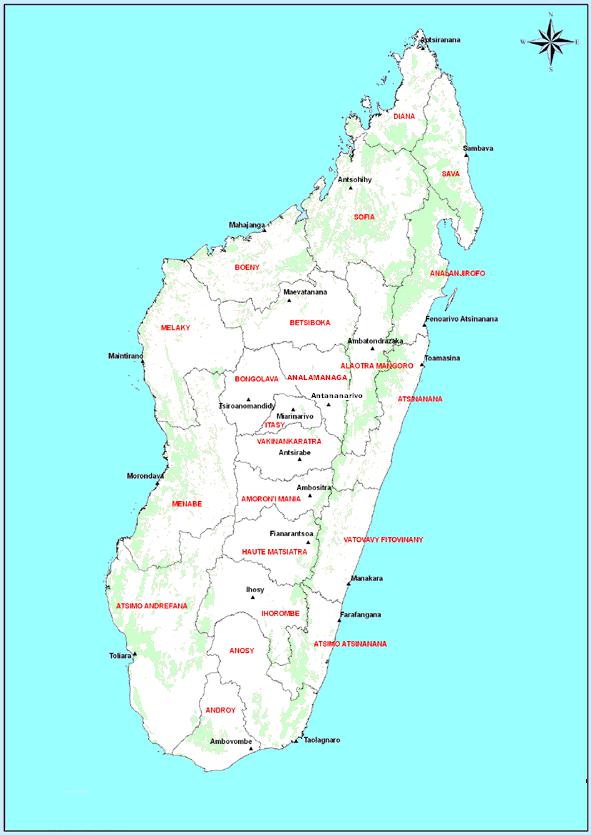 Figure 1: Madagascar et ses 22 régionsII ACTIVITES COMMUNAUTAIRES2.1. RAPPORTAGETableau 3: Taux de couverture des rapports mensuels d’activités au niveau communautaire, par région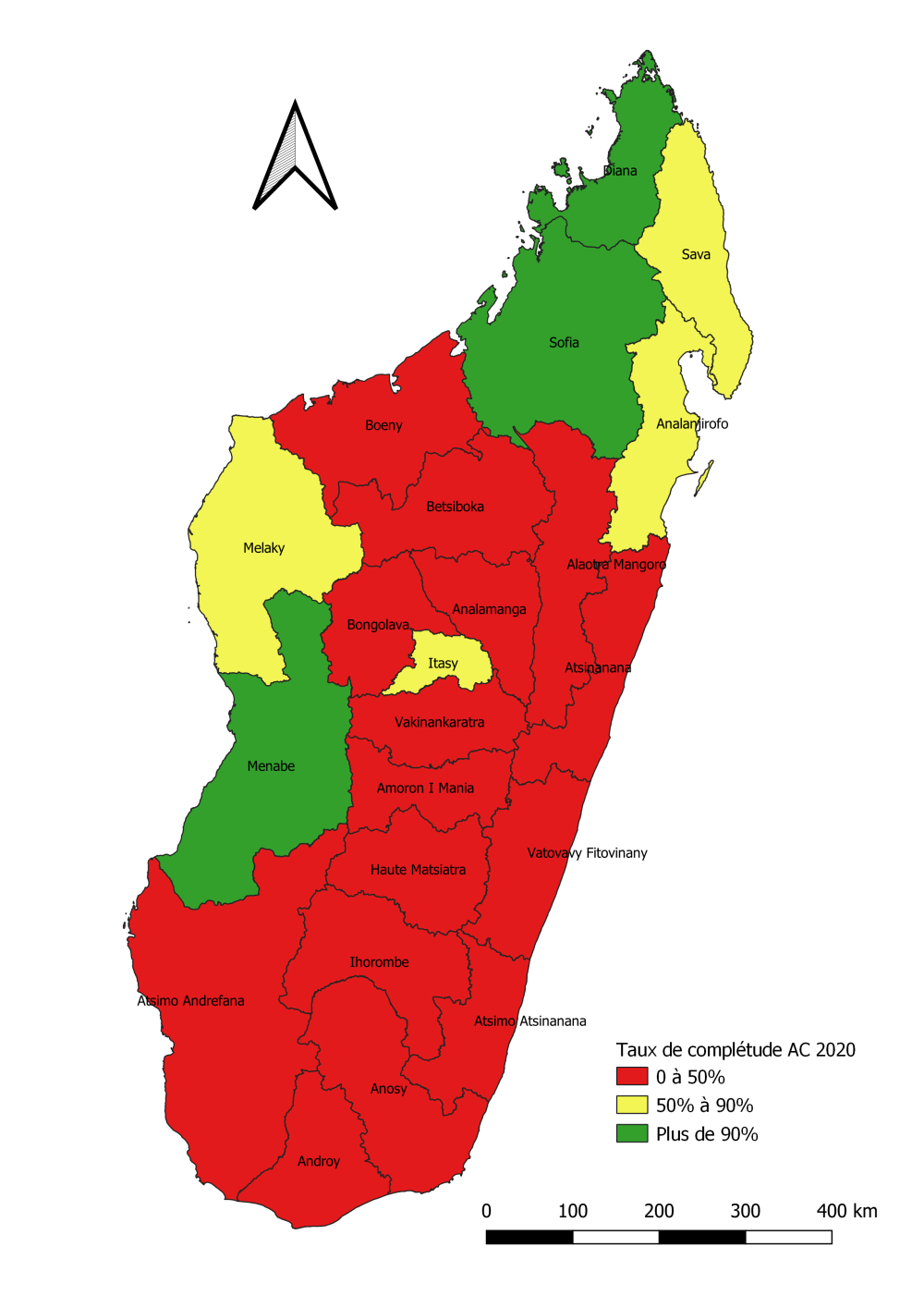 Figure 2: Taux de complétude des rapports au niveau communautaire2.2. SENSIBILISATIONTableau 4: Maladies transmissibles par régionTableau 5: Maladies Non Transmissibles par régionTableau 6: Planification Familiale par régionTableau 7: Maternité à moindre risques par régionTableau 8: Santé de l'Enfant par régionTableau 9: Allaitement maternelpar régionTableau 10: Nutrition par régionTableau 11: Vaccination par régionTableau 12: Santé des jeunes et adolescents par région2.3. REFERENCETableau 13: Santé de la Mère par régionTableau 14: Santé infantile, enfants malades par régionTableau 15: Santé infantile, signes de danger par régionTableau 16: Santé infantile, Malnutrition (PB) et Vaccination par régionTableau 17: Vaccination chez les enfants par régionTableau 18: Vaccination chez les femmes enceintes par région2.4. PLANIFICATION FAMILIALETableau 19: Nouveaux Utilisateurs chez les 10-14 ans par régionTableau 20: Nouveaux Utilisateurs chez les 15-19 ans par régionTableau 21: Nouveaux Utilisateurs chez les 20-24 ans par régionTableau 22: Nouveaux Utilisateurs chez les 25 ans et plus par régionTableau 23: Utilisateurs Réguliers chez les 10-14 ans par régionTableau 24: Utilisateurs Réguliers chez les 15-19 ans par régionTableau 25: Utilisateurs Réguliers chez les 20-24 ans par régionTableau 26: Utilisateurs Réguliers chez les 25 ans et plus par régionTableau 27: Utilisateurs Réguliers chez les 25 ans et plus par régionTableau 28: Perdus de vue chez les 10-14 ans par régionTableau 29: Perdus de vue chez les 15-19 ans par régionTableau 30: Perdus de vue chez les 20 - 24 ans par régionTableau 31: Perdus de vue chez les 25 ans et plus par région2.5. SURVEILLANCETableau 32: Maladies évitables par la vaccination par régionTableau 33: Etat vaccinal par régionTableau 34: Référence pour dépistage de cas suspect de tuberculose par régionTableau 35: Référence pour dépistage de cas suspect de tuberculose par région2.6. DECESTableau 36: Complications liées à la grossesse ou à l'accouchement par régionTableau 37: Décès par complications liées à l'avortement ou dans les 42 jours post-partum par régionTableau 38: Décès par maladies néo-natales par régionTableau 39: Décès par suicide par régionTableau 40: Décès par maladies non transmissibles par régionTableau 41:Décès par maladies transmissibles par régionTableau 42: Décès par accidents de circulation par régionTableau 43: Décès par autres causes par région2.7. PRISE EN CHARGETableau 44: Enfants sortis du CRENAS suivis au niveau du site par régionTableau 45: Enfants reçus au site PCIMEc par régionTableau 46: Enfants présentant de la fièvre reçus au site PCIMEc par régionTableau 47: Test au RDT et Paludisme simple au site PCIMEc par régionTableau 48: Paludisme simple traité et fièvre traitée en 24 heures au site PCIMEc par régionTableau 49: Enfants présentant des pneumonies et pneumonies traitées au site PCIMEc par régionTableau 50: Enfants présentant toux ou rhume et diarrhée simple au site PCIMEc par régionTableau 51: Diarrhée traitées et nouveau-nés ayant reçu des soins ombilicaux au site PCIMEc par régionTableau 52: Proportion des maladies reçues au site par région2.8. NUTRITIONTableau 53: Enfants inscrits en nutrition par régionTableau 54: Enfants pesés par régionTableau 55: Insuffisance pondérale par régionTableau 56: Mensuration en périmètre brachial par régionTableau 57: Complément alimentaire, par régionIII. ACTIVITES DES CENTRES DE SANTE DE BASE3.1. COUVERTURE DES RAPPORTS MENSUELS D’ACTIVITES DES CENTRES DE SANTE DE BASETableau 58: Taux de couverture des rapports mensuels d’activités des centres de santé de base par région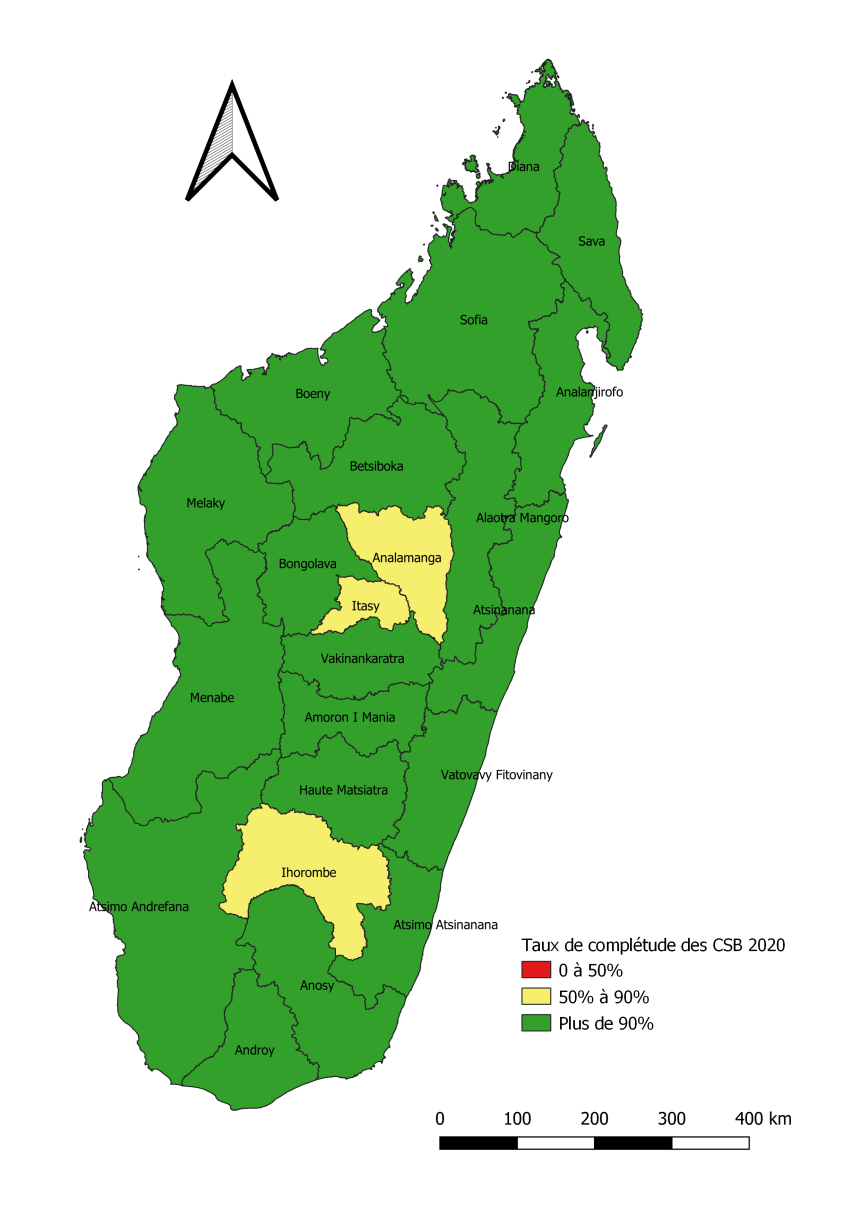 Figure 3: Taux de complétude des rapports des centres de santé de base3.2. ACTIVITES DE CONSULTATIONS EXTERNESTableau 59: Taux d’utilisation des consultations externes des CSB par région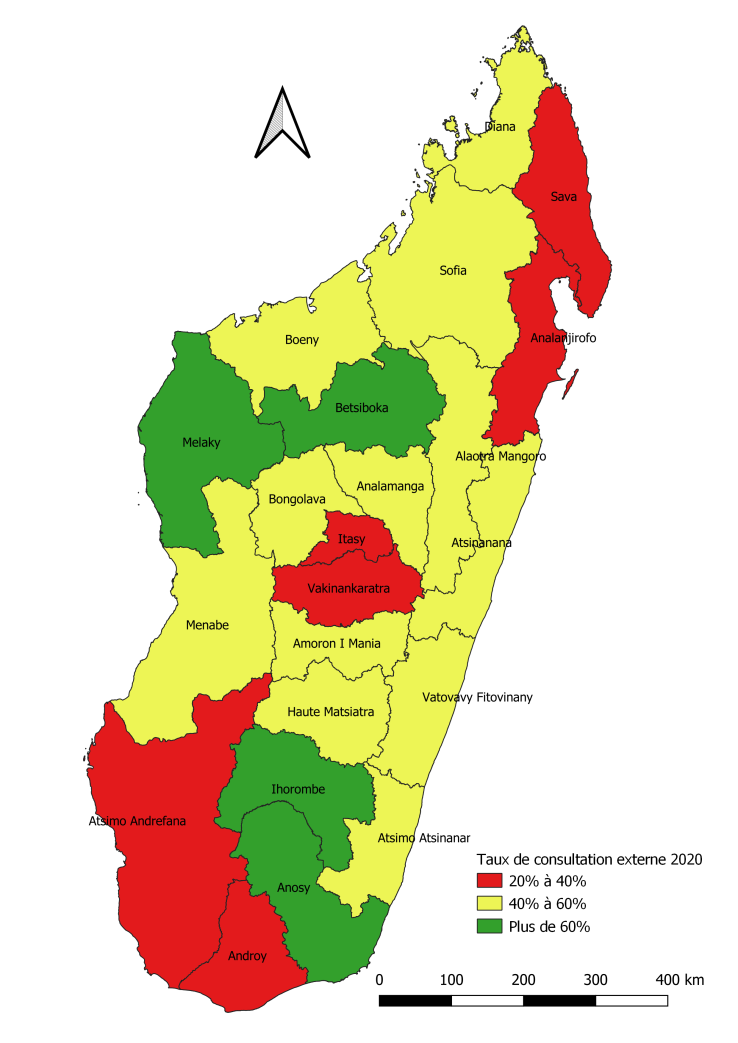 Figure 4: Taux d’utilisation des consultations externes MadagascarTableau 60: Taux de fréquentation des consultations externes des CSB par région3.3. ACTIVITES PREVENTIVESTableau 61: Utilisation des services de consultations prénatales au niveau CSB par régionFigure 5: Taux de couverture en consultations prénatales3.4. ACTIVITES DE MATERNITE ET DE CONSULTATION POSTNATALESTableau 62: Accouchement - Avortement au niveau CSB par régionTableau 63: Allaitement maternel exclusif précoce et consultations post natales au niveau CSB par régionTableau 64: Utilisation de la maternité au niveau CSB par régionTableau 65: Issues des naissances au niveau CSB par régionTableau 66: Décès nouveaux nés au niveau CSB par région3.5. ACTIVITES DE PLANIFICATION FAMILIALETableau 67: Taux de couverture contraceptive au niveau CSB par région3.6. SURVETILLANCE NUTRITIONNELLE DES ENFANTS 0 A 5 ANSTableau 68: Utilisation de la surveillance nutritionnelle des enfants de 0 à 5 ans au niveau CSB par région3.7. ACTIVITES DE VACCINATIONTableau 69: Couverture vaccinale chez les enfants 0 à 11 mois au niveau CSB par régionTableau 70: Couverture vaccinale femmes enceintes au niveau CSB3.8. ACTIVITES DE DENTISTERIETableau 71: Nouveaux cas de consultation au niveau CSB par région3.9. VISITE SCOLAIRETableau 72: Sante scolaire et nutrition au niveau CSB par région3.10. DISPONIBILITÉ DES MÉDICAMENTS TRACEURSTableau 73: Taux de disponibilité des médicaments traceurs au niveau des CSB par région3.11. GESTION FINANCIERETableau 74:Situation des médicaments FANOME au niveau des CSBTableau 75: Situation dentisterie au niveau des CSBTableau 76: Situation financière : PhaGCom au niveau des CSBTableau 77: Situation fonds d’équité : PhaGCom au niveau des CSBIV. ACTIVITES DES CENTRES HOSPITALIERS DE REFERENCE DES DISTRICTSTableau 78: 	Taux de couverture des rapports mensuels d’activités des centres hospitaliers de référence 
				des districts par région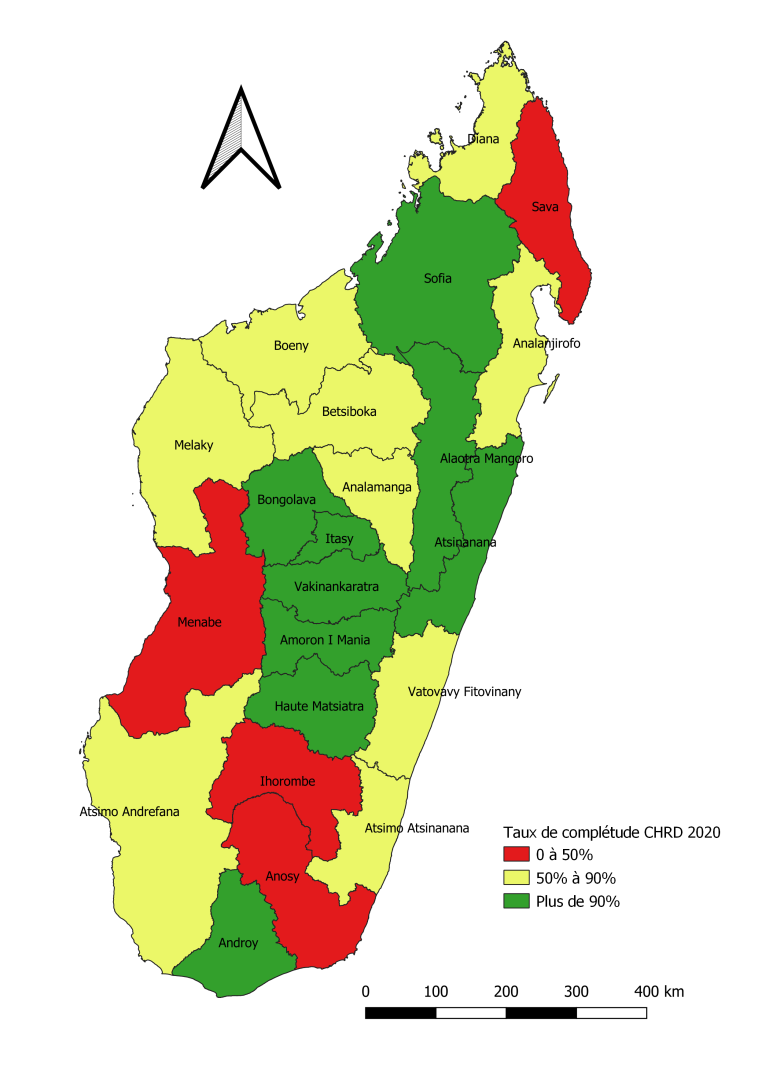 Figure 6: Taux de complétude des rapports des centres hospitaliers de référence des districts4.1. CONSULTATIONS EXTERNES DE REFERENCE DES CHRDTableau 79: Fréquentation dans les CHRD par régionTableau 80: 	Taux d'utilisation des consultations externes de référence au niveau des CHRD par tranche 
				d'âge et par régionTableau 81: Proportion des ordonnances servies et bons de soin en consultation externe CHRD par régionTableau 82: Evolution mensuelle des nouveaux cas vus en consultations externes de référence des CHRD4.2. PROPORTION DES AUTO-REFERES AU NIVEAU SUPERIEUR ET DES ORDONNANCESTableau 83: 	Proportion des auto-référés et des référés au niveau supérieur en consultations externes de 
				référence des CHRD par région4.3. HOSPITALISATIONTableau 84: Utilisation du service des urgences des CHRD par région4.4. ACTIVITES DES BLOCS OPERATOIRESTableau 85: Activités du bloc opératoire des CHRD avec chirurgie par régionTableau 86: Répartition des interventions dans les blocs opératoires des CHRD avec chirurgie par régionTableau 87: Répartition des interventions dans les blocs opératoires des CHRD avec chirurgie par régionTableau 88: Taux d'utilisation de la maternité dans les CHRD par régionTableau 89: Taux de césarienne dans les CHRD avec chirurgieTableau 90: Issues des naissances dans les CHRD par régionTableau 91: Propos des référés et des consultations postnatales par rapport aux accouchements au niveau CHRD4.5. ACTIVITES DE STOMATOLOGIETableau 92: Répartition des consultants par tranches d'âge dans les CHRD par régionTableau 93: Importance des soins au niveau CHRD par région4.6. ACTIVITES DE LABORATOIRETableau 94: Principaux indicateurs en bactériologie, parasitologie par régionTableau 95: Principaux indicateurs en chimie - biologie par régionTableau 96: Principaux indicateurs en cytologie, anatomopathologie et banque de sang par régionTableau 97: Principaux indicateurs en hématologieTableau 98: Principaux indicateurs en immunologie, sérologie (1) par régionTableau 99: Principaux indicateurs en immunologie sérologie (2) par région4.7. ACTIVITES D'IMAGERIE DIAGNOSTIQUETableau 100: Utilisation de l'imagerie diagnostique dans les CHRD par régionTableau 101: Comparaison de l'imagerie diagnostique dans les CHRD par régionTableau 102: Radiographie sans préparation dans les CHRD par régionTableau 103: Radiographie avec préparation dans les CHRD par régionTableau 104: Echographie dans les CHRD par régionTableau 105: Autres imagerie diagnostique dans les CHRD par région4.8. ACTIVITES DE VACCINATIONTableau 106:	Vaccination des occasions manquées chez les enfants de 0 à 11 mois au niveau CHRD par 
				régionTableau 107: Taux de couverture vaccinale au niveau CHRD par région4.9. ACTIVITES DE PLANIFICATION FAMILIALETableau 108: Nouveaux utilisateurs par méthode, par régionTableau 109: Utilisateurs Réguliers par méthode par régionTableau 110: Perdues de vue par méthode par régionTableau 111: Répartition des pathologies vues en consultations externes de référence des CHRDpar tranche d’âgeTableau 112: Répartition des pathologies vues en hospitalisation dans les CHRD par tranche d’âgeV. ACTIVITES DES CENTRES HOSPITALIERS DE REFERENCE REGIONALE/CENTRES HOSPITALIERS UNIVERSITAIRES/ETABLISSEMENTS SPECIALISESTableau 113:	Taux de couverture des rapports mensuels d’activités des Centres Hospitaliers de Référence 
				Régionales, Centres Hospitaliers Universitaires et des Etablissements Spécialisés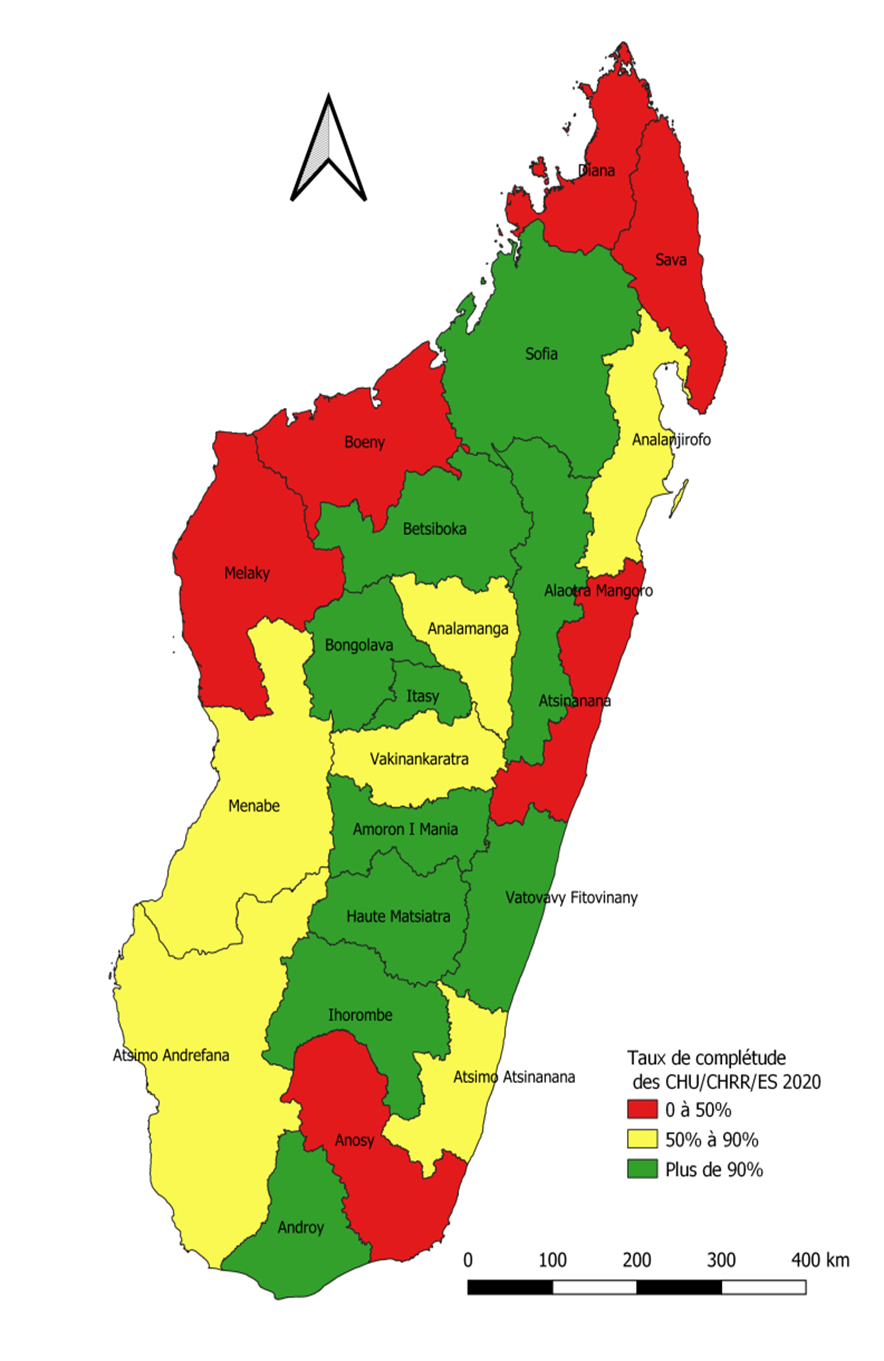 Figure 7: 	Taux de complétude des rapports des Centres Hospitaliers de Référence Régionales, Centres 
			Hospitaliers Universitaires et des Établissements Spécialisés5.1. CONSULTATIONS EXTERNES DE REFERENCETableau 114: Taux d'utilisation des consultations externes de référence au niveau des CHRR/CHU/ES par tranche d'âgeTableau 115:	Proportion des références et ordonnances vues en consultations externes de référence des
				CHRR/CHU5.2. SERVICE D’URGENCETableau 116: Utilisation du service des urgences des CHRR/CHU/ES5.3. ACTIVITES D'HOSPITALISATIONTableau 117: Fréquentation hospitalière dans les CHRR/CHU/ES5.4. BLOCS OPERATOIRESTableau 118: Activités du bloc opératoire des CHRR/CHU/ESTableau 119: Répartition des interventions dans les blocs opératoires des CHRR/CHU/ESTableau 120: Répartition des interventions dans les blocs opératoires des CHRR/CHU/ESTableau 121: Répartition des interventions dans les blocs opératoires des CHRR/CHU/ES5.5. MATERNITETableau 122: Taux d'utilisation de la maternité dans les CHRR/CHU/ESTableau 123: Taux des accouchements par opération césarienne dans les CHRR/ CHUTableau 124: Taux des accouchements par opération césarienne dans les CHRR/ CHUTableau 125: Issues des naissances dans les CHRR/CHU/ES5.6. STOMATOLOGIETableau 126: Répartition des consultants par tranches d'âge dans les CHU/CHRR/ES, par régionTableau 127: Répartition des soins dentaires dans les CHU/CHRR/ES par région5.7. LABORATOIRETableau 128: Examens en bactériologie, parasitologie, par régionTableau 129: Examens en chimie, biologie par régionTableau 130:	Examens en cytologie, anatomopathologie ; en hématologie et en banque de sang et autres
				par régionTableau 131: Examens en immunologie - sérologie (2) - par régionTableau 132: Examens en immunologie - sérologie (2) par région5.8. IMAGERIE DIAGNOSTIQUETableau 133: Comparaison de l'imagerie diagnostique dans les CHRR/CHU/ES, par régionNB : Les autres régions ne pratiquent pas cet examenTableau 134: Radiographie sans préparation dans les CHRR/CHU/ES, par régionNB : Les autres régions ne pratiquent pas cet examenTableau 135: Radiographie avec préparation dans les CHRR/CHU/ES, par régionNB : Les autres régions ne pratiquent pas cet examenTableau 136: Echographie dans les CHRR/CHU/ES, par régionNB : Les autres régions ne pratiquent pas cet examenTableau 137: Scanner dans les CHRR/CH, par régionNB : Les autres régions ne pratiquent pas cet examen5.9. EXPLORATIONS FONCTIONNELLESTableau 138: Charge globale au niveau CHRR/CHU/ES, par régionTableau 139: Electro graphie au niveau CHRR/CHU/ES, par régionTableau 140: Examens endoscopiques au niveau CHRR/CHU/ES, par régionNB : Les autres régions ne pratiquent pas cet examenTableau 141: Exploration fonctionnelle audio-visuelle au niveau CHRR/CH,  par région, année 2020NB : Les autres régions ne pratiquent pas cet examen5.10. DISPONIBILITÉ DES MÉDICAMENTS TRACEURSTableau 142:	Taux de disponibilité des médicaments traceurs aux niveaux des hôpitaux par type de 
				formation sanitaire5.11. LISTE DES PATHOLOGIES VUES EN CONSULTATIONS EXTERNES DE REFERENCETableau 143: Répartition des pathologies vues en consultations externes de référence au niveau des CHRR/CHU, par tranche d’âge, Madagascar5.12. LISTE DES PATHOLOGIES VUES EN HOSPITALISATION - PAR TRANCHE D’AGETableau 144: Répartition des pathologies vues en hospitalisation dans les CHRR/CHU par tranche d’âge, MadagascarVI. REALISATIONS SIGNIFICATIVES PAR DIRECTION/PROGRAMME6.1. PROGRAMME NATIONAL DE LUTTE CONTRE LA TUBERCULOSETableau 145: Répartition des cas de tuberculose notifiés – Madagascar - Année 2020Tableau 146:	Résultats de traitement pour les cas de tuberculose pulmonaire à frottis positifs -
					Madagascar - Année 2019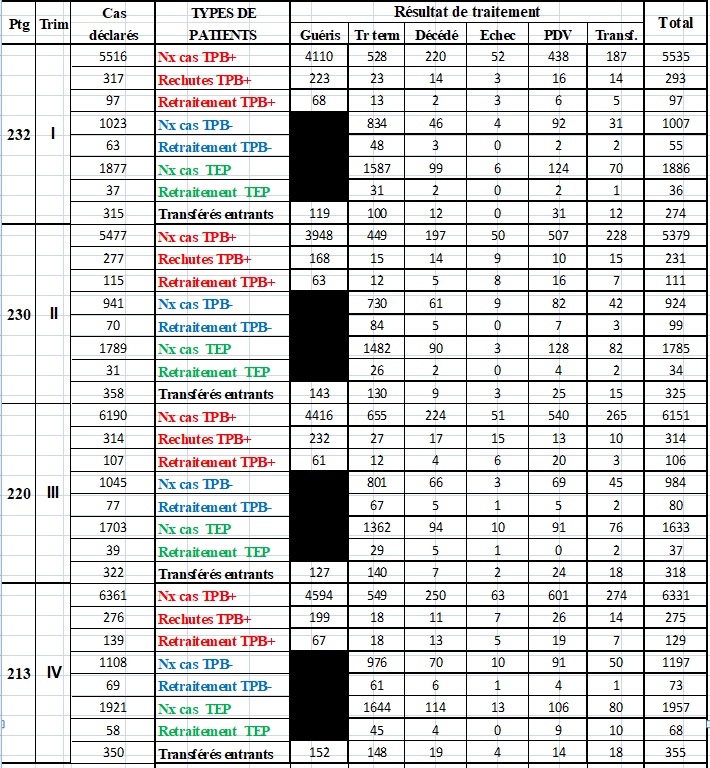 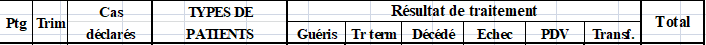 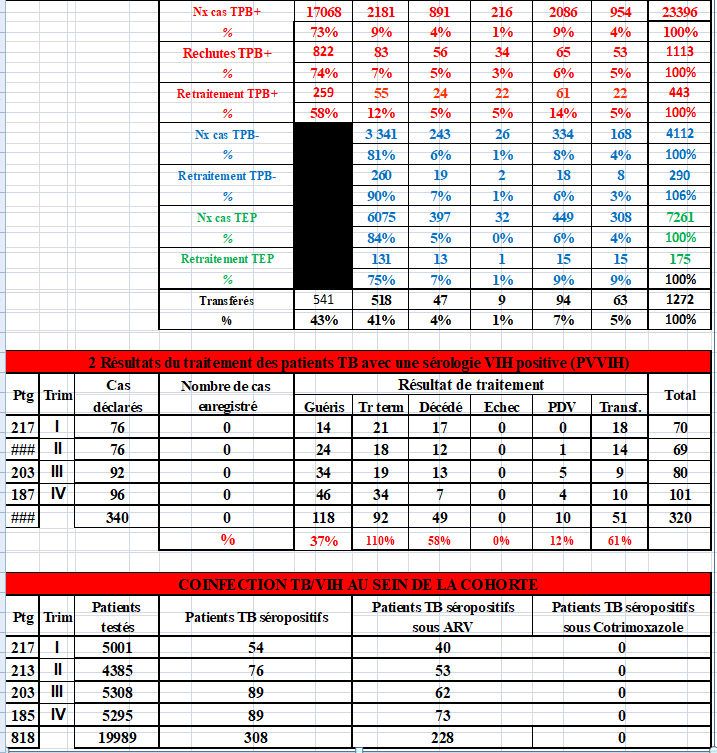 CONCLUSION				Le Service des Statistiques Sanitaires et Démographiques fournit les informations essentielles recueillies auprès des formations sanitaires que ce soit au niveau des centres de santé de base qu’au niveau des hôpitaux.  Ces informations nous seront utiles pour analyser nos situations sanitaires, évaluer l’atteinte de nos objectifs, planifier nos projets futurs.				Edité annuellement, cet annuaire des statistiques rapporte les activités curatives, préventives et aussi les résultats des examens para cliniques de toutes les formations sanitaires qui envoient leurs rapports mensuels.  Aussi, tous les utilisateurs de données seront invités de consulter ce document et de l’utiliser à bon escient selon les besoins.  Toutefois, les lecteurs sont priés de faire les interprétations et les analyses de données à leur niveau car cet annuaire ne comporte que les résultats des activités entreprises, sans explications ni commentaires.				Le Service des Statistiques Sanitaires et Démographiques adresse les sincères remerciements tous les lecteurs pour les éventuels feed-back qui seront les bienvenues en vue d’une amélioration des documents dans les années à venir.  Nous incitons aussi les responsables régionaux et districts de faire autant à l’édition des annuaires statistiques régionaux et districts en assurant la disponibilité de nos informations à tous les niveaux du système de santé.Formations sanitaires publiquesFormations sanitaires publiquesFormations sanitaires publiquesFormations sanitaires publiquesFormations sanitaires publiquesFormations sanitaires publiquesFormations sanitaires publiquesTotalCSB1CSB2CHRD sans chirurgieCHRD avec ChirurgieCHRRCHUEtablissement spécialiséTotal1 0171 7023466162222 859Formations privéesFormations privéesTotalCabinet médicalHôpital cliniqueTotal824124948RégionCommunautaireCommunautaireRégionTaux de complétude(%)Taux de promptitude(%)Alaotra Mangoro37,831,1Amoron'i Mania45,744,2Analamanga3,13,1Analanjirofo75,875,8Androy00Anosy00Atsimo Andrefana00Atsimo Atsinanana3,12,8Atsinanana11,27,6Betsiboka00Boeny17,617,6Bongolava00Diana93,593,5Haute Matsiatra25,922,9Ihorombe00Itasy74,568,4Melaky77,477,4Menabe91,087,8Sava73,773,7Sofia91,191,1Vakinankaratra00Vatovavy Fitovinany17,612,7MADAGASCAR33,632,3RégionVisite à domicile/CIPVisite à domicile/CIPVisite à domicile/CIPCauserieCauserieCauserieSensibilisation de masseSensibilisation de masseSensibilisation de masseRégionNombre de séances réaliséesNombre de personnes ayant assistéNombre de personnes ayant assistéNombre de séances réaliséesNombre de personnes ayant assistéNombre de personnes ayant assistéNombre de séances réaliséesNombre de personnes ayant assistéNombre de personnes ayant assistéRégionNombre de séances réaliséesHommeFemmeNombre de séances réaliséesHommeFemmeNombre de séances réaliséesHommeFemmeAlaotra Mangoro6 2285 1947 9442 6396 18510 173252 06715 07722 093Amoron'i Mania6 5657 29612 8383 9279 09119 4992 05821 57336 507Analamanga1 3441 7022 6776111 3562 0764423 7345 997Analanjirofo12 78219 13226 6117 90520 41929 6233 471119 69971 145AndroyAnosyAtsimo AndrefanaAtsimo Atsinanana611131283210110925376419Atsinanana9879741 5666321 5182 0998683 9375 088BetsibokaBoeny1 6952 8993 5781 0383 9684 6505259 9548 573BongolavaDiana44 76049 01667 93613 54140 42056 5714 21073 71089 323Haute Matsiatra3 7343 5366 4603 1096 39614 1071 86014 65822 971IhorombeItasy6 6435 66011 3594 1024 9761 27162 74717 29020 885Melaky11 47319 33024 0975 74023 53926 9532 50975 97560 767Menabe18 32223 49632 57911 57439 19851 4014 63896 53786 628Sava27 05137 48650 42618 02943 32757 6245 005116 582126 109Sofia41 61161 87480 47324 06379 35499 45811 473312 610319 406VakinankaratraVatovavy Fitovinany27 46224 99936 2481 4754 2665 5561 11414 82917 070Total210 718262 707364 92098 417284 114392 615293 012896 541892 981RégionVisite à domicile/CIPVisite à domicile/CIPVisite à domicile/CIPCauserieCauserieCauserieSensibilisation de masseSensibilisation de masseSensibilisation de masseRégionNombre de séances réaliséNombre de personnes ayant assistéNombre de personnes ayant assistéNombre de séances réaliséNombre de personnes ayant assistéNombre de personnes ayant assistéNombre de séances réaliséNombre de personnes ayant assistéNombre de personnes ayant assistéRégionNombre de séances réaliséHommeFemmeNombre de séances réaliséHommeFemmeNombre de séances réaliséHommeFemmeAlaotra Mangoro1 1021 1781 4453508431 2391011 5492 197Amoron'i Mania1 3311 3732 6478871 5823 2424833 3165 114Analamanga1842753707930755 980368691 169Analanjirofo5 3837 99811 8784 0699 22013 4821 70027 84531 952AndroyAnosyAtsimo AndrefanaAtsimo Atsinanana1619287202143034Atsinanana3933496642883077386159981 466BetsibokaBoeny1 1352 0952 5527323 0853 4793406 5805 655BongolavaDiana13 83313 57620 4025 01614 76221 2571 18217 92721 868Haute Matsiatra8226701 5184907531 6012531 0141 920IhorombeItasy1 9781 6973 3551 4191 9784 2921 0754 0014 988Melaky10 05216 20521 4664 20817 05619 5331 72552 14940 781Menabe13 81917 92424 3758 63329 50038 2143 91376 49969 088Sava17 15123 55430 41813 04525 80734 0991 91544 71250 160Sofia26 85639 72651 31115 20848 17360 5876 521161 283166 891VakinankaratraVatovavy Fitovinany17 25414 73720 0054491 0741 3862683 2123 410Total111 309141 376192 43454 880154 467259 15020 131401 984406 693RégionVisite à domicile /CIPVisite à domicile /CIPVisite à domicile /CIPCauserieCauserieCauserieSensibilisation de masseSensibilisation de masseSensibilisation de masseRégionNbre de séances réaliséesNbre de personnes ayant assistéNbre de personnes ayant assistéNbre de séances réaliséesNbre de personnes ayant assistéNbre de personnes ayant assistéNbre de séances réaliséesNbre de personnes ayant assistéNbre de personnes ayant assistéRégionNbre de séances réaliséesHommeFemmeNbre de séances réaliséesHommeFemmeNbre de séances réaliséesHommeFemmeAlaotra Mangoro3 5781 4195 0921 4042 0065 8573202 7625 751Amoron'i Mania4 6662 0698 2581 7872 4699 0577004 4289 915Analamanga8355101 2273875051 3761931 1102 256Analanjirofo16 52617 45935 2839 56318 20237 2323 10845 48660 656AndroyAnosyAtsimo AndrefanaAtsimo Atsinanana4042932343901142102Atsinanana1 8641 1742 9838481 4002 9299033 4946 732BetsibokaBoeny2 3193 3094 7881 1984 0295 1465408 8408 715BongolavaDiana22 19320 09936 0089 87525 68741 7912 33731 56942 231Haute Matsiatra2 8101 1885 2042 1162 0548 1097933 47810 677IhorombeItasy3 8932 0387 0272 1552 0077 3781 0253 9236 696Melaky12 23117 53125 3015 91921 78027 1202 30259 08150 179Menabe15 14617 19627 3878 95227 79539 9083 54863 92961 656Sava30 60037 11256 90119 87539 75561 2553 43767 14878 651Sofia40 97654 98479 43523 83470 47196 9268 627203 505214 271VakinankaratraVatovavy Fitovinany3 4812 7605 7041 4512 9905 7459676 59910 644Total161 158178 890300 69189 387221 193349 91928 811505 394569 132RégionVisite à domicile / CIPVisite à domicile / CIPVisite à domicile / CIPCauserieCauserieCauserieSensibilisation de masseSensibilisation de masseSensibilisation de masseRégionNbre de séances réaliséesNbre de personnes ayant assistéNbre de personnes ayant assistéNbre de séances réaliséesNbre de personnes ayant assistéNbre de personnes ayant assistéNbre de séances réaliséesNbre de personnes ayant assistéNbre de personnes ayant assistéRégionNbre de séances réaliséesHommeFemmeNbre de séances réaliséesHommeFemmeNbre de séances réaliséesHommeFemmeAlaotra Mangoro1 2316371 8785477942 1181641 3152 907Amoron'i Mania3 1351 7555 6911 6052 1086 9786114 4828 903Analamanga2531743471192585161816851 241Analanjirofo7 9609 53416 9684 84110 15318 4181 79828 65636 901AndroyAnosyAtsimo AndrefanaAtsimo Atsinanana3941811732778111127Atsinanana7684981 2393946031 1556102 4133 125BetsibokaBoeny1 5202 3963 2128413 0123 8323827 2576 615BongolavaDiana13 58812 63821 5926 93418 34729 0481 55322 69728 396Haute Matsiatra1 7998453 4189849174 2263651 3873 874IhorombeItasy3 2561 9035 5702 0101 8046 2711 0923 7965 705Melaky9 46114 99820 0014 96218 93823 5111 88051 34244 548Menabe13 64915 88124 6758 23326 10236 7413 30361 56558 168Sava22 02828 12640 28114 38429 10342 0462 45653 92559 992Sofia29 86840 93356 89117 04551 40769 3476 769160 112168 631VakinankaratraVatovavy Fitovinany2 0411 8263 5171 0102 2424 0187005 9699 651Total110 596132 185205 36163 926165 820248 30221 872405 712438 784RégionVisite à domicile / CIPVisite à domicile / CIPVisite à domicile / CIPCauserieCauserieCauserieSensiblisation de masseSensiblisation de masseSensiblisation de masseRégionNbre de séances réaliséesNbre de personnes ayant assistéNbre de personnes ayant assistéNbre de séances réaliséesNbre de personnes ayant assistéNbre de personnes ayant assistéNbre de séances réaliséesNbre de personnes ayant assistéNbre de personnes ayant assistéRégionNbre de séances réaliséesHommeFemmeNbre de séances réaliséesHommeFemmeNbre de séances réaliséesHommeFemmeAlaotra Mangoro3 8012 5295 6521 7323 3656 8056295 3959 354Amoron'i Mania5 4085 07111 9673 5866 25918 5831 73113 15725 326Analamanga66669510393895801 0842501 0561 829Analanjirofo12 29616 29227 2147 40417 82430 4892 99949 01163 946AndroyAnosyAtsimo AndrefanaAtsimo Atsinanana14628244682245367587511 203Atsinanana2 2181 6763 0521 1542 1513 4769696 1997 787BetsibokaBoeny2 2743 6264 7081 1624 1875 1044999 0468 262BongolavaDiana23 99824 38637 67110 26328 79243 9082 91445 32357 041Haute Matsiatra3 0411 9526 3242 2243 43310 7091 0404 25312 027IhorombeItasy9 5036 65817 2885 3065 96820 2312 25912 14118 590Melaky13 79121 18828 9356 53024 95830 5162 57772 36663 402Menabe17 27120 56731 8859 97532 72745 7784 28684 00078 339Sava30 21247 03757 99119 37540 05856 7423 97483 86292 573Sofia42 53261 12583 09823 97977 545101 57410 824277 844288 141VakinankaratraVatovavy Fitovinany3 9474 4196 1701 3183 5275 17986110 84413 551Total171 104217 503323 44094 479251 619380 54535 870675 248741 371RégionVisite à domicile/CIPVisite à domicile/CIPVisite à domicile/CIPCauserieCauserieCauserieSensibilisation de masseSensibilisation de masseSensibilisation de masseRégionNbre de séances réaliséesNbre de personnes ayant assistéNbre de personnes ayant assistéNbre de séances réaliséesNbre de personnes ayant assistéNbre de personnes ayant assistéNbre de séances réaliséNbre de personnes ayant assistéNbre de personnes ayant assistéRégionNbre de séances réaliséesHommeFemmeNbre de séances réaliséesHommeFemmeNbre de séances réaliséHommeFemmeAlaotra Mangoro2 1581 0423 3148151 0712 85226819323 670Amoron'i Mania5 5343 28211 7523 3774 07016 7881 1047 44916 571Analamanga6964601 2622833601 002646591 410Analanjirofo11 22812 21724 0985 73811 64022 0771 98228 65639 293AndroyAnosyAtsimo AndrefanaAtsimo Atsinanana3952118235810424271454Atsinanana1 1245241 6686008281 6183902 3863 668BetsibokaBoeny1 6042 6193 4718333 1793 9553786 8226 998BongolavaDiana13 75512 47922 1566 07715 58026 3781 42718 54425 086Haute Matsiatra3 5231 3117 2352 1371 86310 6857802 2128 355IhorombeItasy10 7075 3692 02116 3614 57923 3332 1367 57714 619Melaky9 99016 13222 1944 97519 52924 2441 92754 26846 747Menabe15 25517 83528 1328 63628 29339 8533 78970 71268 021Sava21 30329 85239 86314 90228 53541 0632 06540 80447 275Sofia30 14141 04857 85616 28249 86067 5726 599151 707161 131VakinankaratraVatovavy Fitovinany1 8651 6273 2368291 6243 2072 2793 8566 576Total128 922145 849246 56671 868171 069284 73125 212397 855449 874RégionVisite à domicile / CIPVisite à domicile / CIPVisite à domicile / CIPCauserieCauserieCauserieSensibilisation de masseSensibilisation de masseSensibilisation de masseRégionNombre de séances réaliséesNombre de personnes ayant assistéNombre de personnes ayant assistéNombre de séances réaliséesNombre de personnes ayant assistéNombre de personnes ayant assistéNombre de séances réaliséesNombre de personnes ayant assistéNombre de personnes ayant assistéRégionNombre de séances réaliséesHommeFemmeNombre de séances réaliséesHommeFemmeNombre de séances réaliséesHommeFemmeAlaotra Mangoro1 7249132 6476511 0722 6192501 8423 818Amoron'i Mania7 5185 85415 7884 6976 97025 2822 21314 74135 195Analamanga7065171 05026141492854450864Analanjirofo8 18110 94818 3655 18611 44021 0292 02531 02142 102AndroyAnosyAtsimo AndrefanaAtsimo Atsinanana3562104337312828228404Atsinanana1 0625921 4606077681 6736761 7693 181BetsibokaBoeny1 5792 5793 2888352 9793 8043686 6976 155BongolavaDiana17 15316 83427 0057 45120 00331 7541 95426 38833 959Haute Matsiatra5 2032 46210 6263 2205 37124 3721 7808 94726 600IhorombeItasy15 1338 73826 7038 1187 47636 0712 50313 74725 315Melaky10 41316 37522 8665 01119 34723 7951 90055 31947 369Menabe15 38518 26728 4678 82229 32841 5763 94776 43672 890Sava18 77324 89534 94814 38227 38138 1411 91940 97546 519Sofia29 66841 23056 13317 00454 38372 0287 088171 319180 804VakinankaratraVatovavy Fitovinany1 3761 5092 4026881 7952 9074944 1766 666Total133 909151 775251 85276 966188 800326 10727 199454 055531 841RégionVisite à domicile/CIPVisite à domicile/CIPVisite à domicile/CIPCauserieCauserieCauserieSensibilisation de masseSensibilisation de masseSensibilisation de masseRégionNombre de séances réaliséesNbre de personnes ayant assistéNbre de personnes ayant assistéNombre de séances réaliséesNombre de personnes ayant assistéNombre de personnes ayant assistéNombre de séances réaliséesNombre de personnes ayant assistéNombre de personnes ayant assistéRégionNombre de séances réaliséesHommeFemmeNombre de séances réaliséesHommeFemmeNombre de séances réaliséesHommeFemmeAlaotra Mangoro6 7834 2559 9712 9175 17611 5031 31911 43123 257Amoron'i Mania5 6883 96911 7273 6295 70618 7641 79612 74931 519Analamanga1 4009862 2708689932 5652362 2433 839Analanjirofo14 57817 50031 6097 87517 75132 4143 82958 68479 611AndroyAnosyAtsimo AndrefanaAtsimo Atsinanana2504067711393545841593 0252 782Atsinanana1 9441 4572 8961 1231 7963 5671 1867 51810 437BetsibokaBoeny2 4683 7994 9461 2334 1795 37657611 39810 847BongolavaDiana32 18230 46248 70711 52932 16349 6423 43758 10272 234Haute Matsiatra3 2391 7476 9582 2583 09610 5131 4518 05623 006IhorombeItasy8 6965 51017 4424 9285 37721 4152 33911 84121 141Melaky1312021 54129 2056 43325 81132 0522 69977 10967 470Menabe17 04220 19031 8679 96633 05147 0404 57786 57482 464Sava34 36543 90564 06521 28044 79064 1165 430115 508129 556Sofia44 21064 46088 17523 94478 693105 37711 820308 849330 590VakinankaratraVatovavy Fitovinany3 8313 8096 3441 6814 0707 0131 39313 31020 438Total189 796223 996356 95399 803263 006411 94142 247786 397909 191RégionVisite à domicile/CIPVisite à domicile/CIPVisite à domicile/CIPCauserieCauserieCauserieSensibilisation de masseSensibilisation de masseSensibilisation de masseRégionNombre de séances réaliséesNombre de personnes ayant assistéNombre de personnes ayant assistéNombre de séances réaliséesNombre de personnes ayant assistéNombre de personnes ayant assistéNombre de séances réaliséesNombre de personnes ayant assistéNombre de personnes ayant assistéRégionNombre de séances réaliséesHommeFemmeNombre de séances réaliséesHommeFemmeNombre de séances réaliséesHommeFemmeAlaotra Mangoro500475691235535924929171 593Amoron'i Mania66460012754161089212023328883438Analamanga1231291875214922412262396Analanjirofo2 6134 6966 2752 5766 9529 6161 19919 27722 506AndroyAnosyAtsimo AndrefanaAtsimo Atsinanana310162132077489Atsinanana5023145143774678046011 2471 661BetsibokaBoeny1 0341 8032 1656852 8813 2893546 3915 868BongolavaDiana10 11511 41615 7175 50616 72323 6651 60925 16530 126Haute Matsiatra4223957583175991 0591917101 337IhorombeItasy1 0226981 4818749782 4195351 8492 902Melaky7 29912 28115 4933 93617 04718 8971 69950 40142 999Menabe9 75112 82617 7486 41521 66127 8722 92956 40152 883Sava14 00819 49724 87511 66023 86131 4251 59235 52538 267Sofia19 00928 97236 14413 23350 40557 8995 622142 954145 438VakinankaratraVatovavy Fitovinany4115557322778671 1461942 5702 959Total67 47694 667124 07146 561144 227181 37916 869346 631352 462RégionMotifs de RéférencesMotifs de RéférencesMotifs de RéférencesFemmes Enceintes/ Femmes Allaitantes présentant des signes de dangerFemmes présentant de fistules obstétricalesConsultations Post-NatalesRégionCPN1CPN4Accouchement au CSBFemmes Enceintes/ Femmes Allaitantes présentant des signes de dangerFemmes présentant de fistules obstétricalesConsultations Post-NatalesAlaotra Mangoro777847705888Amoron'i Mania2 2392 7842 5034727649Analamanga1611892344442AnalanjirofoAndroyAnosyAtsimo Atsinanana503851134Atsimo AndrefanaAtsinanana856654394141472BetsibokaBoenyBongolavaDianaHaute Matsiatra1 0821 6341 212213132IhorombeItasy3 4173 5843 0554323483Menabe4574112120323SavaSofiaVakinankaratraVatovavy Fitovinany2 4551 180962256056Total11 49411 3219 3281631371 549RégionEnfants maladesréférésEnfants maladesréférésEnfants maladesréférésEnfants maladesréférésEnfants maladesréférésEnfants maladesréférésEnfants maladesréférésEnfants maladesréférésRégion< 2 mois< 2 mois2 - 11 mois2 - 11 mois1 - 5 ans1 - 5 ansTotalTotalRégionMasculinFémininMasculinFémininMasculinFémininMasculinFémininAlaotra Mangoro78313161449176Amoron'i Mania222099115184174301305Analamanga1064671311AnalanjirofoAndroyAnosyAtsimo AndrefanaAtsimo Atsinanana11114264Atsinanana43437690173194292327BetsibokaBoenyBongolavaDianaHaute Matsiatra222162507170152141IhorombeItasy1899775124119237201MelakyMenabe1111050436154SavaSofiaVakinankaratraVatovavy Fitovinany29239393284310400421Total1431264764699579631 5531 540RégionSignes de dangers spécifiques des maladies : Toux-Diarrhée-FièvreSignes de dangers spécifiques des maladies : Toux-Diarrhée-FièvreSignes de dangers spécifiques des maladies : Toux-Diarrhée-FièvreSignes de dangers spécifiques des maladies : Toux-Diarrhée-FièvreSignes de dangers spécifiques des maladies : Toux-Diarrhée-FièvreSignes de dangers spécifiques des maladies : Toux-Diarrhée-FièvreSignes de dangers spécifiques des maladies : Toux-Diarrhée-FièvreSignes de dangers spécifiques des maladies : Toux-Diarrhée-FièvreSignesgénéraux de dangersSignesgénéraux de dangersSignesgénéraux de dangersSignesgénéraux de dangersSignesgénéraux de dangersSignesgénéraux de dangersSignesgénéraux de dangersSignesgénéraux de dangersRégion< 2 mois< 2 mois2 - 11 mois2 - 11 mois1 - 5 ans1 - 5 ansTotalTotal< 2 mois< 2 mois2 - 11 mois2 - 11 mois1 - 5 ans1 - 5 ansTotalTotalRégionMasculinFémininMasculinFémininMasculinFémininMasculinFémininMasculinFémininMasculinFémininMasculinFémininMasculinFémininAlaotra Mangoro53733585310086231171310Amoron'i Mania127818199991901871714495277107143173Analamanga0001010210001020AnalanjirofoAndroyAnosyAtsimo AndrefanaAtsimo Atsinanana12636223355Atsinanana98535415817621923648121374499070BetsibokaBoenyBongolavaDianaHaute Matsiatra144348385280103511111618233450IhorombeItasy111481679788189169873545585010198MelakyMenabe1791523233221469141521SavaSofiaVakinankaratraVatovavy Fitovinany202617515769471988090012104962148152209224Total59594784501 1611 2171 6841 7214951164199399405612651RégionEnfants référés pour malnutrition (PB)Enfants référés pour malnutrition (PB)Enfants référés pour malnutrition (PB)Enfants référés pour malnutrition (PB)Enfants référés pour malnutrition (PB)Enfants référés pour malnutrition (PB)Enfants référés pour malnutrition (PB)Enfants référés pour malnutrition (PB)Enfants référés pour vaccinationEnfants référés pour vaccinationEnfants référés pour vaccinationEnfants référés pour vaccinationEnfants référés pour vaccinationEnfants référés pour vaccinationRégion< 2 mois< 2 mois2 - 11 mois2 - 11 mois1 - 5 ans1 - 5 ansTOTALTOTAL< 2 mois< 2 mois2 - 11 mois2 - 11 moisTotalTotalRégionMasculinFémininMasculinFémininMasculinFémininMasculinFémininMasculinFémininMasculinFémininMasculinFémininAlaotra Mangoro111374818164263717098221 0781 128Amoron'i Mania34172653425506188449738097511 3841 4642 1852 207Analamanga012320446967109143178210AnalanjirofoAndroyAnosyAtsimo AndrefanaAtsimo Atsinanana23212466591152200217290Atsinanana76182154607987330426424475754901BetsibokaBoenyBongolavaDianaHaute Matsiatra1220139163231295382477353343573659906988IhorombeItasy7132663965747588421 1554754489421 0421 4001 472MelakyMenabe6114610177488154176228263SavaSofiaVakinankaratraVatovavy Fitovinany012829526980993573546296859571 016Total63627399731 4711 8162 2632 8342 9582 9395 0765 6667 9038 475RégionRecherche active des non vaccinésRecherche active des non vaccinésRecherche active des non vaccinésRecherche active des incomplètement vaccinésRecherche active des incomplètement vaccinésRecherche active des incomplètement vaccinésRecherche active des incomplètement vaccinésRégionIdentifiés et orientésRécupérés/ VaccinésRécupérés/ VaccinésPrévus au niveau CSBIdentifiés et orientésRécupérés/ vaccinésRécupérés/ vaccinésRégionIdentifiés et orientésNombre%Prévus au niveau CSBIdentifiés et orientésNombre%Alaotra Mangoro1 8141 31472,42 0071 7481 37778,8Amoron'i Mania1 6281 00661,81 5561 44195566,3Analamanga30420768,126824918473,9AnalanjirofoAndroyAnosyAtsimo AndrefanaAtsimo Atsinanana19917788,922617413376,4Atsinanana38922457,626229922675,6BetsibokaBoenyBongolavaDianaHaute Matsiatra1 11761855,399897846547,5IhorombeItasy2 0591 11754,22 0551 9391 05854,6MelakyMenabe60948679,858545035578,9SavaSofiaVakinankaratraVatovavy Fitovinany73045362,170551136872Total8 8495 60263,38 6627 7895 12165,7RégionRecherche active des non vaccinésRecherche active des non vaccinésRecherche active des non vaccinésRecherche active des incomplètement vaccinésRecherche active des incomplètement vaccinésRecherche active des incomplètement vaccinésRecherche active des incomplètement vaccinésRégionIdentifiés et orientésRécupérés/ vaccinésRécupérés/ vaccinésPrévues au niveau CSBIdentifiés et orientésRécupérés/ VaccinésRécupérés/ VaccinésRégionIdentifiés et orientésNombre%Prévues au niveau CSBIdentifiés et orientésNombre%Alaotra Mangoro66444667,240336331386,2Amoron'i Mania1 07370465,671260547879Analamanga583763,821221777,3AnalanjirofoAndroyAnosyAtsimo AndrefanaAtsimo Atsinanana272281,519211466,7Atsinanana2551485815017212773,8BetsibokaBoenyBongolavaDiana??Haute Matsiatra33718554,91671457954,5IhorombeItasy1 41081257,696674649065,7MelakyMenabe36727574,929117914178,8SavaSofiaVakinankaratraVatovavy Fitovinany99258859,362457749986,5Total5 1833 21762,13 3532 8302 15876,3RégionNouveaux Utilisateurs chez les 10-14 ansNouveaux Utilisateurs chez les 10-14 ansNouveaux Utilisateurs chez les 10-14 ansNouveaux Utilisateurs chez les 10-14 ansNouveaux Utilisateurs chez les 10-14 ansNouveaux Utilisateurs chez les 10-14 ansNouveaux Utilisateurs chez les 10-14 ansNouveaux Utilisateurs chez les 10-14 ansNouveaux Utilisateurs chez les 10-14 ansRégionLofemenalOvretteContraceptifs InjectablesSpermicideCondomCondomCollier du cycleMAMATotalRégionLofemenalOvretteContraceptifs InjectablesSpermicideMasculinFémininCollier du cycleMAMATotalAlaotra Mangoro3181851752Amoron'i Mania234102259Analamanga0600000814Analanjirofo2 782814 3924243411541907 986AndroyAnosyAtsimo AndrefanaAtsimo Atsinanana0Atsinanana119767236204BetsibokaBoeny1907102528021164BongolavaDiana31631354065143642858Haute Matsiatra1781513812343IhorombeItasy000000033Melaky7344020420414539Menabe36311 000028424141 434Sava1 41592 2411519526332434 177Sofia726581 807131090201242 857VakinankaratraVatovavy Fitovinany422833387842936Total6 43929510 8327910039817270819 626RégionNouveaux Utilisateurs chez les 15-19 ansNouveaux Utilisateurs chez les 15-19 ansNouveaux Utilisateurs chez les 15-19 ansNouveaux Utilisateurs chez les 15-19 ansNouveaux Utilisateurs chez les 15-19 ansNouveaux Utilisateurs chez les 15-19 ansNouveaux Utilisateurs chez les 15-19 ansNouveaux Utilisateurs chez les 15-19 ansNouveaux Utilisateurs chez les 15-19 ansRégionLofemenalOvretteContraceptifs InjectablesSpermicideCondomCondomCollier du cycleMAMATotalRégionLofemenalOvretteContraceptifs InjectablesSpermicideMasculinFémininCollier du cycleMAMATotalAlaotra Mangoro1201730123341514Amoron'i Mania18112256279530Analamanga2008601141766Analanjirofo5 95822510 91266527403682918 593AndroyAnosyAtsimo AndrefanaAtsimo Atsinanana31518Atsinanana33393602313810756BetsibokaBoeny17044300524622688BongolavaDiana1 352572 391820535281864 262Haute Matsiatra55859736425301 394IhorombeItasy502900001448Melaky33841 630252031082 137Menabe1 488163 86937012865 535Sava3 795586 06117594514454511 165Sofia2 134236 7134130226407199 998VakinankaratraVatovavy Fitovinany8843468112356421694Total17 33951834 3921841 8851781742 72857 398RégionNouveaux Utilisateurs chez les 20-24 ansNouveaux Utilisateurs chez les 20-24 ansNouveaux Utilisateurs chez les 20-24 ansNouveaux Utilisateurs chez les 20-24 ansNouveaux Utilisateurs chez les 20-24 ansNouveaux Utilisateurs chez les 20-24 ansNouveaux Utilisateurs chez les 20-24 ansNouveaux Utilisateurs chez les 20-24 ansNouveaux Utilisateurs chez les 20-24 ansRégionLofemenalOvretteContraceptifs InjectablesSpermicideCondomCondomCollier du cycleMAMATotalRégionLofemenalOvretteContraceptifs InjectablesSpermicideMasculinFémininCollier du cycleMAMATotalAlaotra Mangoro202173483716397720Amoron'i Mania2501951227126122948Analamanga2171391502267253Analanjirofo5 58617811 5941165751461115919 283AndroyAnosyAtsimo AndrefanaAtsimo Atsinanana22325Atsinanana24016294626042624BetsibokaBoeny2231054674911564915BongolavaDiana1 660502 666749161353195 289Haute Matsiatra41847696878781 262IhorombeItasy432813746120034300Melaky467241 8411175321112 534Menabe12621327061101651284 222Sava4 011345 997207041023263511 535Sofia2 267476 0265248143568719 843VakinankaratraVatovavy Fitovinany82015441392581348Total17 47250533 9662842 5952692253 78559 101RégionNouveaux Utilisateurs chez les 25 ans et plusNouveaux Utilisateurs chez les 25 ans et plusNouveaux Utilisateurs chez les 25 ans et plusNouveaux Utilisateurs chez les 25 ans et plusNouveaux Utilisateurs chez les 25 ans et plusNouveaux Utilisateurs chez les 25 ans et plusNouveaux Utilisateurs chez les 25 ans et plusNouveaux Utilisateurs chez les 25 ans et plusNouveaux Utilisateurs chez les 25 ans et plusRégionLofemenalOvretteContraceptifs InjectablesSpermicideCondomCondomCollier du cycleMAMATotalRégionLofemenalOvretteContraceptifs InjectablesSpermicideMasculinFémininCollier du cycleMAMATotalAlaotra Mangoro14516377874163117756Amoron'i Mania3022552311141531 019Analamanga28465180910156290Analanjirofo6 04118912 25214161837741 14020 492AndroyAnosyAtsimo AndrefanaAtsimo Atsinanana11Atsinanana1617294926021518BetsibokaBoeny2463714187636631 129BongolavaDiana1 877552 7551569097483095 846Haute Matsiatra493766892347621390IhorombeItasy42171804440061348Melaky385101 549785163972 152Menabe790102 215010107923 215Sava3 743365 71534423434646410 504Sofia19753253734775286807879 132VakinankaratraVatovavy Fitovinany720425836151341 401Total16 94952233 2843482 8983542823 55658 193RégionUtilisateurs Réguliers chez les 10 - 14 ansUtilisateurs Réguliers chez les 10 - 14 ansUtilisateurs Réguliers chez les 10 - 14 ansUtilisateurs Réguliers chez les 10 - 14 ansUtilisateurs Réguliers chez les 10 - 14 ansUtilisateurs Réguliers chez les 10 - 14 ansUtilisateurs Réguliers chez les 10 - 14 ansUtilisateurs Réguliers chez les 10 - 14 ansUtilisateurs Réguliers chez les 10 - 14 ansRégionLofemenalOvretteContraceptifs InjectablesSpermicideCondomCondomCollier du cycleMAMATotalRégionLofemenalOvretteContraceptifs InjectablesSpermicideMasculinFémininCollier du cycleMAMATotalAlaotra MangoroAmoron'i ManiaAnalamangaAnalanjirofo632386AndroyAnosyAtsimo AndrefanaAtsimo AtsinananaAtsinananaBetsibokaBoenyBongolavaDiana123Haute MatsiatraIhorombeItasyMelaky325Menabe51520Sava0Sofia241438VakinankaratraVatovavy Fitovinany0Total925622152RégionUtilisateurs Réguliers chez les 15 - 19 ansUtilisateurs Réguliers chez les 15 - 19 ansUtilisateurs Réguliers chez les 15 - 19 ansUtilisateurs Réguliers chez les 15 - 19 ansUtilisateurs Réguliers chez les 15 - 19 ansUtilisateurs Réguliers chez les 15 - 19 ansUtilisateurs Réguliers chez les 15 - 19 ansUtilisateurs Réguliers chez les 15 - 19 ansUtilisateurs Réguliers chez les 15 - 19 ansRégionLofemenalOvretteContraceptifs InjectablesSpermicideCondomCondomCollier de cycleMAMATotalRégionLofemenalOvretteContraceptifs InjectablesSpermicideMasculinFémininCollier de cycleMAMATotalAlaotra Mangoro22Amoron'i ManiaAnalamangaAnalanjirofo62662130AndroyAnosyAtsimo AndrefanaAtsimo AtsinananaAtsinananaBetsibokaBoeny66BongolavaDiana828238Haute Matsiatra121527IhorombeItasyMelaky31215Menabe104454Sava103343Sofia101626VakinankaratraVatovavy FitovinanyTotal11522222341RégionUtilisateurs Réguliers chez les 20-24 ansUtilisateurs Réguliers chez les 20-24 ansUtilisateurs Réguliers chez les 20-24 ansUtilisateurs Réguliers chez les 20-24 ansUtilisateurs Réguliers chez les 20-24 ansUtilisateurs Réguliers chez les 20-24 ansUtilisateurs Réguliers chez les 20-24 ansUtilisateurs Réguliers chez les 20-24 ansUtilisateurs Réguliers chez les 20-24 ansRégionLofemenalOvretteContraceprtifs InjectablesSpermicideCondomCondomCollier du cycleMAMATotalRégionLofemenalOvretteContraceprtifs InjectablesSpermicideMasculinFémininCollier du cycleMAMATotalAlaotra Mangoro11Amoron'i Mania426Analamanga123Analanjirofo58119177AndroyAnosyAtsimo AndrefanaAtsimo AtsinananaAtsinananaBetsibokaBoeny336BongolavaDiana31295267Haute Matsiatra2332661IhorombeItasyMelaky102113Menabe1020131Sava22022Sofia51823VakinankaratraVatovavy FitovinanyTotal1361256863410RégionUtilisateurs Réguliers chez les 25 ans et plusUtilisateurs Réguliers chez les 25 ans et plusUtilisateurs Réguliers chez les 25 ans et plusUtilisateurs Réguliers chez les 25 ans et plusUtilisateurs Réguliers chez les 25 ans et plusUtilisateurs Réguliers chez les 25 ans et plusUtilisateurs Réguliers chez les 25 ans et plusUtilisateurs Réguliers chez les 25 ans et plusUtilisateurs Réguliers chez les 25 ans et plusRégionLofemenalOvretteContraceptifs InjectablesSpermicideCondomCondomCollier du cycleMAMATotalRégionLofemenalOvretteContraceptifs InjectablesSpermicideMasculinFémininCollier du cycleMAMATotalAlaotra Mangoro731680Amoron'i ManiaAnalamanga1010Analanjirofo20209229AndroyAnosyAtsimo AndrefanaAtsimo AtsinananaAtsinananaBetsibokaBoeny369BongolavaDiana37892128Haute Matsiatra524433IhorombeItasyMelaky16310Menabe2424Sava21113Sofia362662VakinankaratraVatovavy FitovinanyTotal104478826598RégionUtilisateurs Réguliers chez les 25 ans et plusUtilisateurs Réguliers chez les 25 ans et plusUtilisateurs Réguliers chez les 25 ans et plusUtilisateurs Réguliers chez les 25 ans et plusUtilisateurs Réguliers chez les 25 ans et plusUtilisateurs Réguliers chez les 25 ans et plusUtilisateurs Réguliers chez les 25 ans et plusUtilisateurs Réguliers chez les 25 ans et plusUtilisateurs Réguliers chez les 25 ans et plusRégionLofemenalOvretteContraceptifs InjectablesSpermicideCondomCondomCollier du cycleMAMATotalRégionLofemenalOvretteContraceptifs InjectablesSpermicideMasculinFémininCollier du cycleMAMATotalAnalamanga1010ItasyDiana37892128Sava21113Haute Matsiatra524433Amoron'i ManiaAtsimo AtsinananaVatovavy FitovinanyBoeny369Melaky16310Sofia362662AtsinananaAlaotra Mangoro731680Analanjirofo20209229Menabe2424AndroyAnosyAtsimo AndrefanaBetsibokaBongolavaIhorombeVakinankaratraTotal104047808026598RégionPerdus de Vue chez les 10 - 14 ansPerdus de Vue chez les 10 - 14 ansPerdus de Vue chez les 10 - 14 ansPerdus de Vue chez les 10 - 14 ansPerdus de Vue chez les 10 - 14 ansPerdus de Vue chez les 10 - 14 ansPerdus de Vue chez les 10 - 14 ansPerdus de Vue chez les 10 - 14 ansRégionLofemenalOvretteContraceptifs InjectablesSpermicideCondomCondomCollier du cycleTotalRégionLofemenalOvretteContraceptifs InjectablesSpermicideMasculinFémininCollier du cycleTotalAlaotra Mangoro1793110Amoron'i Mania36432247Analamanga66Analanjirofo864312 004111028283 048AndroyAnosyAtsimo AndrefanaAtsimo AtsinananaAtsinanana41137180BetsibokaBoeny45771123156BongolavaDiana1 098581 6168219472 920Haute Matsiatra291581188IhorombeItasy77Melaky352561174619Menabe43011 5316296172 020Sava1 378712 31615124843 916Sofia5202 316923132 881VakinankaratraVatovavy Fitovinany7162232Total4 52820610 949473906411616 300RégionPerdus de Vue chez les 15 - 19 ansPerdus de Vue chez les 15 - 19 ansPerdus de Vue chez les 15 - 19 ansPerdus de Vue chez les 15 - 19 ansPerdus de Vue chez les 15 - 19 ansPerdus de Vue chez les 15 - 19 ansPerdus de Vue chez les 15 - 19 ansPerdus de Vue chez les 15 - 19 ansRégionLofemenalOvretteContraceptifs InjectableSpermicideCondomCondomCollier du cycleTotalRégionLofemenalOvretteContraceptifs InjectableSpermicideMasculinFémininCollier du cycleTotalAlaotra Mangoro2911112143Amoron'i Mania5601370193Analamanga314Analanjirofo1 6891174 3115227916376 501AndroyAnosyAtsimo AndrefanaAtsimo Atsinanana0Atsinanana12161931363342BetsibokaBoeny1280368303840568BongolavaDiana2 6581474 6071359537528 109Haute Matsiatra2347275516IhorombeItasy358Melaky304331 495325341 867Menabe1 428474 2286124445 841Sava2 611914 6252823429247 642Sofia1 694176 07461850237 954VakinankaratraVatovavy Fitovinany2851016092466Total11 24047626 5922151 3909614540 154RégionPerdus de Vue chez les 20 - 24 ansPerdus de Vue chez les 20 - 24 ansPerdus de Vue chez les 20 - 24 ansPerdus de Vue chez les 20 - 24 ansPerdus de Vue chez les 20 - 24 ansPerdus de Vue chez les 20 - 24 ansPerdus de Vue chez les 20 - 24 ansPerdus de Vue chez les 20 - 24 ansRégionLofemenalOvretteContraceptifs InjectablesSpermicideCondomCondomCollier du cycleTotalRégionLofemenalOvretteContraceptifs InjectablesSpermicideMasculinFémininCollier du cycleTotalAlaotra Mangoro75216312243Amoron'i Mania1043272433Analamanga7415531Analanjirofo1 9931235 20917747920748 075AndroyAnosyAtsimo AndrefanaAtsimo Atsinanana11Atsinanana160431911116511BetsibokaBoeny1090450141000583BongolavaDiana3 3021637 092119884475611 663Haute Matsiatra1805393578IhorombeItasy220224Melaky482632 49655519113 167Menabe1 333424 99163871876 541Sava3 263935 0215034145408 853Sofia2 028159 26010018821211 605VakinankaratraVatovavy Fitovinany40482371650Total13 44252235 9945922 04214122552 958RégionPerdus de Vue chez les 25 ans et plusPerdus de Vue chez les 25 ans et plusPerdus de Vue chez les 25 ans et plusPerdus de Vue chez les 25 ans et plusPerdus de Vue chez les 25 ans et plusPerdus de Vue chez les 25 ans et plusPerdus de Vue chez les 25 ans et plusPerdus de Vue chez les 25 ans et plusRégionLofemenalOvretteContraceptifs InjectablesSpermicideCondomCondomCollier du cycleTotalRégionLofemenalOvretteContraceptifs InjectablesSpermicideMasculinFémininCollier du cycleTotalAlaotra Mangoro1132441340Amoron'i Mania138155932703Analamanga61512350095Analanjirofo2 4312037 82711116282110 763AndroyAnosyAtsimo AndrefanaAtsimo Atsinanana22Atsinanana2165512183754BetsibokaBoeny1370470216420694BongolavaDiana3 72117910 213681 21318215115 727Haute Matsiatra2549559822IhorombeItasy308710000100Melaky374442 704258336303 296Menabe1 331144 9001313220246 434Sava3 0532295 1126124528188 746Sofia2 1485010 12952278272112 705VakinankaratraVatovavy Fitovinany532628016311839Total14 35574143 7293822 22830727862 020RégionMaladies évitables par la VaccinationMaladies évitables par la VaccinationMaladies évitables par la VaccinationNouveau-nés< 28 jours décédés et déclarésRégionPFACas supect de rougeoleCas suspects de Tétanos néonatalNouveau-nés< 28 jours décédés et déclarésAlaotra Mangoro912314Amoron'i Mania3426313Analamanga0002Analanjirofo1261 39656167AndroyAnosyAtsimo AndrefanaAtsimo Atsinanana12Atsinanana73769BetsibokaBoeny01024BongolavaDiana2346615471Haute Matsiatra3365IhorombeItasy112130799Melaky26791240Menabe22842954Sava2 06693533259Sofia81040928108VakinankaratraVatovavy Fitovinany925811Total3 2483 6452021 258RégionPopulation 0-11 moisEnfants correctementvaccinésEnfants correctementvaccinésEnfants correctementvaccinésEnfants correctementvaccinésEnfants complètementvaccinésEnfants complètementvaccinésEnfants complètementvaccinésEnfants complètementvaccinésRégionPopulation 0-11 mois0-5 mois6-11 moisTotalTotal0-5 mois6-11 moisTotalTotalRégionPopulation 0-11 mois0-5 mois6-11 moisNombre%0-5 mois6-11 moisNombre%Alaotra Mangoro38 4413 7314 3958 02920,98793 6374 51011,7Amoron'i Mania32 70511 26614 10725 37377,65 06713 97116 98251,9Analamanga134 3821 2918752 1661,66599971 6561,2Analanjirofo22 76132 82255 58334234 38834 730AndroyAnosyAtsimoAndrefanaAtsimoAtsinanana32 4181523915431,7542773311Atsinanana53 7228241 1251 9493,64109581 3612,5BetsibokaBoeny29 5608491 0531 9026,43857331 1183,8BongolavaDiana9 65615 46225 11850615 44315 949Haute Matsiatra48 1203 3515 2078 51217,71 0654 2425 30711IhorombeItasy27 90915 71215 97931 604113,210 33914 43624 71988,6Melaky11 6323 9135 5759 48881,64555 3675 82250,1Menabe23 8308 99916 63225 631107,626014 14214 40260,4Sava29 12639 43068 5564 63333 74938 382Sofia18 30829 81548 1231 76928 43730 206VakinankaratraVatovavy Fitovinany53 2281 4802 0643 5416,79831 9602 9435,5Total656 626131 419184 932316 11848,127 806172 737198 41830,2RégionPatients suspetcs référés pour dépistage de tuberculosePatients suspects référés pour dépistage de tuberculose à résultat positifPatients suspects référés pour dépistage de tuberculose à résultat positifRégionPatients suspetcs référés pour dépistage de tuberculoseNombre%Alaotra Mangoro481735,40Amoron'i Mania963738,50Analamanga463269,60Analanjirofo1817843,10AndroyAnosyAtsimo AndrefanaAtsimo Atsinanana7228,60Atsinanana20525,0BetsibokaBoeny201260,0BongolavaDiana823745,10Haute Matsiatra833744,60IhorombeItasy6583,30Melaky1273023,60Menabe40925061,10Sava824352,40Sofia2517730,70VakinankaratraVatovavy Fitovinany3087022,70Total1 76673241,40RégionPatients suivis pendant les 2 premiers mois de traitement (T.D.O.)Patients suivis pendant les 2 premiers mois de traitement (T.D.O.)Patients suivi pendant les 4 ou 6 derniers mois de traitementPatients suivi pendant les 4 ou 6 derniers mois de traitementRégionNouveaux suivisEncoursNouveaux suivisEncoursAlaotra Mangoro3025Amoron'i Mania6435Analamanga201141Analanjirofo980107AndroyAnosyAtsimo AndrefanaAtsimo Atsinanana32Atsinanana1111BetsibokaBoeny2521BongolavaDiana6028Haute Matsiatra10099IhorombeItasy53Melaky3347Menabe315484Sava5465Sofia154136VakinankaratraVatovavy Fitovinany136192Total1 10811 2691RégionDécès par Complications liées à la grossesseDécès par Complications liées à la grossesseDécès par Complications liées à la grossesseDécès par Complications liées à la grossesseDécès par Complications liées à la grossesseDécès par Complications liées à l'accouchementDécès par Complications liées à l'accouchementDécès par Complications liées à l'accouchementDécès par Complications liées à l'accouchementDécès par Complications liées à l'accouchementRégion10-14 ans15-24 ans25-49 ans50-59 ansTotal10-14 ans15-24 ans25-49 ans50-59 ansTotalAlaotra Mangoro314378Amoron'i Mania13422Analamanga11Analanjirofo12265011118665734149AndroyAnosyAtsimo AndrefanaAtsimo Atsinanana011Atsinanana2222BetsibokaBoeny11BongolavaDiana3118204221922144Haute Matsiatra4610IhorombeItasy123224Melaky54110188421Menabe741121171432Sava11354761011481812178Sofia107173281243VakinankaratraVatovavy Fitovinany2468311Total27102132393212723623211505RégionDécès par Complications liées à l'avortementDécès par Complications liées à l'avortementDécès par Complications liées à l'avortementDécès par Complications liées à l'avortementDécès par Complications liées à l'avortementDécès par Complications dans les 42 jours post-partumDécès par Complications dans les 42 jours post-partumDécès par Complications dans les 42 jours post-partumDécès par Complications dans les 42 jours post-partumDécès par Complications dans les 42 jours post-partumRégion10-14 ans15-24 ans25-49 ans50-59 ansTotal10-14 ans15-24 ans25-49ans50-59 ansTotalAlaotra Mangoro63110314Amoron'i Mania341811Analamanga11Analanjirofo99563217082735AndroyAnosyAtsimo AndrefanaAtsimo Atsinanana33Atsinanana224BetsibokaBoeny415BongolavaDiana229271614317Haute Matsiatra325IhorombeItasy471111Melaky2991212-31Menabe1305364913Sava1492107521821725359Sofia33557297159116VakinankaratraVatovavy Fitovinany810171223Total3132329813667446745149RégionDécès par maladies néo-natalesDécès par maladies néo-natalesDécès par maladies néo-natalesDécès par maladies néo-natalesDécès par maladies néo-natalesDécès par maladies néo-natalesRégion0-28 Jours0-28 JoursTotalTotalTotalTotalRégionMasculinFémininMasculin%Féminin%Alaotra Mangoro77654,5545,5Amoron'i Mania12133,3266,7AnalamangaAnalanjirofo594859594141AndroyAnosyAtsimo AndrefanaAtsimo AtsinananaAtsinanana11100BetsibokaBoenyBongolavaDiana29529691331Haute Matsiatra12133,3266,7IhorombeItasy22100Melaky1151173,3426,7Menabe58571,4228,6Sava887888625438Sofia41194185,4714,6VakinankaratraVatovavy Fitovinany86100Total25217524965,513134,5RégionDécès par SuicideDécès par SuicideDécès par SuicideDécès par SuicideDécès par SuicideDécès par SuicideDécès par SuicideDécès par SuicideDécès par SuicideDécès par SuicideDécès par SuicideDécès par SuicideRégion10 - 14 ans10 - 14 ans15 - 24 ans15 - 24 ans25 - 49 ans25 - 49 ans50 - 59 ans50 - 59 ans60 ans et plus60 ans et plusTotalTotalRégionMasculinFémininMasculinFémininMasculinFémininMasculinFémininMasculinFémininMasculinFémininAlaotra Mangoro00Amoron'i Mania00Analamanga000000000000Analanjirofo00475351001411AndroyAnosyAtsimo AndrefanaAtsimo Atsinanana00Atsinanana11121BetsibokaBoeny000000000000BongolavaDiana0431432010108Haute MatsiatraIhorombeItasy000000000000Melaky080000000008Menabe011101000013Sava14712161021410123652Sofia1132440020107VakinankaratraVatovavy Fitovinany110011Total2181923312291613127491RégionDécès par maladies non transmissiblesDécès par maladies non transmissiblesDécès par maladies non transmissiblesDécès par maladies non transmissiblesDécès par maladies non transmissiblesDécès par maladies non transmissiblesDécès par maladies non transmissiblesDécès par maladies non transmissiblesDécès par maladies non transmissiblesDécès par maladies non transmissiblesDécès par maladies non transmissiblesDécès par maladies non transmissiblesDécès par maladies non transmissiblesDécès par maladies non transmissiblesDécès par maladies non transmissiblesDécès par maladies non transmissiblesDécès par maladies non transmissiblesDécès par maladies non transmissiblesDécès par maladies non transmissiblesDécès par maladies non transmissiblesRégion0-28 Jours0-28 Jours1-11 mois1-11 mois1-4 ans1-4 ans5-9 ans5-9 ans10-14 ans10-14 ans15-24 ans15-24 ans25-49 ans25-49 ans50-59 ans50-59 ans60 ans et plus60 ans et plusTotalTotalRégionMasculinFémininMasculinFémininMasculinFémininMasculinFémininMasculinFémininMasculinFémininMasculinFémininMasculinFémininMasculinFémininMasculinFémininAlaotra Mangoro1162124117334652419Amoron'i Mania53142122653371725Analamanga111124266Analanjirofo131641285226383018363841445349346561358325AndroyAnosyAtsimo AndrefanaAtsimo Atsinanana123Atsinanana1212161BetsibokaBoeny112141BongolavaDiana74426191681286815732012118187Haute Matsiatra2113111477IhorombeItasy26211113156221063019Melaky112211224423311514Menabe2410374223107710713818237268Sava1317202635321714716912313631364871211260Sofia3461015141510910811302319164254147152VakinankaratraVatovavy Fitovinany111629412246213454920Total41451067513910710374568980871611491301322172521 0271 007RégionDécès par maladies transmissiblesDécès par maladies transmissiblesDécès par maladies transmissiblesDécès par maladies transmissiblesDécès par maladies transmissiblesDécès par maladies transmissiblesDécès par maladies transmissiblesDécès par maladies transmissiblesDécès par maladies transmissiblesDécès par maladies transmissiblesDécès par maladies transmissiblesDécès par maladies transmissiblesDécès par maladies transmissiblesDécès par maladies transmissiblesDécès par maladies transmissiblesDécès par maladies transmissiblesDécès par maladies transmissiblesDécès par maladies transmissiblesDécès par maladies transmissiblesDécès par maladies transmissiblesRégion0 - 28 Jours0 - 28 Jours1 - 11 mois1 - 11 mois1 - 4 ans1 - 4 ans5 - 9 ans5 - 9 ans10 - 14 ans10 - 14 ans15 - 24 ans15 - 24 ans25 - 49 ans25 - 49 ans50 - 59 ans50 - 59 ans60 ans et plus60 ans et plusTotalTotalRégionMasculinFémininMasculinFémininMasculinFémininMasculinFémininMasculinFémininMasculinFémininMasculinFémininMasculinFémininMasculinFémininMasculinFémininAlaotra Mangoro12221153Amoron'i Mania123Analamanga11Analanjirofo95693236333513531314181213101622214144AndroyAnosyAtsimo AndrefanaAtsimo Atsinanana00Atsinanana1120BetsibokaBoenyBongolavaDiana1129561231441212032Haute Matsiatra111112162IhorombeItasy2111142Melaky12121135Menabe11221311617353524112Sava156301854362083121551152248154100Sofia60133189156535744845117947VakinankaratraVatovavy Fitovinany011076321010151716Total30131267412992793931224431473430173544549363RégionDécès par Accidents de circulationDécès par Accidents de circulationDécès par Accidents de circulationDécès par Accidents de circulationDécès par Accidents de circulationDécès par Accidents de circulationDécès par Accidents de circulationDécès par Accidents de circulationDécès par Accidents de circulationDécès par Accidents de circulationDécès par Accidents de circulationDécès par Accidents de circulationDécès par Accidents de circulationDécès par Accidents de circulationDécès par Accidents de circulationDécès par Accidents de circulationDécès par Accidents de circulationDécès par Accidents de circulationDécès par Accidents de circulationDécès par Accidents de circulationRégion0 - 28 Jours0 - 28 Jours1 - 11 mois1 - 11 mois1 - 4 ans1 - 4 ans5 - 9 ans5 - 9 ans10 - 14 ans10 - 14 ans15 - 24 ans15 - 24 ans25 - 49 ans25 - 49 ans50 - 59 ans50 - 59 ans60 ans et plus60 ans et plusTotalTotalRégionMasculinFémininMasculinFémininMasculinFémininMasculinFémininMasculinFémininMasculinFémininMasculinFémininMasculinFémininMasculinFémininMasculinFémininAlaotra Mangoro11Amoron'i ManiaAnalamangaAnalanjirofo18129101133413415821AndroyAnosyAtsimo AndrefanaAtsimo Atsinanana110AtsinananaBetsibokaBoenyBongolavaDiana24112244861312316Haute Matsiatra11IhorombeItasy1112Melaky11112Menabe121411193Sava512122237241986725140Sofia2112444313521517VakinankaratraVatovavy FitovinanyTotal231321910126510172156341312144161100RégionDécès par Autres causesDécès par Autres causesDécès par Autres causesDécès par Autres causesDécès par Autres causesDécès par Autres causesDécès par Autres causesDécès par Autres causesDécès par Autres causesDécès par Autres causesDécès par Autres causesDécès par Autres causesDécès par Autres causesDécès par Autres causesDécès par Autres causesDécès par Autres causesDécès par Autres causesDécès par Autres causesDécès par Autres causesDécès par Autres causesRégion0 - 28 Jours0 - 28 Jours1 - 11 mois1 - 11 mois1 - 4 ans1 - 4 ans5 - 9 ans5 - 9 ans10 - 14 ans10 - 14 ans15 - 24  ans15 - 24  ans25 - 49 ans25 - 49 ans50 - 59 ans50 - 59 ans60 ans et plus60 ans et plusTotalTotalRégionMasculinFémininMasculinFémininMasculinFémininMasculinFémininMasculinFémininMasculinFémininMasculinFémininMasculinFémininMasculinFémininMasculinFémininAlaotra Mangoro12533512844151826Amoron'i Mania112422122541310Analamanga11211121172Analanjirofo5137211832221291127433840355679233235AndroyAnosyAtsimo AndrefanaAtsimo Atsinanana1111123Atsinanana11BetsibokaBoeny11121BongolavaDiana7555113697571116211025254494128Haute Matsiatra12111512113136IhorombeItasy12122112520756212135643Melaky3333133858452693432Menabe274355334249202010717286984Sava1413212012111012822333048534990122118317369Sofia10787613101139916172518225238133148VakinankaratraVatovavy Fitovinany212217213212411562521Total433462496564697243521051231831811481923033491 0171 108RégionNbre d'Enfants sortis CRENAS suivisAlaotra Mangoro1Amoron'i Mania8AnalamangaAnalanjirofo138AndroyAnosyAtsimo AndrefanaAtsimo Atsinanana2AtsinananaBetsibokaBoeny2BongolavaDiana13Haute Matsiatra20IhorombeItasy10Melaky11Menabe34Sava7Sofia6VakinankaratraVatovavy Fitovinany100Total352RégionNombre Enfants reçus au siteNombre Enfants reçus au siteNombre Enfants reçus au siteNombre Enfants reçus au siteNombre Enfants reçus au siteNombre Enfants reçus au siteNombre Enfants reçus au siteNombre Enfants reçus au siteNombre Enfants reçus au siteNombre Enfants reçus au siteRégion< 2 mois< 2 mois2 - 11 mois2 - 11 mois1 - 5 ans1 - 5 ansTotalTotalTotalTotalRégionMasculinFémininMasculinFémininMasculinFémininMasculin%Féminin%Alaotra Mangoro817490697518652128283647,3316152,7Amoron'i Mania2041891386135831903434477949497851Analamanga303112517532340647843,961256,1Analanjirofo1 2531 6327 8659 37015 09917 45324 2174628 45554AndroyAnosyAtsimo AndrefanaAtsimo Atsinanana25355065481 0431 2621 574461 84554Atsinanana1301719131 0353 0023 6304 04446,74 62453,3BetsibokaBoeny1932371 5231 7475 2585 804697447,27 78852,8BongolavaDiana5336574 1764 90310 95212 16415 98847,117 94552,9Haute Matsiatra1401566667501 2491 5972 05545,12 50254,9IhorombeItasy4093672 0161 9995 1645 3477 55949,77 64150,3Melaky4676076 5477 40029 79432 65236 80847,540 65952,5Menabe7358389 1929 91730 96631 96540 89348,942 72051,1Sava2 2192 7638 41110 32516 05318 32326 68345,931 41154,1Sofia1 4401 75014 51616 54842 40745 53859 05947,764 62552,3VakinankaratraVatovavy Fitovinany1291283 2853 47013 19813 67216 6064917 26251Total7 9889 63562 03370 520179 563195 37525 055347,627 622852,4RégionNombre d'Enfants présentant de la FièvreNombre d'Enfants présentant de la FièvreNombre d'Enfants présentant de la FièvreNombre d'Enfants présentant de la FièvreNombre d'Enfants présentant de la FièvreNombre d'Enfants présentant de la FièvreNombre d'Enfants présentant de la FièvreNombre d'Enfants présentant de la FièvreRégion< 2 mois< 2 mois2 - 11 mois2 - 11 mois1 - 5 mois1 - 5 moisTotalTotalRégionMasculinFémininMasculinFémininMasculinFémininMasculinFémininAlaotra Mangoro33315345841 2871 4431 8412 050Amoron'i Mania25326455841 4771 4832 1452 099Analamanga546783173215245302Analanjirofo3343703 0303 1366 0666 3759 4309 881AndroyAnosyAtsimo AndrefanaAtsimo Atsinanana15183513817929071 1581 306Atsinanana38596877772 4222 7283 1473 564BetsibokaBoeny1221451 1031 2614 5164 9805 7416 386BongolavaDiana831061 8201 9935 2755 3337 3727 599Haute Matsiatra1719222218381472620709IhorombeItasy66527277021 7751 8012 5502 529Melaky1692525 7516 54528 51529 87234 43536 669Menabe1612317 4297 97728 06328 64035 65336 848Sava3005434 1825 2629 59010 46714 07216 272Sofia2333369 36210 57232 63634 29942 92445 947VakinankaratraVatovavy Fitovinany52572 4292 60410 85411 25713 33513 918Total1 6532 25538 33942 679133 822140 272174 668186 079RégionCas de Fièvre testés au RDTCas de Fièvre testés au RDTCas de Fièvre testés au RDTCas de Fièvre testés au RDTCas de Fièvre testés au RDTCas de Fièvre testés au RDTCas de Fièvre testés au RDTCas de Fièvre testés au RDTFièvre avec RDT positif (Paludisme simple)Fièvre avec RDT positif (Paludisme simple)Fièvre avec RDT positif (Paludisme simple)Fièvre avec RDT positif (Paludisme simple)Fièvre avec RDT positif (Paludisme simple)Fièvre avec RDT positif (Paludisme simple)Fièvre avec RDT positif (Paludisme simple)Fièvre avec RDT positif (Paludisme simple)Fièvre avec RDT positif (Paludisme simple)Fièvre avec RDT positif (Paludisme simple)Région< 2 mois< 2 mois1 - 11 mois1 - 11 mois1 - 5 ans1 - 5 ansTotalTotal< 2 mois< 2 mois2 - 11 mois2 - 11 mois1 - 5 ans1 - 5 ansTotalTotalTotalTotalRégionMasculinFémininMasculinFémininMasculinFémininMasculinFémininMasculinFémininMasculinFémininMasculinFémininMasculin%Féminin%Alaotra Mangoro11102973188149051 1131 22610828827529735331,737930,9Amoron'i Mania053052837457241 0501 0119157172807,6878,6Analamanga22404712315516520400192662758149,110149,5Analanjirofo1782042 0472 0094 3304 3806 5556 59341527657962 0472 0172 85343,52 86543,5AndroyAnosyAtsimoAndrefanaAtsimoAtsinanana1091892145526237518463512714545449658477,864676,4Atsinanana26294885341 8562 0222 3682 585762552551 1111 2161 373581 47757,1BetsibokaBoeny861099851 1194 2624 7465 3335 974695275562 8773 1783 41063,93 74362,7BongolavaDiana39471 6041 7414 8014 7606 6266 680411862161 3041 1431 52923,11 38620,7Haute Matsiatra3566581131851822463035591118948,914659,3IhorombeItasy983573328508951208122512666719820326421,926821,9Melaky951625 2555 98927 05828 11432 40834 26525233 1913 57920 32720 62123 54372,624 22370,7Menabe61755 9596 41424 65225 02630 67231 51513131 9782 16812 10311 58214 0944613 76343,7Sava871462 8433 6557 5128 03910 44211 8408127699562 3702 5423 14730,1351029,6Sofia1572398 6259 64530 68732 00040 20342 66038593 8724 28417 36617 59621 61253,822 23752,1VakinankaratraVatovavyFitovinany29261 9642 1119 0419 45111 03411 5881369571 0494 2924 4625 25447,65 51447,6Total7931 07631 02434 469117 396122 025150 110158 45816018812 83314 23564 91665 61178 26652,180 34550,7RégionFièvre simple traitée dans les 24 premières heuresFièvre simple traitée dans les 24 premières heuresFièvre simple traitée dans les 24 premières heuresFièvre simple traitée dans les 24 premières heuresFièvre simple traitée dans les 24 premières heuresFièvre simple traitée dans les 24 premières heuresFièvre simple traitée dans les 24 premières heuresFièvre simple traitée dans les 24 premières heuresPaludisme simple traitéPaludisme simple traitéPaludisme simple traitéPaludisme simple traitéPaludisme simple traitéPaludisme simple traitéPaludisme simple traitéPaludisme simple traitéRégion2 - 11 mois2 - 11 mois1 - 5 ans1 - 5 ansTOTALTOTALTOTALTOTAL2 - 11 mois2 - 11 mois1 - 5 ans1 - 5 ansTOTALTOTALTOTALTOTALRégionMasculinFémininMasculinFémininMasculin%Féminin%MasculinFémininMasculinFémininMasculin%Féminin%Alaotra Mangoro121426213810,8359,2364812713316045,317847Amoron'i Mania3217182025202371035354252,54551,7Analamanga192457727693,89695022322,555Analanjirofo1 1871 2312 2652 6533 246113,83 884135,66246391 5431 5632 167762 20276,9AndroyAnosyAtsimo AndrefanaAtsimo Atsinanana551635213,6406,210713140442951187,556086,7Atsinanana333913713217012,417111,615116268179183260,695364,5BetsibokaBoeny4254822 1182 2262 51773,82 70872,34725032 6522 9433 12491,63 44692,1BongolavaDiana7908613 4962 1214 145271,12 982215,21471538447011 03367,690865,5Haute Matsiatra143444,585,519828524752,86041,1IhorombeItasy13822153111,7217,86435324015,23513,1Melaky2 4322 73211 23011 90415 3066514 63660,42 9353 24118 76319 00121 69892,222 24291,8Menabe1 3951 5137 9147 3459 305668 85864,41 5281 6899 1468 78710 67475,710 47676,1Sava2 7823 4224 8205 1067 479237,78 5282436698052 0872 2152 75687,63 02086Sofia3 5654 35613 20413 84015 71172,718 19681,83 4263 76915 00315 27918 78886,919 36187,1VakinankaratraVatovavy Fitovinany2662901 3801 4251 64631,31 71531,18469003 3073 3984 14178,84 29577,9Total12 92814 98346 70546 91759 71576,361 8987710 97312 06454 65755 36266 01584,367 78684,4RégionTotal d'Enfantsreçus au siteTotal d'Enfantsreçus au siteEnfants présentantunePneumonieEnfants présentantunePneumonieEnfants présentantunePneumonieEnfants présentantunePneumonieEnfants présentantunePneumonieEnfants présentantunePneumonieEnfants présentantunePneumonieEnfants présentantunePneumonieCas de PneumonietraitéeCas de PneumonietraitéeCas de PneumonietraitéeCas de PneumonietraitéeCas de PneumonietraitéeCas de PneumonietraitéeCas de PneumonietraitéeCas de PneumonietraitéeRégionMasculinFéminin< 2 mois< 2 mois2 - 11 mois2 - 11 mois1 - 5 ans1 - 5 ansTotalTotal2 - 11 mois2 - 11 mois1 - 5 ans1 - 5 ansTotalTotalTotalTotalRégionMasculinFémininMasculinFémininMasculinFémininMasculinFémininMasulinFémininMasculinFémininMasculinFémininMasculin%Féminin%Alaotra Mangoro2 8363 1613888514218223026635428311811851,316060,2Amoron'i Mania4 7794 97824130135353338485477909925422934470,932868,8Analamanga478612121720354053621214232835664267,7Analanjirofo24 21728 45573871 1161 2201 9202 0523 1093 3598969801 5851 6792 48179,82 65979,2AndroyAnosyAtsimo AndrefanaAtsimo Atsinanana1 5741 8452458699413615420951476910512077,915272,7Atsinanana4 0444 624008195281368362463566421828427475,734875,2BetsibokaBoeny6 9747 788404315115334534853654414515434134448690,749891,5BongolavaDiana15 98817 9459146827241 6541 6182 4102 4076496911 5611 5562 290952 30495,7Haute Matsiatra20552502122130294149717613202040,82636,6IhorombeItasy7 5597 6417330526353255384481721819944345366178,364879,3Melaky36 80840 65910128369802 3202 4983 1663 4907848952 1102 2712 89491,43 16690,7Menabe40 89342 72017181 3031 4733 4003 5124 7205 0031 2111 2903 0523 1304 26390,34 41988,3Sava26 68331 41115359661 3082 0692 0813 0503 4248971 2081 9061 9322 80391,93 14091,7Sofia59 05964 62539732 5522 9135 5785 6888 1968 6922 4752 7875 3125 4107 81595,48 22794,7VakinankaratraVatovavy Fitovinany16 60617 26212181 3331 3355 2195 2976 5636 6501 2631 2645 0245 0956 27995,76 33995,3Total250 553276 2282313159 63910 80323 97124 752339 2735 9348 7899 74021 99422 65430 8839132 45690,3RégionTouxourhumeTouxourhumeTouxourhumeTouxourhumeTouxourhumeTouxourhumeTouxourhumeTouxourhumeDiarrhée simpleDiarrhée simpleDiarrhée simpleDiarrhée simpleDiarrhée simpleDiarrhée simpleDiarrhée simpleDiarrhée simpleRégion< 2 mois< 2 mois2 - 11 mois2 - 11 mois1 - 5 ans1 - 5 ansTOTALTOTAL< 2 mois< 2 mois2 - 11 mois2 - 11 mois1 - 5 ans1 - 5 ansTOTALTOTALRégionMasculinFémininMasculinFémininMasculinFémininMasculinFémininMasculinFémininMasculinFémininMasculinFémininMasculinFémininAlaotra Mangoro36384475007248581 2061 393368381178204259286Amoron'i Mania16253363316467059981 05943140132311277448411Analamanga63466410812015918400111731364253Analanjirofo1351721 6782 1123 0373 5474 8505 83133335387611 2001 3051 7712 099AndroyAnosyAtsimo AndrefanaAtsimo Atsinanana37100101176184278288243466789110137Atsinanana2324194192442503659719363861159128200194BetsibokaBoeny15243744289021 0001 2911 45216161195427489589690BongolavaDiana42651 1481 4042 7743 1064 0044 60413126277671 6251 9092 3322 784Haute Matsiatra8516315721824838840839291131163223256IhorombeItasy22353523727317471 1031 15453216192343332562519Melaky49609101 0182 7843 0713 7434 149333494691 0351 1591 3871 631Menabe24562 5672 7587 0337 4159 62410 229781 4311 5182 8483 1224 2864 648Sava591031 9532 4193 4973 6845 5096 20615197771 0931 8702 0962 6623 208Sofia751303 2333 7697 4508 01411 11612 36422121 1961 5083 0603 4904 3805 089VakinankaratraVatovavy Fitovinany12173964251 5721 6421 9792 084164334031 1881 1271 6221 536Total52576413 89716 05032 09434 84446 90752 1241101226 1357 33414 47315 92620 87323 541RégionEnfants diarrhéiquestraitésEnfants diarrhéiquestraitésEnfants diarrhéiquestraitésEnfants diarrhéiquestraitésEnfants diarrhéiquestraitésEnfants diarrhéiquestraitésEnfants diarrhéiquestraitésEnfants diarrhéiquestraitésSoinsombilicauxSoinsombilicauxSoinsombilicauxSoinsombilicauxRégion2 - 11 mois2 - 11 mois1 - 5 ans1 - 5 ansTOTALTOTALTOTALTOTAL< 2 mois< 2 moisTotalTotalRégionMasculinFémininMasculinFémininMasculin%Féminin%MasculinFémininMasculinFémininAnalamanga71319212661,93464,25353Alaotra Mangoro233162708532,810135,36443Amoron'i Mania877919716728463,424559,611131113Analanjirofo3935449559551 27271,81 49971,4874962874962AndroyAnosyAtsimo AndrefanaAtsimo Atsinanana11015171614,52719,700Atsinanana173475629145,59649,526302630BetsibokaBoeny14617645145154091,762790,9123143123143BongolavaDiana5486581 6751 6752 01686,42 37885,4387437381448Haute Matsiatra332465639643873423172317IhorombeItasy17115628727245781,342481,76454Melaky2493538328321 03074,31 18572,7190219190219Menabe1 0341 1252 1262 1203 02370,53 24569,8204191201189Sava6359141 7901 7902 22583,6270484,3480622480622Sofia1 0781 3543 0183 0183 84887,94 45487,51 6181 3091 6281 310VakinankaratraVatovavy Fitovinany3933501076994146990,6134187,3114114Total4 8155 82112 64312 50716 47878,918 44778,43 9643 9583 9623 967RégionEnfants reçus au siteEnfants ayantprésenté deEnfants ayantprésenté deEnfants ayantprésenté deEnfants ayantprésenté deEnfants ayantprésenté deEnfants ayantprésenté deEnfants ayantprésenté deEnfants ayantprésenté deEnfants ayant reçu de ChlorhexedineEnfants ayant reçu de ChlorhexedineRégionEnfants reçus au siteFièvreFièvrePneumoniePneumonieTouxTouxDiarrhéeDiarrhéeNombre%RégionEnfants reçus au siteNombre%Nombre%Nombre%Nombre%Nombre%Alaotra Mangoro5 9973 89164,94968,32 59943,35459,170,1Amoron'i Mania9 7574 24443,59629,92 05721,18598,8240,2Analamanga1 09054750,211510,634331,5958,780,7Analanjirofo52 67219 31136,76 46812,310 68120,33 8707,31 8363,5AndroyAnosyAtsimo AndrefanaAtsimo Atsinanana3 419246472,136310,656616,62477,200Atsinanana8 6686 71177,48259,51 37815,93944,5560,6BetsibokaBoeny14 76212 12782,21 0807,32 74318,61 2798,72661,8BongolavaDiana33 93314 97144,14 81714,28 60825,45 11615,18292,4Haute Matsiatra45571 32929,21202,679617,547910,5400,9IhorombeItasy15 2005 07933,41 66110,922 5714,81 0817,190,1Melaky77 46771 10491,86 6568,67 89210,23 0183,94090,5Menabe83 61372 50186,79 72311,619 85323,78 93410,73900,5Sava58 09430 34452,26 47411,111 71520,25 87010,11 1021,9Sofia123 68488 87171,916 88813,723 480199 4697,72 9382,4VakinankaratraVatovavy Fitovinany33 86827 25380,513 213394 063123 1589,3150Total526 781360 74768,569 86113,399 03118,844 4148,47 9291,5RégionEnfants inscritsEnfants inscritsEnfants inscritsEnfants inscritsEnfants inscritsEnfants inscritsEnfants inscritsEnfants inscritsEnfants inscritsEnfants inscritsEnfants inscritsEnfants inscritsRégion0-5 mois0-5 mois6-11 mois6-11 mois12-23 mois12-23 mois24-59 mois24-59 moisTotalTotalTotalTotalRégionMasculinFémininMasculinFémininMasculinFémininMasculinFémininMasculin%Féminin%Alaotra Mangoro1 5511 9122 0412 5152 7223 0514 2884 66410 59246,612 13553,4Amoron'i Mania23 38924 40129 75631 73651 66455 471106 620113 327211 42948,5224 93551,5Analamanga6198381 0081 3181 4671 9663 6064 2686 70044,48 39055,6Analanjirofo16 96619 77328 27634 78338 24944 76959 77171 372143 26245,6170 69754,4AndroyAnosyAtsimo AndrefanaAtsimo Atsinanana536418321428129544652796346,71 10053,3Atsinanana8229121 3251 5381 8331 9933 3363 9597 31646,58 40253,5BetsibokaBoeny3 5573 9975 0895 9507 2038 5047 5188 25123 36746,726 70253,3BongolavaDiana6 1897 53616 03619 87623 84328 24032 09339 07371 75844,788 69655,3Haute Matsiatra10 47511 04616 47718 61935 78539 44584 68392 803147 42047,7161 91352,3IhorombeItasy22 43722 79726 90027 46648 00651 607102 301108 032199 55548,7209 82851,3Melaky9 44410 83516 42819 21827 16030 07741 64046 60494 67247106 73453Menabe27 11730 91747 50254 11373 72180 524121 557131 882269 89747,6297 43652,4Sava30 11237 60945 60455 09065 46976 44395 822112 849237 00745,7281 99154,3Sofia26 86532 69161 96474 90097 836104 255132 135151 093283 71347320 06853VakinankaratraVatovavy Fitovinany1 4581 7043 4993 8615 1315 56610 06510 81320 15347,921 94452,1Total181 054207 032302 088351 197480 370532 206805 881899 5171727 80447,11 940 97152,9RégionEnfants pesésEnfants pesésEnfants pesésEnfants pesésEnfants pesésEnfants pesésEnfants pesésEnfants pesésEnfants pesésEnfants pesésRégion0 - 5 mois0 - 5 mois6 - 11 mois6 - 11 mois12 - 23 mois12 - 23 mois24 - 59 mois24 - 59 moisTotalTotalRégionMasculinFémininMasculinFémininMasculinFémininMasculinFémininMasculinFémininAlaotra Mangoro1 3021 6191 4881 8311 7952 1022 4732 9477 0488 492Amoron'i Mania18 24718 89421 42022 63534 69637 19949 92754 104124 2901328 32Analamanga3174523754994636056517331 7702238Analanjirofo12 39115 09923 46328 73829 78434 78037 11943 755102 757122 372AndroyAnosyAtsimo AndrefanaAtsimo Atsinanana142226175258429699Atsinanana6757251 0941 2651 4171 4962 2472 5575 4336 043BetsibokaBoeny3 3223 7784 5775 3576 5767 5516 5917 17021 06623 856BongolavaDiana2 6503 27412 40115 60517 44420 69420 18423 76555 11367 617Haute Matsiatra8 2298 90912 82914 58026 52330 13133 45037 13781 00290 685IhorombeItasy18 58718 87219 85720 16931 97734 65030 71033 703100 809107 039Melaky5 2586 12412 08413 99718 39320 28126 10528 37161 84068 773Menabe11 20212 90825 43328 84136 66339 94847 84050 144121 138131 841Sava14 33318 75932 24339 03241 94648 11848 65055 565137 172161 474Sofia16 13119 70647 93556 94968 69177 03079 84090 101195 659222 221VakinankaratraVatovavy Fitovinany1 2891 4943 1413 4544 6354 9378 8689 60317 93319 488Total113 947130 635218 366252 969321 055359 580394 659439 6571 033 1261 165 070RégionTotal Enfants pesésTotal Enfants pesésInsuffisancepondérale (BR-BJ)Insuffisancepondérale (BR-BJ)Insuffisancepondérale (BR-BJ)Insuffisancepondérale (BR-BJ)Insuffisancepondérale (BR-BJ)Insuffisancepondérale (BR-BJ)Insuffisancepondérale (BR-BJ)Insuffisancepondérale (BR-BJ)Insuffisancepondérale (BR-BJ)Insuffisancepondérale (BR-BJ)Insuffisancepondérale (BR-BJ)Insuffisancepondérale (BR-BJ)RégionMasculinFéminin0 - 5 mois0 - 5 mois6 - 11 mois6 - 11 mois12 - 23 mois12 - 23 mois24 - 59 mois24 - 59 moisTotalTotalTotalTotalRégionMasculinFémininMasculinFémininMasculinFémininMasculinFémininMasculinFémininMasculin%Féminin%Alaotra Mangoro7 0488 492383161861511492262424756,75066Amoron'i Mania124 290132 8321 0439512 6922 6935 3895 2213 7134 29112 82310,313 1519,9Analamanga1 7702 2384132535354347561116,31476,6Analanjirofo102 757122 37286974913655165275445491 6371,61 5381,3AndroyAnosyAtsimo AndrefanaAtsimo Atsinanana96990000Atsinanana5 4336 04381249601111101411663095,73485,8BetsibokaBoeny21 06623 856492834496523291040,51370,6BongolavaDiana55113676179195679938966712280,42640,4Haute Matsiatra81 00290 6854804671 4061 5962 9562 9495716635 4106,756706,3IhorombeItasy100 809107 0398578501 9901 9033 9913 7881 1621 1837 9957,97 7247,2Melaky61 84068 773271021211571701051053660,64030,6Menabe121 138131 84151523133723653442863331 0150,81 1010,8Sava137 172161 47446531402062652921911926420,57430,5Sofia195 659222 22128282102203654211851978030,48860,4VakinankaratraVatovavy Fitovinany17 93319 48815141131461781891532034592,65522,8Total1 033 1261 165 0702 6712 6037 6767 91614 62114 3577 4138 28032 3773,133 1702,8RégionEnfants mesurés en périmètre brachialEnfants mesurés en périmètre brachialEnfants mesurés en périmètre brachialEnfants mesurés en périmètre brachialEnfants mesurés en périmètre brachialEnfants mesurés en périmètre brachialEnfants mesurés en périmètre brachialEnfants mesurés en périmètre brachialEnfants ayant un Périmètre brachial < 125 mmEnfants ayant un Périmètre brachial < 125 mmEnfants ayant un Périmètre brachial < 125 mmEnfants ayant un Périmètre brachial < 125 mmEnfants ayant un Périmètre brachial < 125 mmEnfants ayant un Périmètre brachial < 125 mmEnfants ayant un Périmètre brachial < 125 mmEnfants ayant un Périmètre brachial < 125 mmEnfants ayant un Périmètre brachial < 125 mmEnfants ayant un Périmètre brachial < 125 mmRégion6 - 11 mois6 - 11 mois12 - 23 mois12 - 23 mois24 - 59 mois24 - 59 moisTotalTotal6 - 11 mois6 - 11 mois12 - 23 mois12 - 23 mois24 - 59 mois24 - 59 moisTotalTotalTotalTotalRégionMasculinFémininMasculinFémininMasculinFémininMasculinFémininMasculinFémininMasculinFémininMasculinFémininMasculin%Féminin%Alaotra Mangoro9701 2941 3831 5712 1652 4104 5185 2752830283757561132,51232,3Amoron'i Mania20 57421 65333 50735 87260 56164 365114 640121 8901 1971 6221 8042 3591 1081 3854 1093,65 3624,4Analamanga4345446378179331 1332 0042 494162922384548834,11154,6Analanjirofo19 28123 88825 11329 18732 25837 25076 65290 3253512562863232033208401,18991AndroyAnosyAtsimo AndrefanaAtsimo Atsinanana141149188191325359654699422150,840,6Atsinanana6697701 0031 0481 7202 0093 3923 827152432283540822,4922,4BetsibokaBoeny4 4975 2446 4677 4506 5137 04117 47719 7353871546023211150,71520,8BongolavaDiana10 44713 15115 14317 94418 14121 31450 40562 0467911815310046432780,62610,4Haute Matsiatra11 90413 35825 51128 68056 34262 45393 745104 4778511 1701 47719787609663 0833,34 1103,9IhorombeItasy19 13019 42430 70432 26152 92456 274102 611107 7298261 2091 4722 0947218123 0092,94 0953,8Melaky10 83012 61616 90418 72424 50726 59852 24157 93811411313110074833190,62960,5Menabe21 06623 64429 86332 40338 14840 22089 07796 2671912632212662681856800,87140,7Sava30 35536 75540 15645 83846 36152 759116 872135 3521001321942021861564800,44900,4Sofia41 32149 04959 41966 97469 55678 075167 776189 8491852212802752582717230,47670,4VakinankaratraVatovavy Fitovinany2 8973 1564 3984 5558 8079 32016 10217031859679109991232631,63281,9Total194 516224 695290 396323 515419 261461 580908 1661 014 9344 0805 3566 2337 9713 8844 50914 1821,617 8081,8RégionEnfants ayant reçu un complément alimentaireEnfants ayant reçu un complément alimentaireEnfants ayant reçu un complément alimentaireEnfants ayant reçu un complément alimentaireEnfants ayant reçu un complément alimentaireEnfants ayant reçu un complément alimentaireEnfants ayant reçu un complément alimentaireEnfants ayant reçu un complément alimentaireRégion6 - 11 mois6 - 11 mois12 - 23 mois12 - 23 moisTotalTotalTotalTotalRégionMasculinFémininMasculinFémininMasculinFémininMasculinFémininAlaotra Mangoro3443750750Amoron'i Mania3604886798311 03844,11 31855,9Analamanga99571446,71653,3Analanjirofo1641531721833365033650AndroyAnosyAtsimo AndrefanaAtsimo Atsinanana1110000Atsinanana899101747,21952,8BetsibokaBoeny476147409448,210151,8BongolavaDiana31937417319449246,456853,6Haute Matsiatra23636549562273042,598657,5IhorombeItasy4296557321 1361 15639,21 79060,8Melaky88471244,41555,6Menabe8254478312948,513751,5Sava2 7502 6722 5042 8305 25448,85 50251,2Sofia38846736239075046,785753,3VakinankaratraVatovavy Fitovinany142712292631,75668,3Total4 8185 3465 2456 36510 05646,211 70853,8REGIONTaux de complétude(%)Taux de promptitude(%)Alaotra Mangoro95,279,2Amoron'i Mania99,697,5Analamanga81,761Analanjirofo10094,2Androy97,783,7Anosy97,792,7Atsimo Andrefana96,377,6Atsimo Atsinanana99,684,6Atsinanana97,893,4Betsiboka9135,1Boeny94,890,8Bongolava10072,8Diana10095,9Haute Matsiatra99,793,7Ihorombe81,460,2Itasy85,981,2Melaky10092,2Menabe10096,9Sava10094,8Sofia98,890,7Vakinankaratra93,985,6Vatovavy Fitovinany98,584,9Madagascar95,8083,53RégionPopulation TotaleNouveaux cas vus en consultations externesNouveaux cas vus en consultations externesRégionPopulation TotaleNombreTaux d'utilisation en consultations externes(%)Alaotra Mangoro1 330 551317 66944Amoron'i Mania872 375252 76146Analamanga3 845 998990 83141Analanjirofo1 219 111183 33025Androy956 887173 06330Anosy856 979534 98793Atsimo Andrefana1 948 036398 36136Atsimo Atsinanana1 103 275608 27155Atsinanana1 562 710525 87056Betsiboka420 077113 42861Boeny997 539375 24355Bongolava733 952181 08150Diana957 756298 30147Haute Matsiatra1 521 641416 78849Ihorombe461 656191 64482Itasy947 444164 13231Melaky335 646122 87865Menabe752 341205 99652Sava1 183 085226 96027Sofia1 612 734398 20740Vakinankaratra2 175 048437 04234Vatovavy Fitovinany1 502 237484 56252Total27 297 0787 601 40551RégionNombre Population TotaleConsultations : nouveaux et anciens casConsultations : nouveaux et anciens casNombre Ordonnances PrescritesOrdonnances Servies à la pharmacie du centreOrdonnances Servies à la pharmacie du centreOrdonnances Factures (payant au PhaGCom)Ordonnances Factures (payant au PhaGCom)Bons de soins (gratuits aux indigents)Bons de soins (gratuits aux indigents)RégionNombre Population TotaleNombreTaux de Fréquen-tation (%)Nombre Ordonnances PrescritesNombreTaux de satisfaction (%)Nombre(%)Nombre%Alaotra Mangoro1 330 551610 21245,9470 687384 02781,6379 87980,74 1480,88Amoron'i Mania872 375388 76144,6333 150308 61792,6304 76891,52 7890,83Analamanga3 845 9981 994 92051,9890 837520 49258,4513 89257,75 1100,57Analanjirofo1 219 111308 05825,3269 093191 26371,1188 50970,11 4730,55Androy956 887281 05429,4476 497160 17333,6157 77533,12130,04Anosy856 979811 78094,8548 393455 39283387 24770,643 4987,91Atsimo Andrefana1 948 036664 59134,1770 882333 03043,2326 71142,41 3690,18Atsimo Atsinanana1 103 2751 092 08398,9973 738611 30862,8602 89461,99900,1Atsinanana1 562 710867 25855,5517 882476 81992,1470 63590,95 3271,03Betsiboka420 077242 12257,6191 016140 06673,3138 12172,31 5670,82Boeny997 539547 04254,8309 019249 74280,8242 57978,54 5721,48Bongolava733 952300 25340,9295 712193 71265,5192 61465,17600,26Diana957 756463 14048,4313 611218 51569,7215 57868,71 8980,6Haute Matsiatra1 521 641735 85648,4605 258448 17674444 68173,53 2020,53Ihorombe461 656372 74080,7303 410210 82869,5207 39868,42 6020,86Itasy947 444309 11832,6271 391265 80497,9264 27797,41 8930,7Melaky335 646211 43062,9156 038130 03483,3129 41082,92100,13Menabe752 341392 01052,1332 349298 00889,7294 13388,52 1630,65Sava1 183 085338 66028,6282 359167 20559,2164 26158,21 4610,52Sofia1 612 734630 69639,1598 160311 89152,1281 44947,112940,46Vakinankaratra2 175 048908 21441,8569 586537 15494,3515 70690,510 7171,88Vatovavy Fitovinany1 502 237659 46943,9817 678555 97268516 97063,22 6300,32Total27 612 52313 129 46750,610 296 7467 168 22872,536 939 48770,699 8860,96RégionGrossesses attenduesFemmes enceintes vues en 1ere CPNFemmes enceintes vues en 1ere CPNFemmes enceintes moins de 18 ans vues en 1ere CPNFemmes enceintes moins de 18 ans vues en 1ere CPNFemmes enceintes moins de 4 mois de grossesse vue en 1ère CPNFemmes enceintes moins de 4 mois de grossesse vue en 1ère CPNFemmes enceintes ayant effectué 4 CPNFemmes enceintes ayant effectué 4 CPNRégionGrossesses attenduesNombreTaux d'utilisation en CPN% (/GA)NombreTaux de couverture % (/GA)NombreTaux de CPN précoce % (/GA)NombreTaux en 4 CPN % (/GA)Alaotra Mangoro598 74839 84566,66 44610,87 47318,714 88124,9Amoron'i Mania392 56927 85270,94 07410,384 20415,115 84340,4Analamanga1 730 69985 55149,510 2825,9422 95326,851 86530Analanjirofo548 60033 44961,57 29013,728 30324,619 68735,9Androy430 59933 87878,77 97118,518 76025,914 29233,2Anosy385 64134 09788,410 35526,8513 16138,614 29937,1Atsimo Andrefana876 61661 53070,216 93419,3220 79133,825 97629,6Atsimo Atsinanana496 47437 43675,48 40116,926 98618,715 53431,3Atsinanana703 22047 71567,97 91311,2512 57326,324 28534,5Betsiboka189 03513 35070,62 92515,472 64319,86 58034,8Boeny448 89332 48172,46 53614,566 87821,218 70041,7Bongolava330 27821 138643 94711,954 71822,37 77023,5Diana430 99029 733696 50815,16 70222,516 99139,4Haute Matsiatra684 73846 82168,47 82011,429 10119,429 98243,8Ihorombe207 74511 34154,62 87313,831 98917,55 03524,2Itasy426 35028 41266,64 1779,85 09717,917 12340,2Melaky151 04112 82984,93 30921,912 22417,35 32235,2Menabe338 55321 52863,64 67413,816 19928,811 58934,2Sava532 38836 82869,37 99915,038 1142220 36738,3Sofia725 73049 51268,313 27718,367 29314,727 91838,5Vakinankaratra978 77272 399749 1749,3716 43622,732 87833,6Vatovavy Fitovinany676 00767 12099,518 81027,8520 12829,934 76051,4Total12 283 685844 84570,65171 69515,09202 72622,9431 67735,25RégionNaissances attenduesAccouchementAccouchementAccouchementAccouchementAvortementAvortementAvortementRégionNaissances attenduesNombre totalTaux Accouchement (% / NA)Femmes < 18 ansFemmes < 18 ansNombre TotalFemmes âgées de 15 à 24 ansFemmes âgées de 15 à 24 ansRégionNaissances attenduesNombre totalTaux Accouchement (% / NA)Femmes < 18 ansFemmes < 18 ansNombre TotalNombre Total%Alaotra Mangoro53 22216 91231,81 77510,556229151,8Amoron'i Mania34 89513 75339,41 0777,860228847,8Analamanga153 84045 55129,63 0716,71 43468047,4Analanjirofo48 76415 77932,42 19013,934721762,5Androy38 27511 61930,41 92716,637321256,8Anosy34 27914 42542,13 06721,336819653,2Atsimo Andrefana77 92120 96826,94 53321,662637559,9Atsimo Atsinanana44 1319 68021,91 48015,381250061,5Atsinanana62 50821 10133,81 9429,244223954,1Betsiboka16 8039 03953,81 44015,920713062,8Boeny39 90217 85744,82 47013,851131962,4Bongolava29 3586 21021,282113,226813249,2Diana38 31014 99439,12 42116,230715650,8Haute Matsiatra60 86620 16733,11 5857,951527653,6Ihorombe18 4662 78315,152518,91127667,9Itasy37 89816 42443,31 2337,573339053,2Melaky13 4263 65527,276921,0723852,8Menabe30 0947 43324,71 41719,126019073,1Sava47 32319 74141,73 01915,341824057,4Sofia64 50924 89438,65 04220,353837770,1Vakinankaratra87 00231 24435,91 8856,01 12050645,2Vatovavy Fitovinany60 08923 54139,22 2049,468639157Total1 091 883367 77033,945 89313,911 3136 21956,9RégionNouveau-Nés vivantsAllaitement Maternel Exclusive précoceAllaitement Maternel Exclusive précoceConsultation Post NataleConsultation Post NataleConsultation Post NataleConsultation Post NataleConsultation Post NataleConsultation Post NataleConsultation Post NataleConsultation Post NataleConsultation Post NataleRégionNombreNombre%NombreDans les 6 heuresDans les 6 heuresDans les 6 joursDans les 6 joursDans les 6 semainesDans les 6 semainesAutres périodesAutres périodesRégionNombreNombre%NombreNombre%Nombre%Nombre%Nombre%Alaotra Mangoro16 77116 61199,155 58316 61229,910 61819,118 00732,410 34618,6Amoron'i Mania13 45813 22298,327 91614 12750,66 08521,85 07918,22 6259,4Analamanga43 68340 31492,3105 83940 81238,626 30424,925 91524,512 80812,1Analanjirofo15 57715 22397,737 20315 20940,99 67626,08 28322,34 03510,9Androy11 51211 26997,926 78711 09041,44 55317,04 77917,86 36523,8Anosy14 26613 40594,029 69613 47245,48 42628,44 86016,42 9389,9Atsimo Andrefana20 57718 25788,736 03918 52251,410 10728,05 42015,01 9905,5Atsimo Atsinanana9 2998 86195,316 4778 51751,75 05930,72 15713,17444,5Atsinanana20 92820 49497,949 04720 25641,312 75326,012 57425,63 4647,1Betsiboka8 5648 13194,917 5407 93945,34 86727,83 01317,21 7219,8Boeny17 77617 00895,744 38316 99638,311 69926,412 50728,23 1817,2Bongolava6 0525 96798,612 9325 92745,82 38918,53 47926,91 1378,8Diana14 93714 67898,337 33514 59539,111 06529,67 32519,64 35011,7Haute Matsiatra19 84019 06996,153 79218 73334,810 71619,917 23832,17 10513,2Ihorombe2 6722 49193,27 5452 56734,02 01626,71 83524,31 12714,9Itasy16 15015 91998,633 97215 79046,57 49222,17 93923,42 7518,1Melaky3 6663 61598,68 9513 58440,02 41827,01 52617,11 42315,9Menabe7 3717 11696,518 7207 15238,24 64224,84 34923,22 57713,8Sava19 53219 00997,348 67318 62938,312 29925,312 56025,85 18510,7Sofia24 63923 24494,347 27621 78646,113 95129,57 72616,33 8138,1Vakinankaratra30 93230 50598,6104 93331 23129,823 57422,532 24530,717 88317,0Vatovavy Fitovinany23 23122 31896,152 89520 08138,014 17426,89 49017,99 15017,3Total361 433346 72695,9873 534343 62741,2214 88324,9208 30622,2106 71811,7RégionNaissances attenduesAccouchementAvortementNombre Total Accouchement - AvortementTaux utilisation maternitéRégionNaissances attenduesNombre totalNombre TotalNombre Total Accouchement - AvortementTaux utilisation maternitéRégionNaissances attenduesNombre totalNombre TotalNombre Total Accouchement - AvortementTaux utilisation maternitéAlaotra Mangoro53 22216 91256217 47431,8Amoron'i Mania34 89513 75360214 35539,4Analamanga153 84045 5511 43446 98529,6Analanjirofo48 76415 77934716 12632,4Androy38 27511 61937311 99230,4Anosy34 27914 42536814 79342,1Atsimo Andrefana77 92120 96862621 59426,9Atsimo Atsinanana44 1319 68081210 49221,9Atsinanana62 50821 10144221 54333,8Betsiboka16 8039 0392079 24653,8Boeny39 90217 85751118 36844,8Bongolava29 3586 2102686 47821,2Diana38 31014 99430715 30139,1Haute Matsiatra60 86620 16751520 68233,1Ihorombe18 4662 7831122 89515,1Itasy37 89816 42473317 15743,3Melaky13 4263 655723 72727,2Menabe30 0947 4332607 69324,7Sava47 32319 74141820 15941,7Sofia64 50924 89453825 43238,6Vakinankaratra87 00231 2441 12032 36435,9Vatovavy Fitovinany60 08923 54168624 22739,2Total1 091 883367 77011 313379 08333,9RégionNouveau-Nés vivantsNouveau-Nés avec poids < 2500gNouveau-Nés avec poids < 2500gNombre total Accouche-mentsNombre total Avorte-mentsTotal accou-chement et avortementTotal décès maternelsTotal décès maternelsRégionNouveau-Nés vivantsNouveau-Nés avec poids < 2500gNouveau-Nés avec poids < 2500gNombre total Accouche-mentsNombre total Avorte-mentsTotal accou-chement et avortementNombre% RégionNouveau-Nés vivantsNombre%Nombre total Accouche-mentsNombre total Avorte-mentsTotal accou-chement et avortementNombre% Alaotra Mangoro16 7716273,716 91256217 47460,03Amoron'i Mania13 4586504,813 75360214 35510,01Analamanga43 6832 9036,745 5511 43446 985120,03Analanjirofo15 5777865,115 77934716 12640,02Androy11 5123012,611 61937311 99200,00Anosy14 2663602,514 42536814 79350,03Atsimo Andrefana20 5777123,520 96862621 594110,05Atsimo Atsinanana9 2994685,09 68081210 492170,16Atsinanana20 9281 1725,621 10144221 543170,08Betsiboka8 5643373,99 0392079 24620,02Boeny17 7765693,217 85751118 36840,02Bongolava6 0523085,16 2102686 47820,03Diana14 9374242,814 99430715 30130,02Haute Matsiatra19 8407683,920 16751520 68260,03Ihorombe2 672823,12 7831122 89530,10Itasy16 1501 0406,416 42473317 15740,02Melaky3 6661684,63 655723 72770,19Menabe7 3712022,77 4332607 69360,08Sava19 5327854,019 74141820 15980,04Sofia24 6395962,424 89453825 43260,02Vakinankaratra30 9321 6535,331 2441 12032 364140,04Vatovavy Fitovinany23 2311 0754,623 54168624 227210,09Total361 43315 9864,2367 77011 313379 0831590,05RégionTotal AccouchementsMort-né fraisMort-né fraisMort-né macéréMort-né macéréNouveau-Nés vivantsDécès néonatal0 - 24 hDécès néonatal0 - 24 hDécès néonatal 2 - 28jDécès néonatal 2 - 28jRégionTotal AccouchementsNombre%Nombre%NombreNombre%Nombre%Alaotra Mangoro16 9121370,8860,516 771580,4310,18Amoron'i Mania13 753940,7650,513 458340,3200,15Analamanga45 5512450,52030,543 6833260,8730,17Analanjirofo15 7791110,7420,315 577560,4190,12Androy11 619610,5340,311 512270,240,03Anosy14 425670,5690,514 266540,4220,15Atsimo Andrefana20 9681180,6720,320 577380,2100,05Atsimo Atsinanana9 6802362,4630,79 299780,8500,54Atsinanana21 1011090,51030,520 928410,2200,10Betsiboka9 039330,4120,18 564210,3180,21Boeny17 857590,3620,417 776160,180,05Bongolava6 210671,1540,96 052360,6170,28Diana14 994280,2410,314 937210,1100,07Haute Matsiatra20 1672021,01040,519 840560,3160,08Ihorombe2 783481,7271,02 672180,7120,45Itasy16 4241601,0810,516 150680,4250,15Melaky3 655361,0110,33 666240,750,14Menabe7 433320,4270,47 371220,340,05Sava19 7411330,7680,319 532360,2270,14Sofia24 8941360,6700,324 639380,2210,09Vakinankaratra31 2441970,61340,430 9321140,4660,21Vatovavy Fitovinany23 5413541,51800,823 2311010,4270,12Total367 7702 6630,81 6080,5361 4331 2830,45050,16RégionFemme en âge de reproductionUtilisateurs réguliersTaux de couvertureNouveaux utilisateursNombre de perdues de vuesRégionFemme en âge de reproductionUtilisateurs réguliersTaux de couvertureNouveaux utilisateursNombre de perdues de vuesAlaotra Mangoro311 349116 83037,541 4781 912Amoron'i Mania204 13669 78434,231 4871 359Analamanga899 964311 92934,7111 3865 276Analanjirofo285 272119 19241,839 1241 423Androy223 91237 02316,516 199801Anosy200 53351 17325,523 9731 560Atsimo Andrefana455 840121 16326,656 4742 414Atsimo Atsinanana258 16668 37526,523 1321 992Atsinanana365 674149 64140,944 2052 572Betsiboka98 29831 97832,518 4781 271Boeny233 42495 04640,738 3112 802Bongolava171 74541 42124,114 2841 901Diana224 115133 08859,432 3841 381Haute Matsiatra356 064102 98928,934 8542 618Ihorombe108 02839 39036,513 008406Itasy221 70294 65042,735 6331 299Melaky78 54113 86817,76 375626Menabe176 04848 31627,415 9842 053Sava276 84289 24332,226 1701 693Sofia377 380161 89442,951 6332 374Vakinankaratra508 961168 19533,164 7393 223Vatovavy Fitovinany351 523136 42038,848 5405 177Total6 387 5162 201 60833,7787 85146 133RégionEnfant de 6-59 moisTotal Enfant<5a mesurésEnfant<5a avec T/A inf à -2 ETEnfant<5a avec T/A inf à -2 ETTotal Enfant<5a pesésEnfant<5a avec P/A inf à - 2 ETEnfant<5a avec P/A inf à - 2 ETTotal Enfants pesés et mesurésEnfant<5a avec P/T sup à + 2 ETEnfant<5a avec P/T sup à + 2 ETEnfant<5a avec P/T inf à -3 ETEnfant<5a avec P/T inf à -3 ETEnfant de 6-59 mois ayant reçus Vit AEnfant de 6-59 mois ayant reçus Vit AEnfant 12-59 mois ayant reçus AlbendazoleEnfant 12-59 mois ayant reçus AlbendazoleRégionEnfant de 6-59 moisTotal Enfant<5a mesurésRetard de croissanceRetard de croissanceTotal Enfant<5a pesésInsuffisance pondéraleInsuffisance pondéraleTotal Enfants pesés et mesurésSurpoids/obésitéSurpoids/obésitéMalnutrition aigue sévèreMalnutrition aigue sévèreEnfant de 6-59 mois ayant reçus Vit AEnfant de 6-59 mois ayant reçus Vit AEnfant 12-59 mois ayant reçus AlbendazoleEnfant 12-59 mois ayant reçus AlbendazoleRégionEnfant de 6-59 moisTotal Enfant<5a mesurésNombre%Total Enfant<5a pesésNombre%Total Enfants pesés et mesurésNombre%Nombre%Nombre%Nombre%Alaotra Mangoro212 88839 0771370,4220 3003 6281,744 7962600,65691,3257 511121190 95989,70Amoron'i Mania139 58038 7361690,4157 8615 2023,3158 243240,022 9921,9120 76486,593 77667,18Analamanga615 360133 1036510,5419 9829 6552,3205 9422 0561,02 2061,1508 87782,7405 12465,84Analanjirofo195 058103 9011210,1170 7407960,5113 037600,054160,4180 38592,5142 79573,21Androy153 10246 4352 3885,171 6047 50410,567 2772 4993,76 5819,882 72554,041 71127,24Anosy137 11795 5393 6433,8129 6446 9775,4128 8523770,35 3044,189 04164,950 10936,54Atsimo Andrefana311 686172 9493650,2159 0815 0203,2137 9553 7392,77 2115,2191 59161,5108 41934,78Atsimo Atsinanana176 52480 6094330,5170 4911 5560,998 4145130,52 1562,2190 401107,9165 95694,01Atsinanana250 03474 350360,05167 1402 4101,482 826920,17680,9243 01897,2187 89475,15Betsiboka67 21214 877650,443 4313980,923 710150,1910,424 75336,820 01329,78Boeny159 60688 210910,1157 7844 5742,999 2632190,21 2771,373 05145,861 09338,28Bongolava117 4328 029190,231 602680,215 80490,063402,278 68167,068 30758,17Diana153 24144 6071360,3135 2741 1190,868 7165 8608,53180,575 28949,163 32341,32Haute Matsiatra243 463203 6311 1660,6352 9487 4042,1277 3743880,14 5691,7285 894117,4204 77984,11Ihorombe73 8659 606580,664 3338601,314 33310,012001,424 18532,720 42127,65Itasy151 59144 3504 2059,5165 3233 4952,176 2505460,71 8092,4165 445109,1118 14477,94Melaky53 7033 692431,120 6962671,35 3331943,6991,935 55466,231 26958,23Menabe120 37547 452310,1118 6771 2721,169 668430,064010,6113 28094,189 83574,63Sava189 29472 479290,04126 6295290,480 034150,021020,1107 25656,780 22542,38Sofia258 03764 942540,1152 3877950,577 40990,011400,2170 85866,2127 94349,58Vakinankaratra348 008221 7756 0092,7366 2317 4282,0277 7715250,23 8931,4315 29690,6246 57270,85Vatovavy Fitovinany240 358105 8012240,2179 1982 5971,5130 974520,041 8901,4165 51468,9127 39353,00Total4 367 5321 714 15020 0731,23 581 35673 5542,12 253 98117 4961,0343 3321,93 499 36975,92 646 06057,71RégionNaissances vivantesPopulation 0 à 11 mois (enfants sur-vivants)BCGBCGPolio 3Polio 3DTCHepBHib 3DTCHepBHib 3PCV10_3PCV10_3RotavirusRotavirusVARVARNombre d’enfants complètement vaccinésNombre d’enfants non vaccinésRégionNaissances vivantesPopulation 0 à 11 mois (enfants sur-vivants)BCGBCGPolio 3Polio 3DTCHepBHib 3DTCHepBHib 3PCV10_3PCV10_3RotavirusRotavirusVARVARNombre d’enfants complètement vaccinésNombre d’enfants non vaccinésRégionNaissances vivantesPopulation 0 à 11 mois (enfants sur-vivants)Nombree%Nombree%Nombree%Nombree%Nombree%Nombree%Nombre d’enfants complètement vaccinésNombre d’enfants non vaccinésAlaotra Mangoro46 96844 30743 77598,8042 41295,7242 14395,1242 50495,9342 31395,5042 40795,7133 4364 422Amoron'i Mania30 79529 05031 116107,1129 477101,4729 100100,1729 317100,9229 804102,6027 36994,213 3272 598Analamanga135 764128 072117 61591,84111 11986,76111 49487,06111 42887,00111 41286,99107 20383,7100 13512 161Analanjirofo43 03540 59637 00391,1538 82295,6338 82595,6437 84493,2238 14893,9738 92595,926 72814 770Androy33 77831 86431 62399,2432 978103,5032 900103,2532 978103,5031 83399,9030 66296,214 599602Anosy30 25128 53727 29095,6330 364106,4028 582100,1628 40599,5427 62796,8127 67897,010 6353 086Atsimo Andrefana68 76664 87056 09186,4752 77181,3552 75381,3252 72281,2752 52480,9753 03481,818 5967 970Atsimo Atsinanana38 94636 73934 11992,8738 623105,1338 546104,9237 952103,3035 94397,8333 72491,841 47840 266Atsinanana55 16452 03849 52895,1845 52087,4746 04388,4845 94188,2845 10986,6845 32387,136 03712 399Betsiboka14 82913 98913 57997,0712 18587,1112 35188,2912 33988,2112 44588,9712 69590,89 6352 207Boeny35 21333 21830 58892,0827 33182,2827 43682,5927 36782,3927 62583,1627 83983,818 8416 792Bongolava25 90924 44122 71792,9519 50879,8219 94781,6119 83981,1721 08886,2818 54975,96 926762Diana33 80931 89326 74183,8525 98581,4726 00081,5226 00081,5225 71080,6125 10478,713 8492 811Haute Matsiatra53 71450 67151 255101,1548 85896,4248 97796,6648 82996,3749 49397,6846 26091,350 79314 894Ihorombe16 29615 37312 91584,0112 59881,9512 66382,3712 43380,8712 73282,8213 52988,011 2405 094Itasy33 44531 55032 883104,2330 10595,4230 14295,5430 08895,3730 55196,8327 86788,353 76534 847Melaky11 84811 17710 37292,809 45484,589 58785,779 57485,6610 40093,059 40384,111 08119 824Menabe26 55825 05321 40585,4423 23092,7223 25192,8123 24092,7622 72590,7121 33485,211 6163 777Sava41 76339 39737 39894,9335 03688,9335 47890,0535 00188,8434 49087,5535 93591,220 709501Sofia56 93053 70453 886100,3448 62790,5548 75190,7848 50490,3247 23687,9649 90492,917 2118 327Vakinankaratra76 77972 42980 035110,5075 261103,9175 085103,6775 271103,9275 176103,7973 514101,552 03113 008Vatovavy Fitovinany53 02950 02445 85591,6750 303100,5650 460100,8750 732101,4149 93099,8149 82799,636 55611 480Total963 587908 993867 78994,97840 56792,23840 51492,21838 30891,90834 31491,84818 08589,8609 224222 598RégionNaissances attenduesFemmes Enceintes vaccinées en VATFemmes Enceintes vaccinées en VATFemmes Enceintes vaccinées en VATFemmes Enceintes vaccinées en VAT2 et plusFemmes Enceintes vaccinées en VAT2 et plusFemmes en âge de reproduction vaccinées en VATFemmes en âge de reproduction vaccinées en VATFemmes en âge de reproduction vaccinées en VATNaissances vivantesProportion enfants 0 à 11 mois protégés contre le Tétanos Néo natal à la naissanceRégionNaissances attenduesVAT1VAT 2Autres VATNb% (/ NA)VAT1VAT2Autres VATNaissances vivantes% VAT2 et plus (/ NV)Alaotra Mangoro53 22229 95225 4215 94831 36958,94635711 88946 96866,8Amoron'i Mania34 89513 37312 2626 30918 57153,210015489730 79560,3Analamanga153 84053 27855 09913 82968 92844,82 1823 0116 389135 76450,8Analanjirofo48 76429 20124 4487 67832 12665,95835821 02643 03574,7Androy38 27524 12419 9104 86524 77564,71 09859129033 77873,4Anosy34 27923 69417 9044 89522 79966,519834144630 25175,4Atsimo Andrefana77 92143 74733 72310 33644 05956,51 4811 15370168 76664,1Atsimo Atsinanana44 13124 66521 5895 50527 09461,41 01260428038 94669,6Atsinanana62 50843 38534 3125 55339 86563,85646542 19455 16472,3Betsiboka16 8039 8157 8732 43610 30961,456458828614 82969,5Boeny39 90224 30020 3433 33023 67359,329447663235 21367,2Bongolava29 35810 8208 8825 73814 62049,812710123125 90956,4Diana38 31026 39723 2813 87427 15570,94414761333 80980,3Haute Matsiatra60 86626 60023 18111 51334 69457,02404311 63653 71464,6Ihorombe18 4669 4967 2811 8799 16049,6825613216 29656,2Itasy37 89813 58912 3247 63919 96352,72452341 35933 44559,7Melaky13 4269 0886 7192 0348 75365,284671055211 84873,9Menabe30 09416 96414 5052 99117 49658,11 27587958126 55865,9Sava47 32338 83933 9412 57136 51277,223813726741 76387,4Sofia64 50942 69435 9896 84742 83666,46757001 15056 93075,2Vakinankaratra87 00232 85233 12413 33646 46053,41 5472 2022 08876 77960,5Vatovavy Fitovinany60 08942 75933 65611 43745 09375,098753654753 02985,0Total1 091 883589 632505 767140 543646 31060,514 84514 85824 186963 58768,6RégionNouveau consultant < 15 ansConsultation < 15 ansExtraction < 15 ansRadiographie < 15 ansSoin obturateur < 15 ansAutres soins < 15 ansNouveau consultant ≥ 15ansConsultation ≥ 15ansExtraction ≥ 15ansRadiographie ≥ 15ansSoin obturateur ≥ 15ansAutres soins ≥ 15ansAlaotra Mangoro9861 2698472291112 3373 3731 673997756Amoron'i Mania6419965111074381 00032171379Analamanga21 53033 99713 36712215 9968 39979 431129 03837 95442461 93734 611Analanjirofo23241638975863042542210Androy 3  2 Anosy36580129737951118262 475394182 790470Atsimo Andrefana1 2811 3754305041105 4185 5622 3742 437 426Atsimo Atsinanana231Atsinanana4 6795 8332 907121 4051 28612 98817 5096 547185 8984 052BetsibokaBoeny3 8916 9962 298201 7201 1195 87011 1592 709845 6761 772Bongolava1515413201047Diana1 6612 0078186991664 8526 7812 272102 632770 Haute Matsiatra880938395114341915 5816 9502 45693 3821 172Ihorombe9688723854453634089922Itasy309402276971161 5312 0321 323908719MelakyMenabe2503712312596458164433522244Sava1651722006660374042310220Sofia7777815615498574Vakinankaratra4 0724 301918169513714 93516 0373 293593 5861 041Vatovavy Fitovinany7070546103273852585925Total40 61159 31723 57916922 96912 109136 773204 66262 90662290 61847 070Régioneleves-jeunes vus en visite medicaleeleves-jeunes ayant Problemes de santeNb echantillons testes au testing kit (sel iode)Nb supplemente en FAF (Millieu scolaire)Nb supplemente en fer (Millieu scolaire)Nb test positif au testing kit (sel iode)Alaotra Mangoro9 3462552424Amoron'i Mania8 59035866Analamanga86 42314 4447567 618275238Analanjirofo3 9881216Androy3 124294110Anosy7 9542 73242Atsimo Andrefana12 5971267124Atsimo Atsinanana1 562202214Atsinanana14 334449Betsiboka1 4231 066Boeny14 513316Bongolava2 933495Diana5 0121 8826610Haute Matsiatra14 55439417310Ihorombe1 93476Itasy5 552232Melaky639Menabe2 5731312920Sava7 850504224220Sofia1 863487Vakinankaratra17 0463451010Vatovavy Fitovinany5 0821 815Total228 31625 4011 4347 660281586RégionAmino-phillinecpAmoxi-cillinecpBenzyl Pénicilline injectableCaptopril cpChlorphéniraminecpCotrimo-xazolecpFer acide folique cpGenta-micine injectableHydrochloro-thiazideIbupro-fènecpMétoclopra-midecpPara-cétamolcpMétronidazole cpPhéno-barbitalcpSRO/-Zinc sachetAlaotra Mangoro98,6999,6499,5697,2799,7399,6498,7499,6494,9299,5499,7799,4899,7398,6394,18Amoron'i Mania99,6499,2199,4897,3599,3299,4896,1799,1895,2299,0499,6799,2399,5999,5491,8Analamanga98,6699,5999,198,6199,499,7398,8599,5495,999,5699,199,799,6299,2195,11Analanjirofo97,9898,297,1697,5198,598,6197,498,3193,0998,6697,6298,8598,9397,4695,25Androy92,8497,5797,6896,8398,8597,795,6397,5192,7398,2298,1198,3398,9396,9795,71Anosy98,3399,3499,1897,9899,4399,0799,1399,2695,3899,5698,7499,3299,5198,3993,77Atsimo Andrefana95,995,9896,2695,5296,3796,595,4996,4592,4396,5695,7795,6696,9195,2795,27Atsimo Atsinanana96,597,5498,1497,498,4298,1196,0198,6195,9397,8797,9297,7398,1197,4691,86Atsinanana99,1599,2399,3298,8599,0499,3498,9999,1593,9699,3298,7499,1599,4899,5691,69Betsiboka97,3597,8497,4396,6497,2497,4696,0997,4993,6996,9997,197,7397,9296,892,57Boeny98,6399,498,6997,5199,2698,6698,6399,2193,8899,1898,4299,4899,4398,7791,94Bongolava98,2299,2399,4597,398,7299,2697,8799,1397,0599,0299,198,7799,1399,4891,94Diana98,1499,2699,0298,9999,4399,5198,3399,3795,999,4599,2699,5499,4398,8893,85Haute Matsiatra99,4398,9699,1397,5798,9998,8896,3799,1894,7598,6698,9399,199,499,6291,86Ihorombe96,898,8397,2497,198,0998,1195,7197,5792,3597,9296,0497,4698,0195,4992,05Itasy99,3799,3799,2698,899,6299,1897,5199,6794,4399,5499,8699,2199,7499,7397,27Melaky96,1597,3297,6297,797,2198,0196,2397,1694,3297,996,9997,4997,5795,8292,08Menabe98,4799,3799,3498,599,4899,2698,3999,1394,1599,1597,999,2399,1398,3391,99Sava95,7796,9997,4998,0997,9896,7295,7497,6592,2197,6896,6497,6297,6297,3591,86Sofia98,6699,2198,8398,9399,5199,5498,4799,2695,2599,4898,5899,5699,4898,9193,69Vakinankaratra99,8199,5699,5998,0699,7399,7598,3999,7895,699,5699,799,8799,8899,8695,49Vatovavy Fitovinany93,9694,5494,1393,7297,193,3693,6195,4192,1694,0793,479594,9794,192,02Total97,6698,4698,3297,5698,7098,4597,1798,5394,3398,5098,0798,5298,7597,9893,33RégionMédicaments (Fanome) Valeurs debut du mois en coursMédicaments (Fanome) Valeurs des Entrees au cours du moisMédicaments (Fanome) DettesMédicaments (Fanome) Valeurs des Sorties au cours du moisMédicaments (Fanome) CreancesValeurs Théorique Fin du mois en coursMédicaments (Fanome) Valeurs Physique Fin du mois en coursCSB FANOME Finance Valeur des Ecarts «Valeurs Medicaments»Alaotra Mangoro2 740 039 461730 414 6237 206 471712 658 430319 8362 764 682 2892 727 645 411-37 036 878Amoron'i Mania6 066 604 056678 424 08210 052 658780 312 55465 461 4005 909 306 8425 942 762 22033 455 378Analamanga5 891 314 9261 283 575 06126 705 6191 323 627 9812 941 1935 875 026 4325 787 286 232-87 740 200Analanjirofo2 657 316 210673 122 284211 248748 442 7084 519 5532 577 687 4812 592 268 96914 581 488Androy1 403 560 315304 562 2285 869 769289 249 6226 247 0211 418 495 6691 267 779 642-150 716 027Anosy5 209 521 0581 110 326 6677 894 7251 112 544 3771 367 7745 213 830 2995 304 525 47390 695 174Atsimo Andrefana2 306 563 331538 672 6785 513 493509 727 1784 340 7182 336 681 6062 241 240 416-95 441 190Atsimo Atsinanana2 715 294 960816 728 7178 149 652732 184 5286 543 9472 801 444 8542 368 009 332-433 435 522Atsinanana5 261 610 8761 219 950 7931 491 4941 249 550 47518 866 7735 214 635 9155 225 085 75510 449 840Betsiboka978.935.943389.288.4101.186.575291.422.04233.2001.077.955.6861.074.633.904-3 321 782Boeny3 157 242 612854 840 42064 800825 153 052122 3803 186 872 4003 145 052 234-41 820 166Bongolava2 235 337 712809 814 256141 565554 889 799102 7152 490 301 0192 424 186 518-66 114 501Diana2 399 333 146809 883 031808 968 9155 884 5572 394 362 7052 378 995 910-15 366 795Haute Matsiatra6 091 519 9871 014 134 6947 204 1351 151 995 81819 888 3105 940 974 6885 625 882 187-315 092 501Ihorombe677 072 790195 913 962110 846186 943 2934 860 794681 293 511829 181 469147 887 958Itasy4 454 477 002759 235 376831 247854 792 29343 947 3174 315 804 0154 292 776 898-23 027 117Melaky521 627 758245 941 842447 758202 520 525179 570565 317 263498 424 990-66 892 273Menabe1 353 797 413461 495 982428 696 797619 4641 385 977 1341 377 587 179-8 389 955Sava2 203 378 884438 773 075219 018397 240 6287 487 2072 237 643 1421 991 533 148-246 109 994Sofia2 399 883 080670 353 4493 057 445598 675 9072.474 618 0671 716 218 479-758 399 588Vakinankaratra9 689 465 8321 389 943 0762 594 2071 581 233 6909 453 5799 491 315 8469 427 077 890-64 237 956Vatovavy Fitovinany4 282 777 0901 192 238 28915 415 4271 148 646 3107 103 0434 334 681 4534 344 219 8579 538 404Total74 696 674 44216 587 632 995104 368 15216 489 476 922210 290 35174 688 908 31672 582 374 113-2 106 534 203RégionSolde Fin du mois précédentRecetteDettesDépenses Autres dépensés au cours du moisCréances2020 T19 Situation financière Solde fin du moisSolde en caisseSolde en banqueEcartsAlaotra Mangoro65 257 5501 636 0001 337 22260065 555 7281 227 04247 881 070-16 447 616Amoron'i Mania13 116 8251 240 000656 650331 2282 159 53213 368 9471 979 56011 205 614-183 773Analamanga876 102 85537 456 85934 558 05624 106 5935 007 032100 000919 004 14534 668 599831 763 701-52 571 845Analanjirofo10 909 42010 909 420-10 909 420Androy638 325638 325-638 325Anosy-   -   Atsimo Andrefana98 237 3892 670 6673 7241 523 396501 20098 887 18466 786 589-32 100 595Atsimo Atsinanana-   -   Atsinanana134 945 34119 255 897600 00011 095 130510 451143 195 6573 244 00063 574 496-76 377 161Betsiboka-   -   Boeny8 873 270698 000694 00030 6008 846 6708 837 650-9 020Bongolava7878-78Diana59 985 4205 376 745428 933172 46164 760 7712 228 23854 491 416-8 041 117Haute Matsiatra232 222 94212 632 5452 699 57013 524 8701 835 927366 550232 194 26032 441 118191 742 563-8 010 579Ihorombe38 757 070695 500258 941132 70039 060 9294 468 58331 324 747-3 267 599Itasy33 927 3933 427 5002 068 685306 48934 979 7197 659 46325 559 986-1 760 270Melaky-   -   Menabe-   -   Sava94 826 2943 671 0003 679 632271 31094 546 35294 546 352-   Sofia142 0841 146 701275 4541 564 2392 5662 087 256525 583Vakinankaratra73 412 8814 417 59711 834 977166 80565 828 6965 196 09169 418 0838 785 478Vatovavy Fitovinany73 871 5382 343 3351 152 290415 8569 43074 646 72717 972 09456 539 049-135 584Total1 815 226 67596 668 34638 136 80472 361 3199 682 6592 635 5121 867 987 847119 925 0041 546 920 922-201 141 921RégionSolde Fin du mois precedent = valeur debut du mois en cours (Banque) PhaGCom ou Unite de PharmacieRecette au cours du mois PhaGCom ou Unite de Pharmacie Dettes PhaGCom ou Unite de PharmacieDepenses au cours du mois PhaGCom ou Unite de Pharmacie Autres depenses au cours du mois PhaGCom ou Unite de Pharmacie Creances PhaGCom ou Unite de Pharmacie Solde théorique Fin du mois en cours PhaGCom Solde en caisse PhaGCom ou Unite de Pharmacie Solde en banque PhaGCom ou Unite de PharmacieEcartsAlaotra Mangoro592 859 73816 026 43717 126 6847 461 383 82 042 8262 570 167533 938 483900 372 3454 205 982 8794 572 416 741Amoron'i Mania561 584 39217 781 553252 052 74411 372 374 74 786 9611 413 403 847-668 144 4931 414 441 3035 616 954 7027 699 540 498Analamanga1 272 669 65730 311 8594 420 75017 750 093 219 734 0192 331 0071 067 587 1471 377 376 6688 230 229 1938 540 018 714Analanjirofo481 264 72514 833 8101 143 7088 194 140 76 758 10010 050 422402 239 581813 422 7592 279 981 9332 691 165 111Androy112 797 6025.506.7232 298 234 215.094 14 283 37910 763 26895 340 818856 475 5861 042 866 6791 804 001 447Anosy524 025 29824 889 0622 802 190149 491 221 125 707 62217 916 573258 601 1341 222 192 6842 949 389 7833 912 981 333Atsimo Andrefana458 230 90312 061 8749 779 0792 198 545 38 889 60240 185 206398 798 5031 504 836 3303 440 025 8894 546 063 716Atsimo Atsinanana347 098 13815 989 88210 966 523717 796 47 286 4925 288 344320 761 911284 139 7822 879 455 3222 842 833 193Atsinanana731 695 63228 216 9993 958 12816 619 277 172 884 13832 539 152541 828 1921 006 118 3248 518 312 5168 982 602 648Betsiboka278 014 7366 965 8541 934 1006 356 186 27 983 23111 483 501241 091 7721 007 660 4071 736 476 0822 503 044 717Boeny492 772 60919 701 8567 715 95316 437 663 100 709 6873 913 124399 129 9441 327 522 5265 088 067 8316 016 460 413Bongolava334 433 73612 153 5353 643 4283 444 062 52 123 43016 370 488278 292 719708 689 1432 132 935 3432 563 331 767Diana584 780 95117 379 0382 688 39111 223 424 49 779 88817 338 738526 506 3301 176 261 5853 836 979 2774 486 734 532Haute Matsiatra445 628 20125 735 347717 948 58012 583 071 135 554 393308 968 020732 206 644892 929 5545 287 125 3995 447 848 309Ihorombe85 619 0984 135 514224 6333 076 050 18 078 91911 785 92257 038 354408 673 138775 179 6441 126 814 428Itasy870 145 02519 250 52481 268 9236 320 147 102 953 3121 558 196 402-696 805 389277 102 6853 687 434 6074 661 342 681Melaky89 335 7524 422 087 1 800 4271 214 434 7 745 8311 258 68885 339 313596 184 819380 122 505890 968 011Menabe140 470 8899 426 1676 246 9007 349 915 28 096 850501 035120 196 156917 037 6953 096 313 0773 893 154 616Sava189 603 1708 354 49825 582 6374 788 076 27 647 95013 780 674177 323 6051 479 486 4892 411 657 0683 713 819 952Sofia480 131 67614 582 2345 391 4446 228 929 44 123 1465 207 758444 545 521921 115 1712 684 347 0463 160 916 696Vakinankaratra824 494 30434 378 793139 241 37816 916 481 231 475 25058 756 616690 966 1281 064 506 0336 192 052 4176 565 592 322Vatovavy Fitovinany432 703 12221 137 46353 208 8287 975 733 116 335 48394 849 017287 889 1801 801 837 8834 442 365 2005 956 313 903Total10 330 359 354 363 241 109 1 351 443 662  317.934.094 1.794.980.5093 637 457 969 6 294 671 55321 958 382 90980 914 254 39296 577 965 748RégionSolde Fin du mois precedent = valeur debut du mois en cours (Banque) PhaGCom ou Unite de PharmacieRecette au cours du mois PhaGCom ou Unite de PharmacieDepenses au cours du mois PhaGCom ou Unite de PharmacieSubvention PhaGCom ou Unite de PharmacieSolde théorique Fin du mois en cours PhaGComSolde en banque PhaGCom ou Unite de PharmacieEcartsAlaotra Mangoro592 859 73816 026 4377 461 3833 710 359612 637 199486 024 729-126 612 470Amoron'i Mania561 584 39217 781 55311 372 3742 066 106588 672 213547 696 426-40 975 787Analamanga1 272 669 65730 311 8597 750 0934 124 9691 316 606 6401 249 027 727-67 578 913Analanjirofo481 264 72514 833 8108 194 1403 146 549501 146 126185 884 635-315 261 491Androy112 797 6025 506 723215 09422.183118 497 23653 342 536-65 154 700Anosy24 025 29824 889 06249 491 221114 270 912584 134 669324 765 399-259 369 270Atsimo Andrefana458 230 90312 061 8742 198 545681 715471 809 607299 525 006-172 284 601Atsimo Atsinanana347 098 13815 989 882717 79618 592363 787 224221 836 267-141 950 957Atsinanana731 695 63228 216 99916 619 2771 276 820775 255 088580 284 668-194 970 420Betsiboka278 014 7366 965 8546 356 1865 760 734285 576 042222 770 283-62 805 759Boeny492 772 60919 701 85616 437 6631 534 410527 377 718323 888 364-203 489 354Bongolava334 433 73612 153 5353 444 062350 031 333171 801 440-178 229 893Diana584 780 95117 379 03811 223 4242 869 440610 513 973342 857 491-267 656 482Haute Matsiatra445 628 20125 735 34712 583 07112.179 921471 766 698402 398 635-69 368 063Ihorombe85 619 0984 135 5143 076 050426 31492 404 34860 791 692-31 612 656Itasy870 145 02519 250 5246 320 147571 491895 144 205835 266 647-59 877 558Melaky89 335 7524 422 0871 214 43411 63594 960 63856 169 213-38 791 425Menabe140 470 8899 426 1677 349 915896 893156 350 078120 181 255-36 168 823Sava189 603 1708 354 4984 788 076228 014202 517 730139 883 319-62 634 411Sofia480 131 67614 582 2346 228 9293 999 919496 942 920266 764 862-230 178 058Vakinankaratra824 494 30434 378 79316 916 4811 100 796874 688 782545 936 987-328 751 795Vatovavy Fitovinany432 703 12221 137 4637 975 73391 469461 724 849384 389 445-77 335 404Total10 330 359 354363 241 109317 934 094158 989 24110 852 545 3167 821 487 026-3 031 058 290REGIONCHRDCHRDREGIONTaux de complétudeTaux de promptitudeAlaotra Mangoro10093,1Amoron'i Mania10050Analamanga7752,3Analanjirofo61,935,7Androy97,252,8Anosy12,512,5Atsimo Andrefana87,668,4Atsimo Atsinanana58,326,4Atsinanana95,879,8Betsiboka5020,8Boeny84,460,2Bongolava10041,7Diana85,545,7Haute Matsiatra10059,7Ihorombe45,337,7Itasy10058,3Melaky5039,6Menabe47,222,2Sava33,318,9Sofia91,688Vakinankaratra92,272,7Vatovavy Fitovinany8745,4MADAGASCAR78,855,8RégionNombre de litsTotal SortantTotal durée de séjour des sortantsNb journées effectives d'hospitalisationTaux de fréquentationDurée moyenne de séjourAlaotra Mangoro85 65514 29915 0260,53Amoron'i Mania352 8317 9128 5340,33Analamanga828 44182 96782 9120,73Analanjorofo104 76344 70019 3290,49Androy188071 9271 4430,12Anosy311 0640,1Atsimo Andrefana07 51939 30027 2810,45Atsimo Atsinanana132 4795 7794 9930,22Atsinanana105 99518 41717 9070,43Betsiboka71435024530,04Boeny477 04623 57123 0650,73Bongolava122 0893 4723 3440,32Diana1613 611134 23452 2901,410Haute Matsiatra133 86410 0186 1310,33Ihorombe221 79310 19310 7450,46Itasy282 2265 6825 5070,23Melaky86301 8441 8200,23Menabe02 1027 1624 1890,33Sava135 86248 28317 7750,58Sofia2616 72656 05251 7101,03Vakinankaratra1717 52350 98254 6500,83Vatovavy Fitovinany09 02647 26552 0700,65Total8142 195614 560461 1740,54RégionTotal ConsultationsNouveaux casNouveaux casNouveaux casNouveaux casNouveaux casNouveaux casNouveaux casNouveaux casTotal des soinsRégionTotal Consultations0 à 28 jours29 j à 11 m1 à 4 ans5 à 14 ans15 à 24 ans25 ans et plusTotalTaux utilisationTotal des soinsAlaotra Mangoro9 6624804798241 1481 9985 51510 4440,712 554Amoron'i Mania5 822172114335431 1233 3565 6830,76 385Analamanga100 5488583 5097 1277 14117 51153 65189 7972,647 627Analanjirofo8 390613005367631 6334 3507 6430,74 538Androy7 03453207971 0571 8213 3507 3500,73 902Anosy2 1354942423646057912 1000,21 684Atsimo Andrefana52 7571002 6894 8816 98410 07423 89048 6182,737 144Atsimo Atsinanana17 856551 0082 9653 6373 9206 42718 0121,61 908Atsinanana25 644606312 1032 6374 09613 64623 1731,615 287Betsiboka1 8844872743443945761 6790,43 049Boeny31 993595761 7982 5053 37115 94324 2523,223 547Bongolava3 812171063987341 0131 3453 6130,55 910Diana25 0082188461 9472 4095 63011 78422 8342,674 893Haute Matsiatra30 350296453 6356 1657 45811 19029 1222,015 881Ihorombe13 888282315416801 3565 4318 2673,019 693Itasy8 186703937559541 7154 1067 9930,920 899Melaky7 361275081 5731 6931 3502 6427 7932,21 369Menabe6 5431561463995541 1822 4104 8470,98 421Sava6 999682444705641 3893 4816 2160,64 046Sofia52 5042721 5944 1855 71010 05216 92338 7363,368 261Vakinankaratra23 4263021 2102 1972 1124 31811 11821 2571,18 947Vatovavy Fitovinany39 0171481 9195 4445 5156 21116 58835 8252,670 773Total480 8193 03817 74643 52454 21388 220218 513425 2541,8456 718RégionTotal des ordonnancesTotal des ordonnancesTotal des ordonnancesTotal des ordonnancesTotal des ordonnancesRégionPrescritesServiesServiesBons de soinsBons de soinsRégionPrescritesNombre%Nombre%Alaotra Mangoro12 4325 90847,51461,2Amoron'i Mania11 54911 25797,57106,1Analamanga98 75196 74198,01 6721,7Analanjirofo4 3344 26498,41082,5Androy6 0905 64292,61 14218,8Anosy2 6282 57097,898837,6Atsimo Andrefana40 98138 17493,240,0Atsimo Atsinanana12 6176 58352,20,0Atsinanana13 30512 74595,83392,5Betsiboka1 8841 85998,700,0Boeny17 16013 98681,51350,8Bongolava5 6045 10591,100,0Diana9 9143 01830,4910,9Haute Matsiatra18 7158 64246,2650,3Ihorombe15 60515 58899,93 48022,3Itasy8 3466 47077,52072,5Melaky8 4718 00894,5100,1Menabe3 7603 34088,8461,2Sava5 3553 80971,110,0Sofia21 46716 47976,81 8908,8Vakinankaratra24 10215 76065,44671,9Vatovavy Fitovinany67 84566 20697,61 8882,8Total410 915352 15485,713 3893,3RégionJanv.Fév.MarsAvrilMaiJuinJuilletAoûtSeptOct.NovDécAlaotra Mangoro1 0861 0021 1309018447537567097916847401 048Amoron'i Mania474556564479489422525426513519372344Analamanga10 15610 3098 7385 6707 0126 5055 9975 7986 9088 1337 9676 604Analanjirofo1 4371 2501 102779983630634709119Androy6776095827181 254729474494606353523331Anosy402340337334426261Atsimo Andrefana4 8724 5714 7683 8974 3974 0863 8993 6133 6943 9333 6303 258Atsimo Atsinanana3 3702 4571 9172 3462 0271 8191 8621 271943Atsinanana3 5132 8322 5051 7641 9581 5021 6171 5721 5451 3601 7011 304Betsiboka14458156192142133124128131136167168Boeny2 1042 1702 4311 8041 9881 9252 0911 8371 7881 8312 4471 836Bongolava79059029528733526718026472167153213Diana2 2392 1151 5951 5891 7032 1962 2221 7561 7401 8801 8601 939Haute Matsiatra3 3043 2964 7635 5103 8062 0601 4478681 1641 204994706Ihorombe9036771 046636815626162471659791729752Itasy9239451 023608406366330441561701875814Melaky472517477399518556844811647810799943Menabe626479457456878754653544Sava1 4911 5771 7961 085267Sofia3 4283 8703 6742 9493 2613 0043 3213 0182 9783 4212 7703 042Vakinankaratra2 3512 4872 2901 5231 5481 4341 3661 3621 5381 6441 9761 738Vatovavy Fitovinany3 4763 7703 5632 9283 0472 2572 3422 2832 4442 9403 3283 447Total48 23846 47745 20936 85438 10432 28530 84628 37528 84130 50731 03128 487RégionNombre de NouveauxRéférés par le Niveau InférieurRéférés par le Niveau InférieurRéférés au Niveau SupérieurRéférés au Niveau SupérieurRégionCasNombre%Nombre%Alaotra Mangoro10 4441971,92992,9Amoron'i Mania5 6833977,0611,1Analamanga89 7972 4082,71 5011,7Analanjirofo7 643450,6670,9Androy7 350240,31411,9Anosy2 100733,5582,8Atsimo Andrefana48 6181 0662,21560,3Atsimo Atsinanana18 0124292,4230,1Atsinanana23 1735822,5940,4Betsiboka1 679110,760,4Boeny24 2521 2025,03361,4Bongolava3 6132567,170,2Diana22 8341 3686,0860,4Haute Matsiatra29 1222250,82240,8Ihorombe8 26783710,1420,5Itasy7 9932 79334,91662,1Melaky7 793300,4350,4Menabe4 84761512,7711,5Sava6 216270,4460,7Sofia38 7368552,22500,6Vakinankaratra21 2576703,24051,9Vatovavy Fitovinany35 8251 3113,73491,0Total425 25415 4213,64 4231,0RégionTotal desCasAuto - RéférésAuto - RéférésHospitalisationsHospitalisationsRégionTotal desCasNombre%Nombre%Alaotra Mangoro6 1575 29686,02 88146,8Amoron'i Mania1 4361 13278,880155,8Analamanga13 7208 36160,96 52547,6Analanjirofo3 3601 37841,01 16334,6Androy1 7591 30374,154831,2Anosy1 06529527,71 06399,8Atsimo Andrefana3 0462 11369,41 35644,5Atsimo Atsinanana93673378,372377,2Atsinanana3 8822 12954,82 03252,3Betsiboka444295,556127,3Boeny1 86463934,31 72892,7Bongolava58129550,847481,6Diana6 3164 36769,13 72759,0Haute Matsiatra1 5851 25679,297261,3Ihorombe2 5241 86874,01 56762,1Itasy6 5453 02146,21 19218,2Melaky31331199,426183,4Menabe1 07428726,737434,8Sava1 3491 01975,51 21890,3Sofia1 6011 49793,52 405150,2Vakinankaratra5 7024 82084,52 70147,4Vatovavy Fitovinany1 8991 44676,11 05355,5Total66 75843 60865,334 82052,2RégionNombre d'interventionsNombre d'interventionsNombre d'interventionsNombre d'interventionsNombre d'interventionsType d'anesthésieType d'anesthésieType d'anesthésieType d'anesthésieType d'anesthésieDécèsDécèsRégionTotalUrgentesUrgentesProgramméesProgramméesNombreLocorégionaleLocorégionaleGénéraleGénéraleNombre%RégionTotalNombre%Nombre%NombreNombre%Nombre%Nombre%Alaotra Mangoro77162380,814819,277134344,542855,530,4Amoron'i Mania322887,5412,5322784,4515,600,0Analamanga6 2853 68158,62 60441,46 0195 74995,52704,570,1Analanjirofo27623585,14114,927624287,73412,320,7Androy464495,724,3463576,11123,912,2AnosyAtsimo Andrefana34927979,97020,134314642,619757,451,4Atsimo Atsinanana12510584,02016,01255241,67358,497,2Atsinanana69140158,029042,068665194,9355,130,4BetsibokaBoeny55543478,212121,855540372,615227,410,2Bongolava1068277,42422,61068883,01817,000,0Diana1 2271 10790,21209,81 22760849,661950,460,5Haute Matsiatra36730984,25815,836734393,5246,520,5Ihorombe846172,62327,4706187,1912,900,0Itasy322784,4515,6322784,4515,600,0MelakyMenabe1087872,23027,81088881,52018,510,9Sava54044181,79918,354026348,727751,300,0Sofia1 14188277,325922,71 14178769,035431,0121,1Vakinankaratra1 47782555,965244,11 46897366,349533,700,0Vatovavy Fitovinany71248067,423232,671061386,39713,700,0Total14 92410 12267,84 80232,214 62211 49978,63 12321,4520,3RégionNombre d'interventions césariennesNombre d'interventions césariennesNombre d'interventions césariennesNombre d'interventions césariennesNombre d'interventions césariennesNombre d'interventions appareil genito-urinaireNombre d'interventions appareil genito-urinaireNombre d'interventions appareil genito-urinaireNombre d'interventions appareil genito-urinaireNombre d'interventions appareil genito-urinaireNombre d'interventions de traumatologieNombre d'interventions de traumatologieNombre d'interventions de traumatologieNombre d'interventions de traumatologieNombre d'interventions de traumatologieRégionTotalUrgentesUrgentesProgramméesProgramméesNombreUrgentesUrgentesProgramméesProgramméesTotalUrgentesUrgentesProgramméeProgramméeRégionTotalNombre%Nombre%NombreNombre%Nombre%TotalNombre%Nombre%Alaotra Mangoro1 14188277,325922,71 33434125,699374,423918577,45422,6Amoron'i Mania36730984,25815,818633,31266,72150,0150,0Analamanga6 2853 68158,62 60441,41 29223017,81 06282,22774215,223584,8Analanjirofo69140158,029042,01715733,311466,7471838,32961,7Androy27623585,14114,9996464,63535,4151066,7533,3Anosy34927979,97020,11053432,47369,5473166,01634,0Atsimo Andrefana77162380,814819,22215022,617277,8341750,01852,9Atsimo Atsinanana322887,5412,514535,7964,32150,0150,0AtsinananaBetsiboka55543478,212121,878519625,058975,0653960,02640,0Boeny71248067,423232,64235112,137287,9632641,33758,7Bongolava1068277,42422,63900,039100,01516,71493,3Diana1 47782555,965244,1562295,253394,82162913,418786,6Haute Matsiatra54044181,79918,342619646,023054,0291241,41758,6Ihorombe12510584,02016,01330,0133100,0301550,01653,3Menabe464495,724,3743040,54459,5311032,32167,7Sava1 2271 10790,21209,853426249,127250,92339741,613959,7SofiaVakinankaratra322784,4515,640,04100,033100,00,0Vatovavy Fitovinany846172,62327,41613521,712678,3342058,81441,2Total14 924 10122 67,84802 32,26431159224,8484275,3140156240,184460,2RégionNombre d'interventions d'abdomen et thorax non traumatiqueNombre d'interventions d'abdomen et thorax non traumatiqueNombre d'interventions d'abdomen et thorax non traumatiqueNombre d'interventions d'abdomen et thorax non traumatiqueNombre d'interventions d'abdomen et thorax non traumatiqueNombre d'interventions ORLO,Maxillo facialeNombre d'interventions ORLO,Maxillo facialeNombre d'interventions ORLO,Maxillo facialeNombre d'interventions ORLO,Maxillo facialeNombre d'interventions ORLO,Maxillo facialeNombre d'interventions autres non traumatiquesNombre d'interventions autres non traumatiquesNombre d'interventions autres non traumatiquesNombre d'interventions autres non traumatiquesNombre d'interventions autres non traumatiquesRégionTotalUrgentesUrgentesProgramméesProgramméesTotaleUrgentesUrgentesProgramméesProgramméesTotalUrgentesUrgentesProgramméesProgramméesRégionTotalNombre%Nombre%TotaleNombre%Nombre%TotalNombre%Nombre%Alaotra Mangoro1 98254027,21 44272,8892427,06573,088143449,344750,7Amoron'i Mania613455,72744,33370,0337100,0691318,85681,2Analamanga2 3421767,52 16692,5822526,377093,71 072888,298491,8Analanjirofo28510035,118564,918211,11688,91436142,78257,3Atsimo Andrefana6219114,753085,3890,089100,01142824,68675,4Atsimo Atsinanana201470,0630,011763,6436,4AtsinananaBetsiboka4569220,236479,82314,32295,73375014,828785,2Boeny2847727,120772,921838,11361,91481711,513188,5Bongolava1 04715314,689485,4100,010100,07111,47098,6Diana630467,358492,719910,519899,5407215,238694,8Haute Matsiatra1547347,48152,621628,61571,41645432,911670,7Ihorombe742939,24560,89111,1888,986910,57789,5Menabe962222,97477,110,01100,017635,31164,7Sava1 26021517,11 04582,9971212,48587,63085216,925683,1SofiaVakinankaratra11763,6436,4111090,919,1Vatovavy Fitovinany1133026,58373,530516,72583,3Total9 4361 699317 73768,91 73610710,71 62989,33 86985627,73 01972,5RégionNaissancesAttenduesNombre d'AccouchementNombre d'AccouchementNombre Femmes Accouchées d'âge < 18 ansNombre Femmes Accouchées d'âge < 18 ansNombre d’avortementAvortements chez les femmes âgées 15 à 24 ansAvortements chez les femmes âgées 15 à 24 ansDécès maternelsDécès maternelsFemmes référésFemmes référésRégionNaissancesAttenduesTotalTaux d'Utilisation MaternitéNombre%Nombre d’avortementNombre%Nombre%Nombre%Alaotra Mangoro62 5081 8422,91055,701003232,0130,71311,7Amoron'i Mania34 8951 1813,41129,48802632,510,80635,3Analamanga153 84014 0329,15073,6148719239,4360,264082,9Analanjirofo53 2221 2182,31058,62602440,0181,48221,8Androy77 9211 7482,228816,48995858,660,34352,0Anosy38 2754981,37515,0614750,010,2020,4Atsimo Andrefana48 7641 3432,8997,37652030,810,07423,1Atsimo Atsinanana44 1314771,1347,13734257,551,054910,3Atsinanana64 5093 6705,756115,29725069,4120,3363117,2Betsiboka16 8033Boeny39 9021 0362,61039,94823239,0191,8330,3Bongolava29 3582450,8176,94291862,141,6Diana38 3103 1548,235911,3820910550,2290,922297,3Haute Matsiatra60 8669171,5596,43521426,940,44202,2Ihorombe18 4662841,53010,56191263,241,4Itasy37 8987922,1587,32472144,7192,4Menabe34 2794611,35111,06211361,9173,7Sava47 3231 6253,422113,601064138,7140,86281,7Sofia13 426540,43361,1119947,423,70Vakinankaratra87 0024 3075,01754,062217333,0150,351744,0Vatovavy Fitovinany60 0891 7122,8865,021427150,0352,04412,4Total1 061 78740 5993,83 0787,61 99786043,12111,241 8224,7RégionNaissances AttenduesOpérations CésariennesOpérations CésariennesDécès par OCDécès par OCRégionNaissances AttenduesNombre%Nombre%Alaotra Mangoro64 5091 1411,77121,1Amoron'i Mania60 8663670,6020,5Analamanga153 8406 2854,0970,1Analanjirofo62 5086911,1130,4Androy48 7642760,5720,7Atsimo Andrefana53 2227711,4530,4Atsimo Atsinanana34 895320,09Atsinanana13 426Betsiboka39 9025551,3910,2Boeny60 0897121,18Bongolava29 3581060,36Diana87 0021 4771,70Haute Matsiatra47 3235401,14Ihorombe44 1311250,2897,2Menabe77 9213490,4551,4Sava38 3101 2273,2060,5Sofia16 803Vakinankaratra37 898320,08Vatovavy Fitovinany18 466840,45Total989 233 14 7701,5502,2RégionNb de Nouveau-nés vivantsMort-nésMort-nésMorts in utéroMorts in utéroDécès néonatal (0-28j)Décès néonatal (0-28j)Nouveau-nés à poids 

< 2500 gNouveau-nés à poids 

< 2500 gPathologies néonatales (0-28 jours)Pathologies néonatales (0-28 jours)Nouveau-nés présentant des malformations congénitalesNouveau-nés présentant des malformations congénitalesRégionNb de Nouveau-nés vivantsNombre%Nombre%Nombre%Nombre%Nombre%Nombre%Alaotra Mangoro3 661431,11022,7350,92035,5300,8100,3Amoron'i Mania868232,4616,430,3495,6232,6Analanjirofo1 694492,61065,7261,419811,7321,9100,6Androy1 263382,8614,4191,4937,4171,320,2Anosy1 605543,1754,3150,9543,450,3Atsimo Andrefana1 103372,91058,3151,215313,9100,980,7Atsimo Atsinanana1 134342,8262,1161,31109,7232,070,6Atsinanana40713,047,435,6512,5Betsiboka935312,9837,7232,1374,0303,240,4Boeny1 528613,41699,5181,016410,71328,6201,3Bongolava13 7401340,93202,2290,21 1718,51020,7450,3Diana4 1601102,51984,4120,341910,160,180,2Haute Matsiatra1 505311,91026,1221,318312,2221,540,3Ihorombe453214,2183,691,8255,561,310,2Itasy25331,193,420,783,2Menabe443122,5255,230,6245,430,7Sava2 911782,41895,8541,72418,3863,0240,8Sofia3Vakinankaratra764151,9121,540,57710,150,7Vatovavy Fitovinany26651,7134,572,43111,7103,862,3Total38 3297862,11 6784,43150,83 2458,4532 2,2 1590,6RégionNb Accouchements dans le centreFemmes accouchées ayant reçu Vit AFemmes accouchées ayant reçu Vit AFemmes accouchées dépistées VIH (+)Femmes accouchées dépistées VIH (+)FA dépistées VIH (+) ayant reçu ARV prophylactique post-partum immédiatFA dépistées VIH (+) ayant reçu ARV prophylactique post-partum immédiatConsultations Post-NatalesConsultations Post-NatalesProblèmes dépistés en Consultations postnatalesProblèmes dépistés en Consultations postnatalesFemmes référésFemmes référésRégionNb Accouchements dans le centreNombre%Nombre%Nombre%Nombre%Nb%Nombre%Alaotra Mangoro1 842784,240,2250,097853,1788,0311,7Amoron'i Mania1 18146239,100,0021818,5198,7635,3Analamanga14 0327145,1770,511,35 55039,657810,44082,9Analanjirofo1 21810,1252,10,0836,856,0221,8Androy1 74840,2140,817,161034,9437,0352,0Anosy49819940,063,020,4Atsimo Andrefana1 343302,280,6450,042031,3194,5423,1Atsimo Atsinanana4777215,110,21100,025553,5103,94910,3Atsinanana3 67037410,21 47640,21037,063117,2Betsiboka36Boeny1 03620,2150,042340,8143,330,3Bongolava24512149,454,141,6Diana3 15491028,9932,92931,21 21638,6433,52297,3Haute Matsiatra91723725,8141,511312,321,8202,2Ihorombe284186,314651,41711,641,4Itasy792841106,2647,6192,4Menabe461543117,8315,7173,7Sava1 625563,410,11100,074645,9182,4281,7Sofia541629,63361,1Vakinankaratra4 30723 74787,0260,71744,0Vatovavy Fitovinany1 71217210,098957,810911,0412,4Total40 5993 146 7,7 2390,840 43,2 18 71349,31 19025,81 1823,8RégionNombre des ConsultantsNombre des ConsultantsNombre des ConsultantsNombre des ConsultantsNombre des ConsultantsNombre des ConsultantsNombre des ConsultantsNombre des ConsultantsNombre des ConsultantsNombre des ConsultantsNombre des ConsultantsNombre de ConsultationsRégionTotal0 - 11m0 - 11m1 - 4 ans1 - 4 ans5 - 14 ans5 - 14 ans15 - 24 ans15 - 24 ans25 ans et plus25 ans et plusNombre de ConsultationsRégionTotalNombre%Nombre%Nombre%Nombre%Nombre%Nombre de ConsultationsAlaotra Mangoro1 877100,534618,442922,91 09258,22 460Amoron'i Mania4380,07717,613631,122551,4593Analamanga6 1821781,387314,11 92431,13 30653,57 586Analanjirofo91410,1202,216117,630333,242946,91 157Anosy16874,25532,710663,1168Atsimo Andrefana51010,220,4387,515831,031161,0590Atsimo Atsinanana30720,7299,413443,614246,3307Atsinanana1 34010,1171,324518,335826,771953,71 689BetsibokaBoeny1 38950,4120,918213,138527,780558,02 001Bongolava1372115,35036,56648,2139Diana4 41911142,688420,01 29429,32 12648,15 175Haute Matsiatra55020,4173,16211,319936,227049,1639Ihorombe3880,010426,88120,920352,3562Itasy1 336171,325519,136227,170252,51 477MelakyMenabeSava82470,821225,724930,235643,21 034Sofia1 740130,732618,757332,982847,61 786Vakinankaratra8 45331171,41 13913,52 63631,24 55853,910 034Vatovavy Fitovinany42210,26515,417842,217842,2422Total31 39415 0,05 427 1,4 5 02616,09 50430,316 42252,337 819RégionNombre de ConsultationsExtractionsExtractionsSoins ConservateurSoins ConservateurSoins ProthétiquesSoins ProthétiquesSoins ProphylactiquesSoins ProphylactiquesAutres SoinsAutres SoinsRadiographiesRadiographiesRégionNombre de ConsultationsNombre%Nombre%Nombre%Nombre%Nombre%Nombre%Alaotra Mangoro2 46098640,174030,150,2562,31596,5Amoron'i Mania59330351,17112,0274,69315,7355,9Analamanga7 5863 60747,54 46158,85737,64646,14015,3460,6Analanjirofo1 1571 01687,812210,560,560,5Androy1687846,4AnosyAtsimo Andrefana59026144,220735,1488,1162,76110,310,2Atsimo Atsinanana307317103,37123,110,310132,9Atsinanana1 68990353,545627,0422,5513,0422,5BetsibokaBoeny2 00150325,169934,91246,2723,650225,110,0Bongolava13911985,685,8Diana5 1752 01739,079215,3781,5681,33596,9501,0Haute Matsiatra63940563,47812,229546,214522,7Ihorombe56229953,220235,9437,720,4549,671,2Itasy1 47773349,639626,8292,044129,9MelakyMenabe65923936,315323,2659,9132,0375,6Sava1 03473671,234633,560,6898,6666,420,2Sofia1 78690850,8975,4975,4271,522812,8Vakinakaratra10 0343 57935,72 97029,64514,53773,81 68716,81851,8Vatovavy Fitovinany42218343,4307,120849,3Total38 47817 19244,711 89930,91 5594,11 6594,34 53211,82920,8RégionRecherche de BKRecherche de BKRecherche de BKRecherche de BHRecherche de BHRecherche de BHRecherche HématozoairesRecherche HématozoairesRecherche HématozoairesExamen de crachatExamen de crachatExamen de crachatPrélèvement cutanéo-muqueuxPrélèvement cutanéo-muqueuxPrélèvement cutanéo-muqueuxExamen de selles : KOPExamen de selles : KOPExamen de selles : KOPRégionNombreRés(+)Rés(+)NombreRés (+)Rés (+)NombreRés(+)Rés(+)NombreRés(+)Rés(+)NombreRés (+)Rés (+)NombreRés (+)Rés (+)RégionNombreNombre%NombreNombre%NombreNombre%NombreNombre%NombreNombre%NombreNombre%Alaotra Mangoro6869914,410220,02492510,029310,33654913,4Amoron'i Mania1 00616316,21359872,61963316,81123026,8Analamanga4 88479616,3670497,33 23651515,94736,485622726,5Analanjirofo82718021,8180024730,92488032,335614039,3Androy79720525,7351131,4Anosy1 27222517,766100,082017120,95979916,61291310,1Atsimo Andrefana4 7001 21025,7171588,21 73438622,328210336,51591710,72 84591232,1Atsimo Atsinanana34512435,914214,31 35722616,7872528,71726537,8Atsinanana2 46853421,622100,01 15520217,54074310,61 01440840,2Betsiboka882123,9732838,4Boeny2 74457621,0271348,12 1541 30760,784321325,3331236,42575320,6Bongolava561730,4483572,9Diana2 10948823,1484695,82 96942414,31846233,7542444,484123828,3Haute Matsiatra82423628,6601220,0361336,161419131,1Ihorombe3187824,513358425,11743117,82 88483028,8Itasy4549921,82025728,272410915,1Melaky49910220,422100,050714,074312216,4Menabe1 48734723,320420,0324319,6661928,8901314,4Sava3286519,84250,03554913,82773713,48562,51838244,8Sofia3 21460918,94125,03 51767819,382716219,660430450,3Vakinankaratra1 95635218,09 541740,844710423,32363414,4Vatovavy Fitovinany4 62694020,322 64191634,71 63936522,32 51187835,0Total35 6887 46620,91589560,127 8324 88017,512 2462 32018,945410523,114 1044 47831,7RégionGlycémieGlycémieGlycémieAzotémieAzotémieAzotémieCréatininémieCréatininémieCréatininémieIonogramme sanguinIonogramme sanguinIonogramme sanguinExamen des urinesExamen des urinesExamen des urinesRégionNombreRés(+)Rés(+)NombreRés(+)Rés(+)NombreRés(+)Rés(+)NombreRés(+)Rés(+)NombreRés(+)Rés(+)RégionNombreNombre%NombreNbNombreNombreNombre%NombreNbNombreNombreNombre%Alaotra MangoroAmoron'i Mania1 59916110,1866252,91 0171019,9514295,6362328,8Analamanga8 6758619,95 2723226,17 4864025,43 0872979,64 77554311,4Analanjirofo3 4771 42441,01505436,096949150,732522168,04 2402 83967,0Anosy2948328,227414,81606238,822100,01252318,4Atsimo Andrefana4 32087820,394416117,13 94976919,52 92958219,984526531,4Atsimo Atsinanana59725342,4331442,435211933,812541,7181266,7AtsinananaBoeny2 34772831,048211924,71 68856933,777128837,42 03485442,0Diana6 4491 26319,62 34233314,24 28390021,01 38231923,15 5871 31223,5Haute Matsiatra1 08231128,71653420,658518030,81054240,01 01529529,1Ihorombe59820233,81162723,329810635,62247935,3Itasy1Menabe37715841,9521325,031512740,31898042,329713445,1Sava2 63670426,71 35723417,21 27618114,294517218,22 28982936,2Sofia4 1861 76142,153817532,52 27374432,71 07041538,82 17476135,0Vakinankaratra10,0Vatovavy Fitovinany2 08861829,685617720,774131742,832620663,22 44290236,9Total38 7269 40526,413 2001 69211,025 3925 06815,911 6572 65817,926 4288 88010,1RégionExamen du LCRExamen du LCRExamen du LCRPrélèvement cutanéo-muqueuxPrélèvement cutanéo-muqueuxPrélèvement cutanéo-muqueuxPrélèvement biopsiquePrélèvement biopsiquePrélèvement biopsiqueGroupage sanguinAutres examensAutres examensAutres examensRégionNombreRés(+)Rés(+)NombreRés(+)Rés(+)NombreRés(+)Rés(+)Groupage sanguinNombreRés(+)Rés(+)RégionNombreNombre%NombreNombre%NombreNombre%Groupage sanguinNombreNombre%AlaotraMangoro3106119,720315,02 7343 23989527,6Amoron'i Mania50,0922729,313416531,2Analamanga42819,04736,47434,16 29214 7581 90712,9Analanjirofo6669,174010 9322 14919,7Androy2971204134,2Anosy1896132,31591710,78567,11 2742 3252169,3AtsimoAndrefana11 2073749425,1AtsimoAtsinanana10,011218,235458621937,4AtsinananaBetsiboka600,0331236,41 9382 45887535,6Boeny713245,12 0986 8851 97128,6Bongolava14610,0Diana3133,32 1502 8571 03636,3Haute Matsiatra30,08562,5?1 4721 59728317,7Ihorombe514180,4872528,7600,09021 07936834,1Menabe10,0661928,8504711825,4Sava810,0542444,411218,24 9145 8702 29539,1SofiaVakinankaratra1317VatovavyFitovinany1 39013861,5Total76917723,045410523,13737620,428 56353 18812 38523,3RégionNumération - Formule sanguineNumération - Formule sanguineNumération - Formule sanguineCRPCRPCRPRégionNombreRés(+)Rés(+)NombreRés(+)Rés(+)RégionNombreNombre%NombreNombre%Alaotra MangoroAmoron'i Mania2 1081 20157,018613371,5Analamanga13 7118356,13 05672923,9AnalanjirofoAnosy6 3311 85829,33 0731 44747,1Atsimo Andrefana1 78975442,156346682,8Atsimo Atsinanana1 16300,061113822,6Atsinanana5 3611 99337,22 42094238,9Boeny2 8411 13239,871430042,0DianaHaute Matsiatra8 1222 27528,01 64142626,0Ihorombe35511432,114210372,5Menabe51113326,01201210,0Sava13 8871 0557,65 4672 83751,9Sofia6 5091 51723,342019145,5Vakinankaratra400,0Vatovavy Fitovinany88939544,42958829,8Total63 58113 26220,918 7087 81241,8RégionVIH/SIDA Test 1VIH/SIDA Test 1VIH/SIDA Test 1VIH/SIDA Test 2VIH/SIDA Test 2VIH/SIDA Test 2VIH/SIDA Test 3VIH/SIDA Test 3VIH/SIDA Test 3Syphilis RPRSyphilis RPRSyphilis RPRSyphilis TPHASyphilis TPHASyphilis TPHARégionNombreRés(+)Rés(+)NombreRés(+)Rés(+)NombreRés(+)Rés(+)NombreRés(+)Rés(+)NombreRés(+)Rés(+)RégionNombreNombre%NombreNbNombreNombreNombre%NombreNbNombreNombreNombre%Alaotra Mangoro966464,8531132,41 44021314,81 57915810,0Amoron'i Mania8589,440,0?1381410,1270,0Analamanga4 633340,7442965,9652944,63 516451,32 974351,2Analanjirofo67860,95360,05360,0533122,3231043,5Androy1 426654,611763,68787,51 01620720,471911315,7Anosy30982,610887,466100,068917225,0Atsimo Andrefana658527,9512447,12323100,088623927,02423815,7Atsimo Atsinanana10921,8121191,7222195,52887024,38989,0Atsinanana1 478332,2451245,35100,07858110,32343515,0BetsibokaBoeny1 260292,3292689,71177059,81 47116511,21 009565,6Bongolava50100,0Diana2 18625111,529018463,433610731,81 78247526,72022813,9Haute Matsiatra16521,222100,02214,5520183,5520203,8Ihorombe1 13790,877230,41 7541056,0715689,5Itasy35210,311100,011100,0Menabe38761,615640,05360,0382668,4714462,0Sava986121,27571,422100,01 2941048,0422276,4Sofia25520,83226,211100,011100,0Vakinankaratra48010,211100,05120,04 9053006,11 622120,7Vatovavy Fitovinany93900,0900,0900,01 16220717,8Total13 9065333,82 37534914,767827540,622 2182 45411,010 449652 6,2RégionTest rapide SyphilisTest rapide SyphilisTest rapide SyphilisWidal FélixWidal FélixWidal FélixSérologie CysticercoseSérologie CysticercoseSérologie CysticercoseSérologie bilharzienneSérologie bilharzienneSérologie bilharzienneSérologie toxoplasmoseSérologie toxoplasmoseSérologie toxoplasmoseRégionNombreRés(+)Rés(+)NombreRés(+)Rés(+)NombreRés(+)Rés(+)NombreRés(+)Rés(+)NombreRés(+)Rés(+)RégionNombreNombre%NombreNombre%NombreNombre%NombreNombre%NombreNombre%Alaotra Mangoro8256,136316545,5?19631,617423,5Amoron'i Mania1000,02599436,354916630,21021918,6Analamanga27282,91 29052140,4447184,082616419,91 81122212,3Analanjirofo971414,473941556,22414,2911213,21738750,3AndroyAnosy52516030,510440,0Atsimo Andrefana24625,02 04292845,4204157,446117838,63696718,2Atsimo Atsinanana2292711,867625838,223939,16466,7Atsinanana253218,32 14777236,0715395,51 03631029,976715119,7BetsibokaBoeny21314,32 0151 10754,96646,139416241,13925,1Bongolava1400,0100,0Diana218219,64 2982 04247,535514,31917137,2701622,9Haute Matsiatra1500,077929237,5237156,360926743,82003216,0Ihorombe28572,51 8341 65790,321412859,880459974,51063230,2Itasy15746,7Melaky2727,4Menabe2500,086547655,0381128,9955254,7181161,1Sava2328,71 28092071,9463167,4500,0861214,0Sofia628609,61 8271 24568,11566441,0341235,3602643,3Vakinankaratra40717,56 5992 59739,41 59744427,82 9311 56853,51 8361 25968,6Vatovavy Fitovinany314134,13 5142 29765,4971818,655514726,524011045,8Total2 5771967,631 05315 94651,43 87679320,58 6483 73443,25 9002 05434,8RégionNombre ExamensNombre ClichésNombre de patientsNombre de patientsNombre de patientsNombre de patientsNombre de patientsNombre de patientsNombre de patientsRégionNombre ExamensNombre ClichésTotalHôpitalHôpitalConsultation Externe de RéférenceConsultation Externe de RéférenceExterneExterneRégionNombre ExamensNombre ClichésTotalNombre%Nombre%Nombre%Alaotra MangoroAmoron'i Mania3 5212 6093 4151 01529,778923,11 61147,2Analamanga23 54914 62119 5474 19421,53 24216,612 11162,0AnalanjirofoAnosy18 6368 38018 6464 13822,22 72014,611 78863,2Atsimo Andrefana5 3051 0564 15489721,682019,72 43758,7Atsimo Atsinanana8820907556,132936,352357,7Atsinanana2 6281 0982 5851 11243,077830,169526,9Boeny3 80922 0743 8131 01726,72 21258,058415,3Diana12201222823,054,18973,0Haute Matsiatra7 1896 3657 3612 44133,23845,24 53661,6Ihorombe37714237712232,4236,123261,5Menabe1 00277189916218,034238,039543,9Sava3 3751 1353 3351 00930,364619,41 68050,4Sofia2 0262 8732 23190040,393642,039517,7Vakinankaratra3543500,03188,6411,4Vatovavy Fitovinany525052516331,0336,332962,7Total72 98161 12867 95217 25325,413 29019,637 40955,0RégionTotal examensNombre d'examensNombre d'examensNombre d'examensNombre d'examensNombre d'examensNombre d'examensNombre d'examensNombre d'examensRégionTotal examensRadiographie sans préparationRadiographie sans préparationRadiographie avec préparationRadiographie avec préparationEchographieEchographieAutresAutresRégionTotal examensNombre%Nombre%Nombre%Nombre%Alaotra Mangoro1 00258458,341841,7Amoron'i Mania3449926,327873,7Analamanga23 5498 48536,03461,511 94450,72 77411,8Analanjirofo2 14468431,9130,61 44767,5AndroyAnosyAtsimo Andrefana5 7093135,50,04 96887,04287,5Atsimo Atsinanana52500,0525100,0Atsinanana18 6366 21633,4340,212 38666,5BetsibokaBoeny2 62896136,660,21 66163,2Bongolava3500,035100,0Diana7 1895 66078,71 52921,3Haute Matsiatra88200,0882100,0Ihorombe3 80993224,52 85975,1180,5Itasy12200,0122100,0MelakyMenabe655655100,0Sava3 5211 53143,590,31 98156,3Sofia5 30576114,34 45584,0891,7Vakinankaratra3 3751 11232,92 26367,1Vatovavy Fitovinany2 0261 79788,722911,3Total81 48929 13535,84080,548 63759,73 3094,1RégionNombre d'examensNombre de clichésNombre de patientsNombre de patientsNombre de patientsNombre de patientsNombre de patientsNombre de patientsNombre de patientsRégionNombre d'examensNombre de clichésTotalHôpitalHôpitalConsultation Externe RéférenceConsultation Externe RéférenceExterneExterneRégionNombre d'examensNombre de clichésTotalNombre%Nombre%Nombre%Alaotra Mangoro58477148110020,834271,1398,1Amoron'i Mania99142994141,400,05858,6Analamanga8 4858 6187 7891 46718,86918,95 63172,3Analanjirofo6841 21768413920,331345,823233,9AndroyAnosyAtsimo Andrefana3131142726825,05118,815356,2Atsimo AtsinananaAtsinanana6 2166 3496 2201 22319,71 01316,33 98464,1BetsibokaBoeny9611 08891826128,425527,840243,8BongolavaDiana5 6606 3655 8322 12036,42634,53 44959,1Haute MatsiatraIhorombe9321 10791817819,421923,952156,8ItasyMelakyMenabeSava1 5311 8171 52939025,543828,670145,8Sofia7611 02285528733,616319,140547,4Vakinankaratra1 1121 1351 12246541,459553,0625,5Vatovavy Fitovinany1 7972 8041 98673537,088644,636518,4Total29 13532 54928 7057 47426,05 22918,216 00255,7RégionNombre d'examensNombre de clichésNombre de patientsNombre de patientsNombre de patientsNombre de patientsNombre de patientsNombre de patientsNombre de patientsRégionNombre d'examensNombre de clichésTotalHôpitalHôpitalCons Ext RéfCons Ext RéfExterneExterneRégionNombre d'examensNombre de clichésTotalNombre%Nombre%Nombre%Alaotra MangoroAmoron'i ManiaAnalamanga34615234611132,151,423066,5Analanjirofo13221317,7430,8861,5AndroyAnosyAtsimo AndrefanaAtsimo AtsinananaAtsinanana34523400,01235,32264,7BetsibokaBoeny666116,7583,3BongolavaDianaHaute MatsiatraIhorombeItasyMelakyMenabeSava9539111,1222,2666,7SofiaVakinankaratraVatovavy FitovinanyTotal40828540811427,9286,926665,2RégionNombre d'examensNombre de clichésNombre de patientsNombre de patientsNombre de patientsNombre de patientsNombre de patientsNombre de patientsNombre de patientsRégionNombre d'examensNombre de clichésTotalHôpitalHôpitalCons Ext RéfCons Ext RéfExterneExterneRégionNombre d'examensNombre de clichésTotalNombre%Nombre%Nombre%Alaotra Mangoro41804186214,800,035685,2Amoron'i Mania2782788129,1238,317462,6Analamanga11 9444 4229 5002 16022,72 54626,84 79450,5Analanjirofo1 44701 44725417,654137,465245,1AndroyAnosyAtsimo Andrefana4 9681104 4321 73539,194021,21 75739,6Atsimo Atsinanana52552516331,0336,332962,7Atsinanana12 3861 97912 3922 91523,51 69513,77 78262,8BetsibokaBoeny1 66141 66185051,251831,229317,6Bongolava3543500,03188,6411,4Diana1 52901 52932121,01217,91 08771,1Haute Matsiatra882907556,132936,352357,7Ihorombe2 85920 8652 87783929,21 98969,1491,7Itasy1221222823,054,18973,0MelakyMenabe655065511417,445569,58613,1Sava1 9817391 87762433,234918,690448,2Sofia4 455323 21057918,063919,91 99262,1Vakinankaratra2 2632 21354424,6512,31 61873,1Vatovavy Fitovinany2296924516567,35020,43012,2Total48 63728 22444 32311 48925,910 31523,322 51950,8RégionNombre d'examensNombre de clichésNombre de patientsNombre de patientsNombre de patientsNombre de patientsNombre de patientsNombre de patientsNombre de patientsRégionNombre d'examensNombre de clichésTotalHôpitalHôpitalCons Ext RéfCons Ext RéfExterneExterneRégionNombre d'examensNombre de clichésTotalNombre%Nombre%Nombre%Alaotra MangoroAmoron'i ManiaAnalamanga2 7741 4291 91245623,81 45676,2AnalanjirofoAndroyAnosyAtsimo Andrefana42801783218,0140,113274,2Atsimo AtsinananaAtsinananaBetsibokaBoenyBongolavaDianaHaute MatsiatraIhorombe181021840,21477,8ItasyMelakyMenabeSavaSofia892893134,8180,24044,9VakinankaratraVatovavy FitovinanyTotal3 3091 5332 19751923,6360,01 64274,7RégionPopulation 
0 - 11 moisBCGPolioPolioPolioPolioDTCPHepBHibDTCPHepBHibDTCPHepBHibVAR (Antirougeoleux)RégionPopulation 
0 - 11 moisBCG0123123VAR (Antirougeoleux)Alaotra Mangoro44 30732832885594985594964Amoron'i Mania29 050Analamanga128 0727 5877 2173 7723 5723 4243 7833 5683 3573 407Analanjirofo40 5966611114112012310212613165Androy31 864Anosy28 537324448201156116201156116141Atsimo Andrefana64 87028226020721017520721017197Atsimo Atsinanana36 73980664786364786366Atsinanana52 0381411411108682110938787Betsiboka13 989Boeny33 2181917152010612103Bongolava24 4416Diana31 893275255Haute Matsiatra50 671Ihorombe15 3730000000Itasy31 550Melaky11 177Menabe25 053167181229388121987674Sava39 39720321715510410115111210877Sofia53 704579391479506395479506395383Vakinankaratra72 429821096109615Vatovavy Fitovinany50 024791310898760699885761701617Total908 99310 8509 7276 2595 7735 3316 2045 7885 2705 096RégionPopulation CiblePopulation CibleBCGBCGDTCPHepBHib3DTCPHepBHib3VAR (Antirougeoleux)VAR (Antirougeoleux)VAT2 et plusVAT2 et plusRégion0 - 11 moisGrossesses AttenduesNombre%Nombre%Nombre%Nombre%Alaotra Mangoro44 30759 8753280,7490,1640,1310,1Amoron'i Mania29 05039 257Analamanga128 072173 0707 5875,93 3572,63 3772,62 2011,7Analanjirofo40 59654 860660,21310,3650,23971,0Androy31 86443 060730,2Anosy28 53738 5643241,11160,41410,51770,6Atsimo Andrefana64 87087 6622820,41710,3970,11150,2Atsimo Atsinanana36 73949 647800,2630,2660,21010,3Atsinanana52 03870 3221410,3870,2870,2960,2Betsiboka13 98918 903Boeny33 21844 889190,1100,0390,0Bongolava24 44133 0283Diana31 89343 0992750,91240,4Haute Matsiatra50 67168 474Ihorombe15 37320 77500,0Itasy31 55042 6359Melaky11 17715 104Menabe25 05333 8551670,7760,3740,31150,5Sava39 39753 2392030,51080,3770,21200,3Sofia53 70472 5735791,13950,73580,73220,6Vakinankaratra72 42997 87780,06155Vatovavy Fitovinany50 02467 6017911,67011,45871,21 1982,4Total908 9931 228 36910 8501,25 2700,65 0110,65 0960,6RégionPopulation totale FARTotalUtilisateurRéguliersTaux de recrutementRépartition de nouveaux utilisateurs par méthodeRépartition de nouveaux utilisateurs par méthodeRépartition de nouveaux utilisateurs par méthodeRépartition de nouveaux utilisateurs par méthodeRépartition de nouveaux utilisateurs par méthodeRépartition de nouveaux utilisateurs par méthodeRépartition de nouveaux utilisateurs par méthodeRépartition de nouveaux utilisateurs par méthodeRépartition de nouveaux utilisateurs par méthodeRépartition de nouveaux utilisateurs par méthodeRépartition de nouveaux utilisateurs par méthodeRépartition de nouveaux utilisateurs par méthodeRépartition de nouveaux utilisateurs par méthodeRépartition de nouveaux utilisateurs par méthodeRépartition de nouveaux utilisateurs par méthodeRépartition de nouveaux utilisateurs par méthodeRépartition de nouveaux utilisateurs par méthodeRégionPopulation totale FARTotalUtilisateurRéguliersTaux de recrutementContraceptifs OrauxContraceptifs OrauxContraceptifs InjectContraceptifs InjectSpermicidesPréservatifsPréservatifsImplantsImplantsDispositif Intra-UtérinCollier du cycleMAMAPFNCCVCCVCCVRégionPopulation totale FARTotalUtilisateurRéguliersTaux de recrutementLofemenal/ MicrogynonOvrette/ MicrolutDépoProveraMégestronConceptrolMFNorplantImplanonDispositif Intra-UtérinCollier du cycleMAMAPFNLigature des trompesVasectomieAlaotra Mangoro289 9423690,11123013642409Amoron'i Mania238 9873350,1713461421201132Analamanga908 6445 4290,63658996212324525241093 21941406Analanjirofo341 378Androy181 6796330,312611440762841472123Anosy187 2355330,30915437Atsimo Andrefana353 8269540,31401349513942137519Atsimo Atsinanana232 5556870,39435388811411811Atsinanana369 7821 5650,49032781679147380371Betsiboka91 9000Boeny183 0461050,1341627127Bongolava160 629950,12871612DIANA194 7168460,418117710718655810Haute Matsiatra329 2922800,1271956196Ihorombe96 764Itasy260 6674290,241921122410348Melaky84 198351163312Menabe194 6943890,2120204170417141SAVA323 5621286540144419Sofia380 8572 2650,694108939344228922Vakinankaratra572 7021 1250,219221975181941156396Vatovavy Fitovinany403 1709210,233182053321181349940Total6 380 22417 1230,31 0583314 51038511905462 66650917 86644057RégionPopulationTotale FARTotalUtilisateurRéguliersTCCRépartition des U.R. par méthodeRépartition des U.R. par méthodeRépartition des U.R. par méthodeRépartition des U.R. par méthodeRépartition des U.R. par méthodeRépartition des U.R. par méthodeRépartition des U.R. par méthodeRépartition des U.R. par méthodeRépartition des U.R. par méthodeRépartition des U.R. par méthodeRépartition des U.R. par méthodeRépartition des U.R. par méthodeRépartition des U.R. par méthodeRépartition des U.R. par méthodeRépartition des U.R. par méthodeRégionPopulationTotale FARTotalUtilisateurRéguliersTCCContrac. OrauxContrac. OrauxContrac. InjectContrac. InjectSpermicidesPréservatifsPréservatifsImplantsImplantsDIU.Collier du CycleMAMAPFNCCVCCVRégionPopulationTotale FARTotalUtilisateurRéguliersTCCLofemenal/ MicrogynonOvrette / MicrolutDepo-ProveraMegestronConceptrolMFNorplanImplanonDIU.Collier du CycleMAMAPFNLigaturesVasectomieAlaotra Mangoro289 942817Amoron'i Mania238 9872070,11221112467Analamanga908 644Analanjirofo341 378Androy181 6797690,41013710047484Anosy187 2354240,22173381210Atsimo Andrefana353 826Atsimo Atsinanana232 5557710,311152481199Atsinanana369 782716Betsiboka91 900Boeny183 046Bongolava160 6294990,381206185792DIANA194 716Haute Matsiatra329 292Ihorombe96 764Itasy260 6672940,119223250Melaky84 198610,113624Menabe194 69491466192SAVA323 5623141206Sofia380 8572222Vakinankaratra572 702Vatovavy Fitovinany403 170Total6 380 2243 184252421 20380353121963161RégionPopulation totale FAR.Total UtilisateurRéguliersPerdues de VuePerdues de VueRépartition des perdues de vue par méthodeRépartition des perdues de vue par méthodeRépartition des perdues de vue par méthodeRépartition des perdues de vue par méthodeRépartition des perdues de vue par méthodeRépartition des perdues de vue par méthodeRépartition des perdues de vue par méthodeRépartition des perdues de vue par méthodeRépartition des perdues de vue par méthodeRépartition des perdues de vue par méthodeRépartition des perdues de vue par méthodeRégionPopulation totale FAR.Total UtilisateurRéguliersNombre%ContraceptifsOrauxContraceptifsOrauxContraceptifs InjectablesContraceptifs InjectablesSpermicidesPréservatifsPréservatifsImplantsImplantsDIUCollier du cycleRégionPopulation totale FAR.Total UtilisateurRéguliersNombre%Lofémenal/ MicrogynonOvrette / MicrolutDepo-ProveraMegestronConceptrolMFNorplanImplanonDIUCollier du cycleAlaotra Mangoro289 942815795,2121656316Amoron'i Mania238 9872078027,9233441Analamanga908 644435100722526573Analanjirofo341 378Androy181 67976914315,7291131Anosy187 23542420732,812024Atsimo Andrefana353 8261 011100746992622Atsimo Atsinanana232 55577155341,8891241438Atsinanana369 7827345981911870163Betsiboka91 900?Boeny183 04643100111121Bongolava160 62949922431001871135DIANA194 716351004427Haute Matsiatra329 29221002Ihorombe96 764Itasy260 66729416135,4205104305Melaky84 198611822,818Menabe194 694911 17792,8213395032240SAVA323 5623110577,29114Sofia380 8572242395,111223511686Vakinankaratra572 7026351003315434963Vatovavy Fitovinany403 1702491003012062190Total6 380 2243 1846 00365,3721514 2529881845711PATHOLOGIES MEDICALESNombre de nouveaux casNombre de nouveaux casNombre de nouveaux casNombre de nouveaux casNombre de nouveaux casNombre de nouveaux casNombre de nouveaux casNombre de nouveaux casRéférésPATHOLOGIES MEDICALES0 - 28 j29 j - 11 m1 - 4 ans5 - 14 ans15 - 24 ans25 ans et plusTotal%RéférésAccident vasculaire cérébral5201644611 1711 3170,4139Accidents2332726871 4003 1465 5401,5260Affections ORL-O1961 0242 4154 5426 96015 43430 5718,1126Affections rénales et génito-urinaires171814378273 5378 04413 0433,5165Appareil locomoteur non traumatique10641443037124 2155 4481,515Asthme et allergies respiratoires365811 2679931 2503 8387 9652,128Autres affections cardio-vasculaires8451071305203 2144 0241,194Autres affections de l'appareil respiratoire3945 2349 1756 7306 06215 94343 53811,6174Autres affections digestives1701 4243 0622 9455 23512 96925 8056,9161Autres maladies métaboliques et endocriniennes4311422385362 7023 6531,022Coqueluche0411526280,00Diabète013332032 3802 6200,728Diarrhée avec déshydratation sévère d'origine bactérienne261 1452 1631 0038531 8857 0751,922Drépanocytose5514066764899322 5590,79Dysentérie avec déshydratation sévère21213713064258422 0670,61Ecoulement génital0001192 8324 3437 2941,912Fièvre typhoïde2756261 3362 2194 2518 5092,37Hypertension artérielle0002753414 37514 9364,0124Intoxications0863972445129240,237Maladies de la peau1681 2461 8432 2132 3855 16813 0233,547Maladies neuro-psychiques74463755811 6463 8276 8821,8111Malnutrition grave431638712044779480,315Méningite610131844621530,04Paludisme grave et compliqué81631 2441 9831 4872 8527 7372,181Paludisme simple49167 88613 39010 2279 03741 46011,06Pneumonie grave133505404303241 1802 8370,830Rougeole compliquée0813351713860,00Spasmophilie0333747941 5272 4310,612Suspicion de cysticercose03271082212986570,20Suspicion de l'infection à VIH0667671502360,15Suspicion de rage humaine00135941761890,122Tétanos120336150,00Traumatismes1493681 0001 6633 6636 7441,8180Tuberculose06831696422 4523 3520,954Ulcération génitale000215047121 2370,30Ulcère gastro-duodénal634831818802 5893 7731,026Autres pathologies médicales1 1093 6628 29710 60420 27452 89196 83725,8916Total2 20417 26241 89152 03775 337186 782375 513100,02 933PATHOLOGIES CHIRURGICALESNombre de nouveaux casNombre de nouveaux casNombre de nouveaux casNombre de nouveaux casNombre de nouveaux casNombre de nouveaux casNombre de nouveaux casNombre de nouveaux casRéférésPATHOLOGIES CHIRURGICALES0 - 28 j29 j - 11 m1 - 4 ans5 - 14 ans15 - 24 ans25 ans et plusTotal%RéférésAbcès2361021302917911 3523,42Affections chirurgicales néo-natales90000090,01Affections chirurgicales ORL-O011731742629951 5153,930Appendicite0174362 4543 5156 41316,344Autres traumatismes0141113386741 4622 5996,689Fibrome utérin0002521 1071 1613,015Fistule vésico-vaginale00011041482530,65Fractures fermées001662632323731,053Fractures ouvertes0072327681250,325Hémorroïde0064914565571,411Hernies222671 0333452971 5743 5389,073Hydrocèle4104332814486181,616Hypertrophie de la prostate000001 2111 2113,153Lithiases005271495417221,84Malformations congénitales20842775241670,45Occlusion intestinale aiguë27614312543140,836Péritonite01013501492130,55Rétention d'urine0137677207982,011Stérilité00002048651 0692,73Traumatisme abdominal01518641142020,511Traumatisme thoracique01629541692590,76Traumatismes crânio-encéphaliques simples19611803167471 3143,386Tumeur de l'ovaire00082237951 0262,66Tumeur du col utérin0001292943240,828Tumeur du sein0015614074741,220Ulcère gastro-duodénal0017232152460,61Autres pathologies chirurgicales1803143736832 8018 05512 40631,6137Total2407571 8862 5468 47325 35639 258100,0776PATHOLOGIES GYNECO-OBSTETRIQUESNombre de nouveaux casNombre de nouveaux casNombre de nouveaux casNombre de nouveaux casNombre de nouveaux casNombre de nouveaux casNombre de nouveaux casNombre de nouveaux casRéférésPATHOLOGIES GYNECO-OBSTETRIQUES0 - 28 j29 j - 11 m1 - 4 ans5 - 14 ans15 - 24 ans25 ans et plusTotal%RéférésAccouchement prématuré00063493767314,811Autres causes d'hémorragie obstétricale00044186661 0887,151Autres pathologies de la grossesse060181 4882 5544 06626,5154Avortement en cours00046708251 4999,824Eclampsie / Pré-éclampsie00082663346084,039Grossesse extra-utérine00012225587815,171HTA et grossesse00071594105763,730Ictère pathologique du nouveau-né4800000480,33Infections liées à la grossesse ou à l'accouchement000126578811 55010,134Infections néonatales319000003192,130Menace d'accouchement prématuré00012945198145,317Menace d'avortement00013654628285,412Néphropathie gravidique00023533700,51Paludisme et grossesse00053863026934,57Rétention des produits de conception (placenta)00014756841 1607,624Rupture utérine0001531522061,38Traumatisme obstétrical du nouveau-né4000000400,30Autres pathologies néonatales2612300002841,817Total668290715 8378 75615 361100533PATHOLOGIES MEDICALESSortants par tranche d'âgeSortants par tranche d'âgeSortants par tranche d'âgeSortants par tranche d'âgeSortants par tranche d'âgeSortants par tranche d'âgeSortants par tranche d'âgeSortants par tranche d'âgeSortants par tranche d'âgeSortants par tranche d'âgeSortants par tranche d'âgeSortants par tranche d'âgeSortants par tranche d'âgeSortants par tranche d'âgeSortants par tranche d'âgeSortants par tranche d'âgePATHOLOGIES MEDICALES0 - 28j0 - 28j29j - 11m29j - 11m1 - 4 ans1 - 4 ans5 - 14 ans5 - 14 ans15 - 24 ans15 - 24 ans25 ans et plus25 ans et plusTotalTotalTotalTotalPATHOLOGIES MEDICALESCasDécèsCasDécèsCasDécèsCasDécèsCasDécèsCasDécèsCas%DécèsLéthalité spécifiqueAccidents007058117233560835121 4261,7151,1Affections ORL - O1008312672523277921 49283 1543,8150,5Affections rénales et génito-urinaires8019064296356151 934712 6703,2813,0Appareil locomoteur non traumatique308162302801530126570,8142,1Autres affections cardio-vasculaires4291312513157122 3763372 6273,135513,5Autres affections de l'appareil respiratoire138131 297541 4831274341 000224 0862178 74110,43193,6Autres affections digestives3742246516947981 29184 8051557 3448,71902,6Coqueluche206030101010140,000,0Diarrhée avec déshydratation sévère d'origine bactérienne9149421973212985246819122 8303,4602,1Dysentérie avec déshydratation sévère1141213345839722165470,7162,9Fièvre typhoïde21302326661531 26332 731374 9625,9521,0Hypertension artérielle0000003017715 1611855 3416,41853,5Intoxications0625927411957474368031,0465,7Maladies de la peau16075011301741210047801 0641,310,1Maladies métaboliques et endocriniennes10101502108528061 672882 1132,5994,7Maladies neuro-psychiques51193902125239122 169191 5771,9291,8Malnutrition grave921982333333519915626510,87010,8Méningite212334434394532160173490,4339,5Paludisme grave et compliqué100184171 8631993 3882232 145562 5029410 08012,05835,8Pneumonie grave64144202041114261161286118941,1505,6Rougeole compliquée00804179176817302810,3145,0Tétanos62111011230122340,0720,6Traumatismes102201011344162881 375192 4622,9291,2Tuberculose0050362512360151 400601 8522,2784,2Autres pathologies médicales42658649531 549561 878524 3018212 77963121 58225,79104,2Total715913 5722128 3433809 54535114 76723548 4272 03184 055100,03 2513,87PATHOLOGIES CHIRURGICALESSortants par tranche d'âgeSortants par tranche d'âgeSortants par tranche d'âgeSortants par tranche d'âgeSortants par tranche d'âgeSortants par tranche d'âgeSortants par tranche d'âgeSortants par tranche d'âgeSortants par tranche d'âgeSortants par tranche d'âgeSortants par tranche d'âgeSortants par tranche d'âgeSortants par tranche d'âgeSortants par tranche d'âgeSortants par tranche d'âgeSortants par tranche d'âgePATHOLOGIES CHIRURGICALES0 - 28j0 - 28j29j - 11m29j - 11m1 - 4 ans1 - 4 ans5 - 14 ans5 - 14 ans15 - 24 ans15 - 24 ans25 ans et plus25 ans et plusTotalTotalTotalTotalPATHOLOGIES CHIRURGICALESCasDécèsCasDécèsCasDécèsCasDécèsCasDécèsCasDécèsCas%DécèsLéthalité spécifiqueAbcès111404937921696550128602,8242,8Adénome prostatique001000202089769023,060,7Adéno-phlegmon des amygdales0010160128066017733881,330,8Anomalie congénitale71160221110404101010,322,0Appendicite00004041072 40873 27376 08820,1210,3Cancer du col utérin000000003015621590,521,3Cancer du sein0000001010115051610,553,1Cataracte000010504055565591,800,0Fibrome utérin00000000370932149573,260,6Fractures0010311123196041116622,230,5Goitre0001012016018902180,700,0Hernies5215198503662991 622123 48911,5130,4Hydrocèle18047027052137945141,751,0Kyste de l'ovaire000000120255193481 1933,920,2Lithiases0000501801153426115631,9132,3Occlusion intestinale aiguë315460131431305413721,24812,9Péritonite000010252692204173001,0217,0Traumatisme crânio-encéphalique13052010151692559128852,9192,1Traumatismes1050641268157171 243122 1527,1211,0Ulcère gastro-duodénal0000009017013961650,563,6Autres pathologies chirurgicales177903292652862 151196 5931239 66331,81551,6Total361036081 576122 138256 5565019 73530230 3513751,2PATHOLOGIES GYNECO-OBSTETRIQUESSortants par tranche d'âgeSortants par tranche d'âgeSortants par tranche d'âgeSortants par tranche d'âgeSortants par tranche d'âgeSortants par tranche d'âgeSortants par tranche d'âgeSortants par tranche d'âgeSortants par tranche d'âgeSortants par tranche d'âgeSortants par tranche d'âgeSortants par tranche d'âgeSortants par tranche d'âgeSortants par tranche d'âgeSortants par tranche d'âgeSortants par tranche d'âgePATHOLOGIES GYNECO-OBSTETRIQUES0 - 28j0 - 28j29j - 11m29j - 11m1 - 4 ans1 - 4 ans5 - 14 ans5 - 14 ans15 - 24 ans15 - 24 ans25 ans et plus25 ans et plusTotalTotalTotalTotalPATHOLOGIES GYNECO-OBSTETRIQUESCasDécèsCasDécèsCasDécèsCasDécèsCasDécèsCasDécèsCas%DécèsLéthalité spécifiqueAccouchement prématuré00000062461248979531,9111,2Accouchements dystociques00000011106 791298 5094215 39731,4700,5Accouchements normaux0000006848 751610 886819 69040,2180,1Anoxie et hypoxie du nouveau-né5021230000000004650,912326,5Autres causes d'hémorragie obstétricale000000506083976171 5833,2201,3Autres pathologies de la grossesse0000001101 29251 712153 0106,1190,6Avortements00000016094881 14432 1064,3100,5Fistule vésico-vaginale00000000170019213620,710,3Grossesse extra-utérine00000020369471751 0852,290,8HTA et grossesse0000000059213001880,421,1Ictère pathologique du nouveau-né4170000000010420,1716,7Infections liées à la grossesse ou à l'accouchement0000008058814713181 3052,7322,5Infections néonatales62190000000501106361,39014,2Maladies hémolytiques du nouveau-né41000000100050,0120,0Menace d'Accouchement Prématuré00000040438057601 0152,100,0Néphropathie gravidique0000000010019621960,431,5Paludisme et grossesse00000040362529806641,450,8Rupture utérine00000000492156132040,4157,4Traumatisme obstétrical du nouveau-né66200000001000660,12030,3Total1 2342410000235620 9938126 60613148 9724560,9REGIONCHU/CHRR/ESCHU/CHRR/ESREGIONTaux de complétudeTaux de promptitudeAlaotra Mangoro10075Amoron'i Mania10041,7Analamanga81,225,7Analanjirofo7575Androy10050Anosy41,716,7Atsimo Andrefana83,333,3Atsimo Atsinanana66,716,7Atsinanana29,28,3Betsiboka10025Boeny33,311,1Bongolava10066,7Diana33,333,3Haute Matsiatra91,758,3Ihorombe10091,7Itasy10025Melaky2525Menabe66,78,3Sava41,716,7Sofia91,783,3Vakinankaratra68,622,9Vatovavy Fitovinany1000MADAGASCAR70,931RégionPop totaleTotal des consultationsNouveaux casNouveaux casNouveaux casNouveaux casNouveaux casNouveaux casNouveaux casNouveaux casTotal des soinsRégionPop totaleTotal des consultations0 - 28j29j - 11m1 - 4ans5 - 14ans15 - 24ans25ans et plusTotalTaux d'utilisationTotal des soinsAlaotra Mangoro1 330 5515 063341172626311 3922 2904 7260,917 565Amoron'i Mania872 3756 467205752145891 3332 9815 3970,83 704Analamanga3 845 99879 4152303981 8996 07712 23034 19955 0330,714 601Analanjirofo1 219 111733473663077151 2680,0Androy956 8871 04715922392886741 0471,042Anosy856 979256130121751462561,02 343Atsimo Andrefana1 948 0363 933402103744747252 1774 0001,03 547Atsimo Atsinanana1 103 2754780306363782444781,0282Atsinanana1 562 7102 3191833822221 9852 3401,0372Betsiboka420 0774 1254262386021 1871 8703 9451,061 234Boeny997 5393 180015652544231 5862 3430,7494Bongolava733 9524 08647892736081 0042 0394 0601,01 391Diana957 7561 8720945821291 4631 7280,9703Haute Matsiatra1 521 6418 0172511203464531 6625 1858 0171,07 516Ihorombe461 6561 061421791212405961 0611,0113Itasy947 4446 958104302142695422 1013 2600,58 584Melaky335 646504141928912734160,8625Menabe752 3412 14511281502804911 1852 1451,01 956Sava1 183 0853 892555641672557091 7733 5230,95 077Sofia1 612 7343 253943854773385941 3633 2511,011 150Vakinankaratra2 175 0487 77415682564031 0224 1435 9070,874 817Vatovavy Fitovinany1 502 2372 4539792712423238781 8020,7130Total27 297 078148 2981 7431 8095 54111 97725 06769 866116 0030,8246RégionNv cas (toutes causes)Référés par le niveau inférieurRéférés par le niveau inférieurRéférés au niveau supérieurRéférés au niveau supérieurOrdonnancesOrdonnancesOrdonnancesBons de soinsBons de soinsRégionNv cas (toutes causes)Nombre%Nombre%PrescritesServiesServiesNombre%RégionNv cas (toutes causes)Nombre%Nombre%PrescritesNombre%Nombre%Alaotra Mangoro4 7261 17424,81042,213 14213 142100,08175,1Amoron'i Mania5 3974227,8450,824 11224 01999,600,0Analamanga55 0335 0989,33 8817,1132 14578 82559,71 9962,5Analanjirofo1 2680,00,0Androy1 0470,00,01 0471 047100,0424,0Anosy2566525,4239,01 486422,800,0Atsimo Andrefana4 0001383,430,110 8953 55032,60,0Atsimo Atsinanana47800,000,0478478100,000,0Atsinanana2 34084736,2170,7824150,04150,0Betsiboka3 9451 60140,600,013 74813 15795,71381,0Boeny2 34338816,640,2Bongolava4 0601 04125,630,123 63216 58370,220,0Diana1 728231,3342,0Haute Matsiatra8 0171 52819,10,018 06018 060100,00,0Ihorombe1 061464,3161,57 7453 23841,886926,8Itasy3 2601 04732,1401,29 1949 194100,0830,9Melaky41610124,320,553640775,941,0Menabe2 1450,0422,016 89716 897100,0270,2Sava3 5232497,180,27 3617 361100,0170,2Sofia3 251581,800,021 82121 821100,08303,8Vakinankaratra5 90774312,6611,017 7991 6199,100,0Vatovavy Fitovinany1 802422,350,31 9001 77093,200,0Total116 00314 61112,64 2883,7314 990241 13876,64 8662,0RégionTotal nouveaux casNon hospitalisésNon hospitalisésHospitalisésHospitalisésRégionTotal nouveaux casNombre%Nombre%Alaotra Mangoro1 4901 2598423116Amoron'i Mania2 0821 070511 01249Analamanga79 43357 4707221 96328Analanjirofo1 7031 1466755733Androy00    0Anosy27213525995Atsimo Andrefana12 16310 027822 13618Atsimo Atsinanana3 094726242 36877Atsinanana2 044816401 22860Betsiboka4 1251 739422 38658Boeny1 5041 2188128619Bongolava4 0632 108521 95548Diana208331617584Haute Matsiatra7 3722 630364 74264Ihorombe1 880546291 33471Itasy3 0041 856621 14838Melaky200472415377Menabe2 611707271 90473Sava1 4157485366747Sofia9194945442546Vakinankaratra3 724913252 81175Vatovavy Fitovinany9598568910311Total134 26586 4226547 84336RégionNombre de litsNombre de sortantsDurée de séjour des sortantsNombre de journées effectives d'hospitalisationsTaux de fréquentationDurée moyenne de séjourAlaotra Mangoro733 4779 2629 3330,22,7Amoron'i Mania873 21011 59811 7070,33,6Analamanga8438 376229 800223 2981,06,0Analanjirofo481 9835 8726 4860,13,0Androy751 4695 2245 7810,23,6Anosy654402 2952 0130,15,2Atsimo Andrefana04 41415 78117 5390,33,6Atsimo Atsinanana471 6665 5015 7720,13,3Atsinanana719586 009261400,16,3Betsiboka632 3677 4937 4500,73,2Boeny461 2714 7584 6900,23,7Bongolava512 6948 8219 7710,43,3Diana907253 3553 7960,14,6Haute Matsiatra3415 30534 06531 2330,36,4Ihorombe521 1754 0054 9150,33,4Itasy452 3308 3238 0720,33,6Melaky443141 6023370,15,1Menabe872 4376 1636 9120,32,5Sava663 08810 56411 1240,23,4Sofia291 7416 46222 1530,13,7Vakinankaratra19410 04646 05243 1230,54,6Vatovavy Fitovinany767703 2092 4350,04,2Total1 73490 256436 214782 3520,34,8RégionInterventionsInterventionsInterventionsInterventionsInterventionsAnesthésiesAnesthésiesAnesthésiesAnesthésiesAnesthésiesAnesthésiesAnesthésiesDécèsDécèsRégionTotalUrgentesUrgentesProgramméesProgramméesNombreGénéralesGénéralesLoco-régionalesLoco-régionalesLocalesLocalesNombre%RégionTotalNombre%Nombre%NombreNombre%Nombre%Nombre%Nombre%Alaotra Mangoro1 08538335,375869,91 1441 05992,6121,07360,0Amoron'i Mania74849866,625033,474840053,533344,515200,0Analamanga8 7464 91756,23 82943,88 7194 41050,62 54829,21 76120450,5Analanjirofo67947670,120329,968030444,736553,711200,0Androy58224241,634058,4550366,547686,53870,0Anosy1006363,03737,01004040,06060,0000,0Atsimo Andrefana64538559,726040,365529444,935554,26110,2Atsimo Atsinanana2599737,516262,5259156600 0,0103400 0,0Atsinanana1985025,314874,718810555,98243,6110,0Betsiboka48930362,018638,047225954,921044,531112,2Boeny0Bongolava48027958,120141,946416635,829864,2010,2Diana2214620,817579,222112556,68237,114610,5Haute Matsiatra1 09572366,037234,01 09555050,249244,95350,0Ihorombe28317361,111038,93106320,323876,89300,0Itasy63744469,719330,363429847,025039,4861481,3Melaky401025,03075,0401332,52767,500,0Menabe4959920,039680,047933469,714530,300,0Sava91636640,055060,091613214,477884,96130,3Sofia76120426,855773,275962482,213517,80020,3Vakinankaratra1 4521 06473,338726,71 44873250,671449,32020,1Vatovavy Fitovinany2229,12090,9220,022100,000,0Total19 67410 79354,49 11145,919 9039 94450,77 62238,52 07811740,4RégionCésariennesCésariennesCésariennesAppareil génito-urinaireAppareil génito-urinaireAppareil génito-urinaireTraumatologieTraumatologieTraumatologieRégionNombre d'interventionsNombre d'interventionsNombre d'interventionsNombre d'interventionsNombre d'interventionsNombre d'interventionsNombre d'interventionsNombre d'interventionsNombre d'interventionsRégionUrgentesProgramméesTotalUrgentesProgramméesTotalUrgentesProgramméesTotalAlaotra Mangoro198140338306795213Amoron'i Mania3805843882028101222Analamanga2 6674883 155248365613432187619Analanjirofo27249321107104211729Androy187362232020145266Anosy4855311617325Atsimo Andrefana22527252709516511415Atsimo Atsinanana932952151712627Atsinanana525303893131Betsiboka2481326112122202BoenyBongolava204542587626971522Diana3212443495232629Haute Matsiatra398324305641977187158Ihorombe1091212128336122Itasy206362423369102592382Melaky527191055Menabe9544139333388Sava2813284511682191910Sofia145902351282913031Vakinankaratra63329662566211856124180Vatovavy FitovinanyTotal6 4261 1327 5587081 2992 008708718426RégionThorax et abdomenThorax et abdomenThorax et abdomenORL-OphtalmologieORL-OphtalmologieORL-OphtalmologieMaxillo-facialMaxillo-facialMaxillo-facialRégionNb d'interventionsNb d'interventionsNb d'interventionsNombre d'interventionsNombre d'interventionsNombre d'interventionsNombre d'interventionsNombre d'interventionsNombre d'interventionsRégionUrgentesProgramméesTotalUrgentesProgramméesTotalUrgentesProgramméesTotalAlaotra Mangoro11742048951511Amoron'i Mania8613321900Analamanga5794591 0386565772221 4751 477Analanjirofo7836114134101Androy382102489933Anosy10112111Atsimo Andrefana382563291151116Atsimo Atsinanana71713311AtsinananaBetsiboka47141188BoenyBongolava39539216132911Diana2394131821000Haute Matsiatra96271234586252934Ihorombe173855Itasy10342145101020Melaky381111Menabe220420611Sava19343362077000Sofia573864432222Vakinankaratra261112373104656336Vatovavy Fitovinany22022Total1 5922 7584 30210389810012615371 562RégionPeau et tissus cellulaires sous-cutanésPeau et tissus cellulaires sous-cutanésPeau et tissus cellulaires sous-cutanésNeuro-chirurgieNeuro-chirurgieNeuro-chirurgieAutresAutresAutresRégionNombre d'interventionsNombre d'interventionsNombre d'interventionsNombre d'interventionsNombre d'interventionsNombre d'interventionsNombre d'interventionsNombre d'interventionsNombre d'interventionsRégionUrgentesProgramméesTotalUrgentesProgramméesTotalUrgentesProgramméesTotalAlaotra Mangoro2443471105Amoron'i Mania59141191726Analamanga61736973442549124673Analanjirofo9716000123Androy167246Anosy123Atsimo Andrefana9293813619224466Atsimo Atsinanana44123Atsinanana719261111Betsiboka437189BoenyBongolava13455Diana0141401131619Haute Matsiatra32739233861385391Ihorombe448152136Itasy132151201281119Melaky13422Menabe2106108Sava4202400010010Sofia12121166Vakinankaratra38104822517Vatovavy FitovinanyTotal1301402684281455737034931 197RégionNaissances AttenduesAccouchementsAccouchementsNombre d’avortementsDécès maternelsDécès maternelsRégionNaissances AttenduesNombreTaux (%)Nombre d’avortementsNombre% Alaotra Mangoro53 2227901,587111,3Amoron'i Mania34 8951 0923,18280,7Analamanga153 8409 7306,3357580,6Analanjirofo48 7645661,242122,0Androy38 2751360,44542,2Anosy34 2791370,42110,6Atsimo Andrefana77 9219841,35980,8Atsimo Atsinanana44 1313650,822112,8Atsinanana625082713081001003Betsiboka16 8031040,65753,1Boeny39 9020,0Bongolava29 3586992,41000,0Diana38 310980,3200,0Haute Matsiatra60 8667451,2106111,3Ihorombe18 4662971,63082,4Itasy37 8984881,33551,0Melaky13 426370,350,0Menabe30 0946542,25950,7Sava47 3237531,62260,8Sofia64 5093080,52041,2Vakinankaratra87 0022 1182,418150,2Vatovavy Fitovinany60 0891520,32231,7Total1 091 88320 2531,91 2641650,8RégionNaissances AttenduesAccouchementsAccouchementsNombre d’avortementsDécès maternelsDécès maternelsRégionNaissances AttenduesNombreTaux (%)Nombre d’avortementsNombre%Alaotra Mangoro53 2227901,587111,3Amoron'i Mania34 8951 0923,18280,7Analamanga153 8409 7306,3357580,6Analanjirofo48 7645661,242122,0Androy38 2751360,44542,2Anosy34 2791370,42110,6Atsimo Andrefana77 9219841,35980,8Atsimo Atsinanana44 1313650,822112,8Atsinanana625082713081001003Betsiboka16 8031040,65753,1Boeny39 9020,0Bongolav29 3586992,41000,0Diana38 310980,3200,0Haute Matsiatra60 8667451,2106111,3Ihorombe18 4662971,63082,4Itasy37 8984881,33551,0Melaky13 426370,350,0Menabe30 0946542,25950,7Sava47 3237531,62260,8Sofia64 5093080,52041,2Vakinankaratra87 0022 1182,418150,2Vatovavy Fitovinany60 0891520,32231,7Total1 091 88320 2531,91 2641650,8RégionNaissances VivantesAccouchementsAccouchementsOpérations césariennesOpérations césariennesDécès Opération CésarienneDécès Opération CésarienneRégionNaissances VivantesNombre%Nombre%Nombre%Alaotra Mangoro1346109 2926,33 1552,3441,4Amoron'i Mania25 6886992,42581,00,0Analamanga33 1614881,32420,700,0Analanjirofo76 1272 1182,46620,90,0Androy33 521980,3440,10,0Anosy41 4087531,62840,700,0Atsimo Andrefana53 2577451,24070,80,0Atsimo Atsinanana30 5331 0923,14381,40,0Atsinanana38 61527130,8630,20,0Betsiboka16 1582971,61210,70,0Boeny52 5781240,30,0Bongolava34 9140,00,0Diana14 7031040,62611,8155,7Haute Matsiatra11 748370,370,10,0Ihorombe56 4463080,51890,310,5Itasy46 5697901,53380,70,0Melaky426695661,23210,800,0Menabe68 1819841,32520,410,4Sava33 4911360,42230,70,0Sofia29 9941370,4530,20,0Vakinankaratra26 3326542,21390,50,0Vatovavy Fitovinany14097619 7871,97 4570,7610,8Total1 041 67939 5743,714 9141,41228,8RégionNouveaux-nés vivantsNouveaux-nés vivantsNouveaux-nés vivantsMorts-nésMorts-nésMorts in utéroMorts in utéroDécès néonatal (0-28j)Décès néonatal (0-28j)Pathologies néo-natales (0-28 jours)Pathologies néo-natales (0-28 jours)Malformations congénitalesMalformations congénitalesRégionNombreNouveau-nés de P < 2500gNouveau-nés de P < 2500gNombre%Nombre%Nombre%Nombre%Nombre%RégionNombreNombre%Nombre%Nombre%Nombre%Nombre%Nombre%Alaotra Mangoro752253,3212,5445,3172,0547,230,4Amoron'i Mania95312212,8232,011310,0373,313013,670,7Analamanga9 1981 35614,7620,65034,94614,51 97721,5310,3Analanjirofo4665912,7325,28213,3376,012827,540,9Androy162138,084,494,931,610,60,0Anosy11521,732,21410,164,365,20,0Atsimo Andrefana923515,5212,1535,320,20,00,0Atsimo Atsinanana3193711,6133,5297,961,6196,020,6AtsinananaBetsiboka301258,3236,14010,6154,020,700,0BoenyBongolava5997111,9172,48511,9142,000,061,0Diana9800,000,000,000,000,000,0Haute Matsiatra71515621,8202,210011,1677,449769,560,8Ihorombe2424719,4144,63712,1144,6177,052,1Itasy41571,7183,66112,330,6163,900,0Melaky34514,737,725,10,00,00,0Menabe617518,3314,6182,740,620,330,5Sava70614220,1101,3415,2263,3415,830,4Sofia292196,5175,520,60,00,010,3Vakinankaratra1 64622313,5382,1583,2703,9281,740,2Vatovavy Fitovinany12554,042,62314,831,932,400,0Total18 6782 41612,93781,81 3146,27853,72 92115,6750,4RégionNombre des ConsultantsNombre des ConsultantsNombre des ConsultantsNombre des ConsultantsNombre des ConsultantsNombre des ConsultantsNombre des ConsultantsNombre des ConsultantsNombre des ConsultantsNombre des ConsultantsNombre des ConsultantsRégionTotal0 - 11 mois0 - 11 mois1 - 4 ans1 - 4 ans5 - 14 ans5 - 14 ans15 - 24 ans15 - 24 ans25 ans et plus25 ans et plusRégionTotalNombre%Nombre%Nombre%Nombre%Nombre%Alaotra Mangoro6987310,520829,819427,822331,9Amoron'i Mania1 086252,320418,836233,349545,6Analamanga4 047481,255413,71 07426,52 37158,6Analanjirofo0Androy0Anosy39615,41025,62359,0Atsimo Andrefana31810,34514,212138,115147,5Atsimo Atsinanana1996532,78542,74924,6Betsiboka45330,78518,810723,625857,0Boeny25631,24718,45320,715359,8Bongolava35710,34813,413437,517448,7DianaHaute Matsiatra241187,55924,516468,0Ihorombe39320,5399,914637,220652,4Itasy508132,68817,315630,725149,4Melaky36616,7822,22261,1Menabe1351410,43022,29167,4SavaSofia53610,291,79918,517632,825146,8Vakinankaratra51220,424547,913025,413526,4Vatovavy Fitovinany1690,0137,75230,810461,5Total9 98310,01801,81 78417,92 89729,05 12151,3RégionTotal des ConsultationsExtractionsExtractionsSoins conservateursSoins conservateursSoins prothétiquesSoins prothétiquesSoins prophylactiquesSoins prophylactiquesAutres soinsAutres soinsRadiologieRadiologieRégionTotal des ConsultationsNombre%Nombre%Nombre%Nombre%Nombre%Nombre%Alaotra Mangoro69925836,935851,2202,910114,4Amoron'i Mania1 08668362,914213,128025,8Analamanga6 5941 30319,84 72771,720,01382,198014,92 15732,7AnalanjirofoAndroyAnosy571729,83866,711,8Atsimo Atsinanana199227114,1Atsimo Andrefana3189529,95818,241,320,6237,2Betsiboka55745481,58314,9132,371,3Boeny4577115,536980,7214,65912,98618,8Bongolava35729281,85214,600,072,051,410,3DianaHaute Matsiatra31212239,13310,6268,36119,6Ihorombe39324562,313634,6123,1Itasy71025636,116423,1436,1425,919727,7Melaky373286,5616,2Menabe2739133,33914,310,4SavaSofia1 09627825,415514,1252,31099,9Vakinankaratra88142848,6687,7161,810,1Vatovavy Fitovinany1746939,76738,53821,8Total14 2004 92134,76 49545,7510,42671,91 84913,02 31316,3RégionRecherche de BKRecherche de BKRecherche de BKRecherche de BHRecherche de BHRecherche de BHRecherche d'hématozoairesRecherche d'hématozoairesRecherche d'hématozoairesPrélèvements génitauxPrélèvements génitauxPrélèvements génitauxPrélèvements génitauxExamen de crachatExamen de crachatExamen de crachatExamen de crachatPrélèvements cutanéo-muqueuxPrélèvements cutanéo-muqueuxPrélèvements cutanéo-muqueuxRégionNombreRésultats (+)Résultats (+)NombreRésultats (+)Résultats (+)NombreRésultats (+)Résultats (+)NombreRésultats (+)Résultats (+)NombreNombreRésultats (+)Résultats (+)NombreNombreRésultats (+)Résultats (+)RégionNombreNombre%NombreNombre%NombreNombre%NombreNombre%NombreNombreNombre%NombreNombreNombre%Alaotra Mangoro8608610,044933374,2333100,0Amoron'i Mania2 92954718,7167169,61317,7Analamanga715618,547724451,24 3034 3031 03824,1Analanjirofo60810717,62150,0937656,91209175,8000000Androy1 69829817,6197189,1272281,5Anosy1572616,6Atsimo Andrefana97021622,32134923,0Atsimo Atsinanana45813028,4111090,977457,1Atsinanana9344,3Betsiboka21314,33489025,9111090,9Boeny00Bongolava1 55317211,122100,039310426,514428,61100,0000Diana11376,20010311,053835866,561614675,4888100,0Haute Matsiatra04025,01677746,1220,047472757,4Ihorombe51411121,6221881,8Itasy00000022100,0Melaky1812011,029310,3100,0Menabe140,019736,8Sava76510313,500561119,655100,06176177412,0000Sofia1 52725917,0918636,9635079,4Vakinankaratra1 7901538,500223104,53695414,6000000Vatovavy Fitovinany17317,6006423,120945,01414321,4000Total11 1811 66914,925624,07 2561 01914,02 5411 34452,95 0085 0081 16823,355553563,6RégionGlycémieGlycémieGlycémieAzotémieAzotémieAzotémieCréatininémieCréatininémieCréatininémieIonogramme sanguinIonogramme sanguinIonogramme sanguinExamens des urinesExamens des urinesExamens des urinesExamen du LCRExamen du LCRExamen du LCRRégionNombreRésultats (+)Résultats (+)NombreRésultats (+)Résultats (+)NombreRésultats (+)Résultats (+)NombreRésultats (+)Résultats (+)NombreRésultats (+)Résultats (+)NombreRésultats (+)Résultats (+)RégionNombreNombre%NombreNombre%NombreNombre%NombreNombre%NombreNombre%NombreNombre%Alaotra Mangoro1 18431926,92846924,31 25739531,480852264,647311724,7Amoron'i Mania44014733,4881820,52626725,618844,44600,000Analamanga6 4831 49723,17 9902 17727,213 8433 91228,345 24913 71430,33 8371 00226,1222115,0Analanjirofo65211016,94798517,755713524,200381231,600Androy2008140,5722027,8922223,933721,2381231,65240,0Anosy2158840,91232722,01292922,52128439,6Atsimo Andrefana1 40235925,64239823,21 69330918,363417227,13528123,0Atsimo Atsinanana14535,7Atsinanana41514735,448217836,91 09024422,41 01614214,01293426,4140,0Betsiboka671826,9621321,02512039,2Boeny11100,0Bongolava4116515,82323314,23495014,31532113,726726,922100,0Diana5 3982 97855,285422826,74 8811 70935,03 5272 09459,466543865,900Haute Matsiatra1 31850838,584516619,62 10362529,72 49983333,33499727,83538,6Ihorombe36023063,950,019611056,1572950,9Itasy762634,2562137,5824453,7006116,72150,0Melaky17529,47114,3Menabe361952,8100,0Sava502040,025832,0301446,700663350,000Sofia1182622,0732331,51629759,90Vakinankaratra2 84349817,56017412,32 70931811,7992757,69759810,1100,0Vatovavy Fitovinany25710641,214428,61252016,000211047,600Total21 9067 22833,012 5733 20625,529 5338 03927,255 14117 67432,17 3492 11428,8291196,5RégionGroupage sanguinAutresAutresAutresPrélèvements cutanéo-muqueuxPrélèvements cutanéo-muqueuxPrélèvements cutanéo-muqueuxPrélèvement biopsiquePrélèvement biopsiquePrélèvement biopsiqueRégionGroupage sanguinNombreRésultats (+)Résultats (+)NombreRésultats (+)Résultats (+)NombreRésultats (+)Résultats (+)RégionGroupage sanguinNombreNombre%NombreNombre%NombreNombre%Alaotra Mangoro3184 6671 57533,747616534,7Amoron'i Mania326843744,000Analamanga1 51512 0233 37228,0972Analanjirofo471712839,4Androy381912527,55120,0AnosyAtsimo Andrefana1664312519,4Atsimo Atsinanana551633622,1Atsinanana37384624162,5Betsiboka211526945,4Boeny782633,3Bongolava6021 5061127,49Diana32651 3522 7015,388100,0Haute Matsiatra1 9978 0373 26740,6472757,4331545,5Ihorombe7061 22970057,0935357,0Itasy12041520248,7Melaky3540512,5Menabe17269811,6Sava35310660,0Sofia19885644552,0Vakinankaratra1 6649 9922 25022,5Vatovavy Fitovinany9430920767,0Total9 40792 17115 82017,2553563,61 58823414,7RégionTests rapides : recherche d'hématozoairesTests rapides : recherche d'hématozoairesTests rapides : recherche d'hématozoairesTests rapides du paludismeTests rapides du paludismeTests rapides du paludismeSérologie VIH/SIDA Test 1Sérologie VIH/SIDA Test 1Sérologie VIH/SIDA Test 1Sérologie VIH/SIDA Test 2Sérologie VIH/SIDA Test 2Sérologie VIH/SIDA Test 2RégionNombreRésultats (+)Résultats (+)NombreRésultats (+)Résultats (+)NombreRésultats (+)Résultats (+)NombreRésultats (+)Résultats (+)RégionNombreNombre%NombreNombre%NombreNombre%NombreNombre%Alaotra Mangoro34500,0Amoron'i Mania167169,617211,8200,0 Analamanga300,03 929330,821314,3Analanjirofo1181210,21111100,0Androy641828,1271866,7AnosyAtsimo Andrefana1621911,72934615,73205617,5Atsimo Atsinanana500,0AtsinananaBetsibokaBoeny400,0Bongolava24300,0Diana10311,0500204,0428143,3Haute Matsiatra15900,02 02540,221441,9Ihorombe31800,032220,62627,7Itasy600,0Melaky1211310,71313100,0MenabeSava22320,93062861232,72323100,0Sofia9944,0Vakinankaratra32320,622100,0Vatovavy Fitovinany2514,01900,01400,0Total995202,0490214,39 2891791,91 08714613,4RégionSérologie Syphilitique RPRSérologie Syphilitique RPRSérologie Syphilitique RPRSérologie Syphilitique TPHASérologie Syphilitique TPHASérologie Syphilitique TPHASérologie CysticercoseSérologie CysticercoseSérologie CysticercoseWidal FélixWidal FélixWidal FélixSérologie bilharzienneSérologie bilharzienneSérologie bilharzienneSérologie toxoplasmoseSérologie toxoplasmoseSérologie toxoplasmoseRégionNombreRésultats (+)Résultats (+)NombreRésultats (+)Résultats (+)NombreRésultats (+)Résultats (+)NombreRésultats (+)Résultats (+)NombreRésultats (+)Résultats (+)NombreRésultats (+)Résultats (+)RégionNombreNombre%NombreNombre%NombreNombre%NombreNombre%NombreNombre%NombreNombre%Alaotra Mangoro673162,47011,482731938,6341132,4944851,1Amoron'i Mania6800,05300,0731013,725314356,5896067,4532954,7Analamanga3 6751022,83 6701143,158440,7811518,522710445,867512218,1Analanjirofo523387,3514346,687659467,81607949,4492449,0Androy621219,4371540,5200,022813559,2361233,314214,3Anosy27518,527518,5331030,31143228,1Atsimo Andrefana457459,8481357,31100,058525543,6402050,032928,1Atsimo Atsinanana1600,01600,013310276,7Atsinanana741114,9751013,3400,040512,5441840,946919,6Betsiboka2000,0935761,320011758,5Boeny2150,0Bongolava2383113,08225,034810630,52500,0Diana618386,16188413,62023617,841128469,131816652,225215862,7Haute Matsiatra1 738593,41 738593,44700,0966062,5985556,1Ihorombe28882,833515,261235958,7Itasy400,0400,011100,0Melaky1715,91715,9795670,9100,0Menabe5024,01200,0Sava4674810,3Sofia3465114,72153717,21 08683877,2Vakinankaratra1 09920,236520,51852614,11556944,51905931,11361410,3Vatovavy Fitovinany15320,010330,02929030,8431637,2700,0Total10 4754724,57 9554055,11 24214511,76 4193 58155,81 30560046,01 35841530,6RégionTotal d'examensNombre d'examensNombre d'examensNombre d'examensNombre d'examensNombre d'examensNombre d'examensNombre d'examensNombre d'examensNombre d'examensNombre d'examensNombre d'examensNombre d'examensRégionTotal d'examensRadio sans préparationRadio sans préparationRadio avec préparationRadio avec préparationEchographieEchographieScannerScannerScintigraphieScintigraphieAutresAutresRégionTotal d'examensNombre%Nombre%Nombre%Nombre%Nombre%Nombre%Alaotra Mangoro96228930,060262,6717,4Amoron'i Mania1 8621 45878,340421,70,0Analamanga45 62321 45047,02 4245,321 56647,31230,3600,1Analanjirofo49637074,610120,4255,0Androy753753100,0Anosy30730599,320,7Atsimo Andrefana4 0042 27456,81 69942,4310,8Atsimo Atsinanana9999100,000,000,0Atsinanana1 18576564,642035,4Betsiboka1 18552544,366055,70,0Boeny33112939,061,818957,172,1Bongolava1 33491768,739729,80,0201,5Diana3 3472 40871,991827,40,0210,6Haute Matsiatra9 4345 88162,33 55337,70,0Ihorombe1 11061955,849144,20,0Itasy1 47467645,979854,10,0Melaky2828100,0Menabe86022426,063674,0Sava4910,0491100,00,0Sofia1 7991 21667,658332,40,0Vakinankaratra4 1202 34456,91 77643,10,0Vatovavy Fitovinany393393100,00,00,0Total81 19743 12353,12 5313,134 79042,85810,700,01720,2RégionNombre d'examensNombre de clichésNombre de patientsNombre de patientsNombre de patientsNombre de patientsNombre de patientsNombre de patientsNombre de patientsRégionNombre d'examensNombre de clichésTotalHôpitalHôpitalConsultation Externe de RéférenceConsultation Externe de RéférenceExternesExternesRégionNombre d'examensNombre de clichésTotalNombre%Nombre%Nombre%Alaotra Mangoro28932326913349,46825,36825,3Amoron'i Mania1 4581 8961 38418513,41329,51 06777,1Analamanga21 45011 89411 7895 87949,93 72631,62 18418,5Analanjirofo37046936612133,13710,120856,8Androy7531 30075342656,6425,628537,8Anosy3057693055919,315651,19029,5Atsimo Andrefana2 2742 2132 27427312,031013,61 69174,4Atsimo Atsinanana99110995353,52929,31717,2Atsinanana76575076541153,70,035446,3Betsiboka52555944416136,38018,020345,7Boeny1291811295643,400,07356,6Bongolava9171 04069933848,411316,224835,5Diana2 4083 1882 3752108,81 49863,166728,1Haute Matsiatra5 8818 4234 4992 80662,41814,01 51233,6Ihorombe6197726198714,147276,3609,7Itasy6761 006676223,312218,053278,7Melaky2836281760,71139,30,0Menabe22424422411752,231,310446,4Sava0Sofia1 2169071 21614812,231525,975361,9Vakinankaratra2 3441 6452 3441 46162,31285,575532,2Vatovavy Fitovinany3936933936917,612130,820351,7Total43 12338 41831 65013 03241,27 54423,811 07435,0RégionNombre d'examensNombre de clichésNombre de patientsNombre de patientsNombre de patientsNombre de patientsNombre de patientsNombre de patientsNombre de patientsRégionNombre d'examensNombre de clichésTotalHôpitalHôpitalConsultation Externe de RéférenceConsultation Externe de RéférenceExternesExternesRégionNombre d'examensNombre de clichésTotalNombre%Nombre %Nombre%Analamanga2 42484401230,01127,51742,5Analanjirofo1011013332,722,06665,3Boeny616600,000,06100,0Total2 5311001474530,6138,88960,5RégionNombre d'examensNombre de clichésNombre de patientsNombre de patientsNombre de patientsNombre de patientsNombre de patientsNombre de patientsNombre de patientsRégionNombre d'examensNombre de clichésTotalHôpitalHôpitalConsultation Externe de RéférenceConsultation Externe de RéférenceExternesExternesRégionNombre d'examensNombre de clichésTotalNombre%Nombre%Nombre%Alaotra Mangoro6024358430351,921036,07112,2Amoron'i Mania40440440413433,200,027066,8Analamanga21 5665 68112 3655 64145,64 18833,92 53620,5Analanjirofo2525832,014,01664,0Androy0Anosy222100,0Atsimo Andrefana1 6991 69919511,538322,51 12166,0Atsimo AtsinananaAtsinanana0Betsiboka66066066015523,531247,319329,2Boeny18901899148,100,09851,9Bongolava39739311028,07418,820953,2Diana918821 03315915,446244,741239,9Haute Matsiatra3 5532 8041 37048,91605,71 27445,4Ihorombe4914918918,15010,235271,7Itasy798079823429,300,056470,7Melaky0Menabe63663614522,849177,2Sava49149122345,49018,317836,3Sofia583583583100,0Vakinankaratra1 7761 6381 77678844,41719,681746,0Vatovavy Fitovinany0Total34 7908 50824 9339 64738,76 10124,59 18536,8RégionNombre d'examensNombre de clichésNombre de patientsNombre de patientsNombre de patientsNombre de patientsNombre de patientsNombre de patientsNombre de patientsRégionNombre d'examensNombre de clichésTotalHôpitalHôpitalConsultation Externe de RéférenceConsultation Externe de RéférenceExternesExternesRégionNombre d'examensNombre de clichésTotalNombre%Nombre%Nombre%Analamanga12301231814,64839,05746,3AtsimoAndrefana31310,00,031100,0Atsinanana42047016735,50,030364,5Boeny707114,300,0685,7Total581063118629,5487,639762,9RégionNombre d'examensNombre de patientsNombre de patientsNombre de patientsNombre de patientsNombre de patientsNombre de patientsRégionNombre d'examensExternesExternesHospitalisésHospitalisésConsultation Externe de RéférenceConsultation Externe de RéférenceRégionNombre d'examensNombre%Nombre%Nombre%Alaotra MangoroAnalamanga3 2241 43144,472022,31 07333,3AnalanjirofoAndroyAnosy13861,5538,500,0Atsimo Andrefana17211,81482,415,9Atsimo AtsinananaAtsinanana51631661,219437,661,2BetsibokaBoeny43120146,623053,400,0BongolavaDiana56018533,017230,720336,2Haute MatsiatraIhorombeItasy383284,2615,800,0MelakyMenabeSavaSofiaVakinankaratra53317332,531859,7427,9Vatovavy Fitovinany400,04100,000,0Total5 3362 34844,01 66331,21 32524,8RégionNombre d'examens électro-graphiquesELECTRO-ENCEPHALOGRAPHIEELECTRO-ENCEPHALOGRAPHIEELECTRO-ENCEPHALOGRAPHIEELECTRO-ENCEPHALOGRAPHIEELECTRO-ENCEPHALOGRAPHIEELECTRO-ENCEPHALOGRAPHIEELECTRO-ENCEPHALOGRAPHIEELECTROCARDIOGRAPHIEELECTROCARDIOGRAPHIEELECTROCARDIOGRAPHIEELECTROCARDIOGRAPHIEELECTROCARDIOGRAPHIEELECTROCARDIOGRAPHIEELECTROCARDIOGRAPHIERégionNombre d'examens électro-graphiquesNombreExternesExternesHospitalisésHospitalisésConsultation Externe de RéférenceConsultation Externe de RéférenceNombreExternesExternesHospitalisésHospitalisésConsultation Externe de RéférenceConsultation Externe de RéférenceRégionNombre d'examens électro-graphiquesNombreNombre%Nombre%Nombre%NombreNombre%Nombre%Nombre%Alaotra Mangoro0Analamanga2 84556317030,200,039369,82 28291039,969730,567529,6Analanjirofo0Androy0Anosy1313861,5538,50,0Atsimo Andrefana0Atsimo Atsinanana0Atsinanana46813812288,41510,910,733014744,517954,241,2Betsiboka0Boeny43143120146,623053,400,0Bongolava0Diana54754718032,917131,319635,8Haute Matsiatra0Ihorombe0Itasy380000383284,2615,800,0Melaky0Menabe0Sava0Sofia0Vakinankaratra533053317332,531859,7427,9Vatovavy Fitovinany0Total4 87570129241,7152,139456,24 1741 65139,61 60638,591722,0RégionTotal d'examens scopiquesGastroscopieGastroscopieGastroscopieGastroscopieGastroscopieGastroscopieGastroscopieEndoscopieEndoscopieEndoscopieEndoscopieEndoscopieEndoscopieEndoscopieRégionTotal d'examens scopiquesTotalExternesExternesHospitalisésHospitalisésConsultation Externe de RéférenceConsultation Externe de RéférenceTotalExternesExternesHopsitalisésHopsitalisésConsultation Externe de RéférenceConsultation Externe de RéférenceRégionTotal d'examens scopiquesTotalNombre%Nombre%Nombre%TotalNombre%Nombre%Nombre%Alaotra MangoroAnalamangaAnalanjirofoAndroyAnosyAtsimo Andrefana1710,00,01100,016212,51487,50,0Atsimo AtsinananaAtsinanana454444100,00,00,011100,00,00,0BetsibokaBoenyBongolavaDiana1313538,517,7753,8Haute MatsiatraIhorombeItasyMelakyMenabeSavaSofiaVakinankaratraVatovavy FitovinanyTotal75584984,511,7813,817317,61482,400,0RégionExamens audio-visuelsSpirométrieSpirométrieSpirométrieSpirométrieSpirométrieSpirométrieSpirométrieAudiométrieAudiométrieAudiométrieAudiométrieAudiométrieAudiométrieAudiométrieRégionExamens audio-visuelsNombreExternesExternesHospitalisésHospitalisésConsultation Externe de RéférenceConsultation Externe de RéférenceNombreExternesExternesHospitalisésHospitalisésConsultation Externe de RéférenceConsultation Externe de RéférenceRégionExamens audio-visuelsNombreNombre%Nombre%Nombre%NombreNombre%Nombre%Nombre%Analamanga183765876,31823,700,0107107100,000,000,0Atsinanana33266,70,0133,3Total186796075,91822,811,3107107100,000,000,0RégionChlorphéniramine compCorticoïdes injectablesDiazépam injectableEncre d'imprimante pour échographieAlaotra Mangoro100,0100,0100,0100,0Amoron'i Mania100,0100,0100,0100,0Analamanga61,4100,015,4100,0Analanjirofo100,0100,0100,0100,0Androy100,0100,0100,0100,0Anosy100,0100,0100,0100,0Atsimo Andrefana100,0100,0100,0100,0Atsimo Atsinanana100,0100,0100,00,0Atsinanana0,00,00,00,0Betsiboka100,0100,0100,050,0Boeny100,0100,0100,0100,0Bongolava0,00,00,0100,0Haute Matsiatra100,0100,0100,0100,0Ihorombe100,0100,0100,0100,0Itasy100,0100,0100,0100,0Melaky100,0100,0100,00,0Menabe100,0100,0100,0100,0Sava100,0100,0100,0100,0Sofia100,0100,0100,0100,0Vakinankaratra100,0100,0100,0100,0Vatovavy Fitovinany100,0100,0100,0100,0RégionFurosemide injectableGel pour échographieMéthylergométrineOxygèneAlaotra Mangoro100,0100,0100,0100,0Amoron'i Mania100,0100,0100,0100,0Analamanga100,0100,088,995,7Analanjirofo100,0100,0100,0100,0Androy100,0100,0100,0100,0Anosy100,0100,0100,0100,0Atsimo Andrefana100,0100,0100,0100,0Atsimo Atsinanana100,0100,00,0100,0Atsinanana0,00,00,00,0Betsiboka100,0100,0100,0100,0Boeny100,0100,0100,0100,0Bongolava87,321,8100,094,7Haute Matsiatra100,0100,0100,0100,0Ihorombe100,0100,0100,0100,0Itasy100,0100,00,0100,0Melaky100,0100,00,0100,0Menabe100,0100,0100,0100,0Sava100,0100,0100,0100,0Sofia100,0100,0100,0100,0Vakinankaratra100,0100,0100,0100,0Vatovavy Fitovinany100,0100,0100,0100,0RégionOxytocinePenthotalQuinine injectablePoche de sangRéactifs pour groupages sanguinsAlaotra Mangoro100,0100,0100,0100,0100,0Amoron'i Mania100,0100,0100,0100,0100,0Analamanga95,398,992,098,8100,0Analanjirofo100,0100,0100,0100,0100,0Androy100,0100,0100,0100,0100,0Anosy100,0100,00,00,0100,0Atsimo Andrefana100,0100,0100,0100,0100,0Atsimo Atsinanana100,085,7100,0100,0100,0Betsiboka100,0100,00,0100,0100,0Boeny100,0100,0100,0100,0100,0Bongolava0,00,00,025,792,7Haute Matsiatra100,0100,0100,0100,0100,0Ihorombe100,0100,0100,0100,0100,0Itasy100,091,7100,0100,0100,0Melaky100,0100,0100,0100,0100,0Menabe100,0100,0100,0100,0100,0SAVA100,0100,0100,0100,0100,0Sofia100,0100,0100,0100,0100,0Vakinankaratra100,0100,0100,0100,0100,0Vatovavy Fitovinany100,0100,0100,0100,0100,0RégionRéact groupage sanguinRéactifs pour test rapideSolutés pour perfusionSulfate de magnésieAlaotra Mangoro100,0100,0100,0100,0Amoron'i Mania100,0100,0100,0100,0Analamanga100,098,898,887,5Analanjirofo100,0100,0100,0100,0Androy100,0100,0100,0100,0Anosy100,0100,0100,0100,0Atsimo Andrefana100,0100,0100,0100,0Atsimo Atsinanana100,0100,0100,00,0Betsiboka100,0100,0100,00,0Boeny100,0100,0100,0100,0Bongolava92,713,30,0100,0Haute Matsiatra100,0100,0100,0100,0Ihorombe100,0100,0100,0100,0Itasy100,0100,0100,00,0Melaky100,0100,0100,00,0Menabe100,0100,0100,0100,0SAVA100,0100,0100,0100,0Sofia100,0100,0100,0100,0Vakinankaratra100,0100,0100,0100,0Vatovavy Fitovinany100,0100,0100,0100,0RégionAmpicilline injectableAmpicilline injectableAnesthésiqueAnesthésiquePénicilline injectablePénicilline injectableChloramphénicol injectChloramphénicol injectRégionNombre de jours de ruptureTaux de disponibilitéNombre de jours de ruptureTaux de disponibilitéNombre de jours de ruptureTaux de disponibilitéNombre de jours de ruptureTaux de disponibilitéAlaotra Mangoro100,0100,0100,0100,0Amoron'i Mania100,0100,0100,0100,0Analamanga300,0300,00100,0300,0Analanjirofo100,0100,0100,0100,0Androy100,0100,0100,0100,0Anosy0100,00100,00100,00100,0Atsimo Andrefana100,0100,0100,0100,0Atsimo Atsinanana0100,00100,00100,0300,0Betsiboka0100,00100,00100,00100,0Boeny100,0100,0100,0100,0Bongolava300,0300,0300,00100,0Haute Matsiatra100,0100,0100,0100,0Ihorombe100,0100,0100,0100,0Itasy0100,00100,00100,0300,0Melaky100,0100,0100,0300,0Menabe0100,00100,00100,00100,0Sava100,0100,0100,0100,0Sofia100,0100,0100,0100,0Vakinankaratra100,0100,0100,0100,0Vatovavy Fitovinany100,0100,0100,0100,0MEDECINENombre de nouveaux casNombre de nouveaux casNombre de nouveaux casNombre de nouveaux casNombre de nouveaux casNombre de nouveaux casNombre de nouveaux casNombre de nouveaux casRéférésMEDECINE0 - 28 j29 j - 11 m1 - 4 ans5 - 14 ans15 - 24 ans25 ans et +Total%RéférésAbcès cérébral00,0Accident vasculaire cérébral62462520,54Accidents ischémiques et cérébraux126591332190,4Affections musculaires et neuro-musculaires des maladies classées ailleurs23102281391840,42Affections musculaires primitives1428330,12Amibiase aiguë ou chronique15241512461030,20Amyotrophie spinale00,0Anémie par carence25152239831660,30Angine compliquée0161011522364961,00Angor chronique stable18180,0Arrêt cardiaque110,0Arthrite et polyarthrite à staphylocoque3115190,0Arthrite tuberculeuse11460,01Arthrogrypose multiple congénital218110,0Aspergillose pulmonaire10812145850,2Association Tub/HIV1120,0Asthme et allergies respiratoires017711031897401 1202,26Ataxie héréditaire00,0Autre maladie alcoolique du foie19100,00Autres affections articulaires spécifiques12131791950,42Autres anémies hémolytiques112414220,01Autres arthrites et polyarthrites à streptocoque1185870,21Autres arthroses001111931060,2Autres déformations des membres241212210,0Autres diarrhées chroniques non amibiennes et non bilharziennes321017320,1Autres discopathies avec déformations1890,0Autres leucémies00001340,0Autres lymphomes0010849580,1Autres maladies du sang et des organes hématopoïétiques2131101501670,32Autres maladies infectieuses761984424447561 6993 6157,182Autres myopathies12231360,1Autres ostéochondropathies (rachitisme)633120,0Autres pathologies broncho-pulmonaires302072871663531 6972 7405,432Autres pathologies cardio-vasculaires5057605456221,221Autres pathologies dermatologiques151493445931 4442 6335 17810,1357Autres pathologies des organes génito-urinaires151129682974110,816Autres pathologies neuro-psychiatriques1131971223571 1281 7463,48Autres pathologies osté-articulaires141239372273200,62Autres polyarthrites rhumatoïdes4413210,0Autres syndromes d'algie céphalique00423661502430,50Autres troubles de la conduction112130,0Bilharziose intestinale102422611170,2Bilharziose urinaire27521141750,33Bloc de branche gauche et auriculoventriculaire220,0Bouffées délirantes aiguës110110,0Bronchite aiguë7108173851383538641,65Bronchite chronique simple2102752962544410,95Bronchopneumopathie chronique obstructive51422331066067861,53Cancer bronchique primitif118190,02Cancer bronchique secondaire11350,02Cancer cutané21315210,02Cardiopathie congénitale3341152730,12Cholécystite000335891270,28Coeur  pulmonaire chronique533380,11Coqueluche00,0Coxarthrose227290,11Cyphose et lordose2460,0Cystite02612431712340,50Démences220,0Dépression9501572160,41Dermatites atopiques15196571101594740,9Diarrhée avec déshydratation sévère d'origine bactérienne4327947471043130,60Diarrhée sans déshydratation (autres toxi-infections bactériennes)1412221859892447461,59Diphtérie12360,0Drepanocytose05130201137595321,00Dysentérie amibienne1814558822940,61Dystonie1263168341 1772,350Ecoulement génital0007771762600,50Embolie pulmonaire330,0Encéphalopathie toxique770,0Endocardite aiguë et subaiguë330,0Epilepsie010611082044538361,66Erythrodermies13110150,0Exposition accidentelle vis-à-vis du VIH2680,0Fibrillation et Flutter auriculaire236380,1Fibrose et cirrhose du foie0000938470,14Fièvre thyphoïde1191211592233969191,86Gale1629691051563750,7Gastrite047853668951 3572,77Glomérulo-néphrite aiguë1340,01Glomérulo-néphrite chronique228120,02Gonarthrose91181270,2Hémiplégie0012276810,21Hépatite aiguë non virale416200,02Hépatite virale0226100,0Hépatite virale aiguë A110,0Hépatite virale aiguë B125260,1HTA secondaire0000432803230,63Hydrocéphalie055201130,01Hypertension artérielle essentielle0000573 9644 0217,8213Hystérie1437591010,20Infarctus aigu du myocarde14140,0Infection à VIH sans immuno-dépression7102152320,5Infection rénale013236971390,32Infections cutanées18741532284929241 8893,7127Insuffisance cardiaque2210569471 0172,096Insuffisance hépatique630360,10Insuffisance hépatique non classée ailleurs1442470,12Insuffisance rénale aiguë02100655730,12Insuffisance rénale chronique0000429330,11Leucémie myéloïde0000387900,2Maladie de Hodgkin00022132550,11Maladie de Parkinson12120,0Maladie rhumatismale de la valvule aortique550,0Maladie rhumatismale de la valvule mitrale1314180,01Maladie rhumatismale de la valvule tricuspidienne220,0Maladies inflammatoires du Système Nerveux Central220,0Maladies systémiques39482104487181,446Maladies veineuses thrombo-emboliques1431360,12Malformations congénitales de la hanche2130,0Malformations congénitales du pied72320811600,1Méningite11239160,0Méningite bactérienne11117200,0Méningite parasitaire00,0Méningite tuberculeuse2240,0Méningite virale354120,02Méningo-encéphalites220,0Migraine0012761913666451,35Miliaires tuberculeuses3974860,210Myasthénie et autres affections neuro-musculaires0021351311690,30Myélome multiple0000058580,1Myocardite28100,01Neuropathie héréditaire et idiopathique770,0Oedème aiguë pulmonaire cardiogénique120210,03Oesophagite peptique221137520,11Oreillon422190,0Ostéochondrite juvénile de la hanche et du bassin00,0Ostéochondrose vertébrale118100,0Ostéomyélite2432110,0Ostéonécrose330,0Ostéoporose avec fracture pathologique440,0Ostéoporose sans fracture pathologique00001340,0Paludisme grave et compliqué171122331312046971,48Paludisme simple2241261791872527701,51Pancréatite13017911030,2Paralysie cérébrale infantile12351439730,11Paraplégie et tétraplégie1134220310,11Péricardite chronique000129120,0Peste110,0Pleurésies non tuberculeuses01231143600,16Pleurésies tuberculeuses559531672390,537Pneumonie bactérienne grave1264016171262260,49Pneumopathies virales18111145951776241 1702,35Polyarthrite rhumatoïde1850590,11Polynévrite et affections du Système Nerveux Périphériques0007563750,14Polynévrite inflammatoire110,0Polynévrites228300,1Polynévrites des Maladies classées ailleurs111120,0Psoriasis17735641422560,54Psychoses aiguës52645760,11Ptyriasisversicolor417511471593780,7Rage00,0Rhumatisme articulaire aigu11635911430,30Rougeole compliquée110,0Schizophrénies4597778401,62Sclérose en plaque46100,0Scoliose2512190,03Septicémie2313180,0Séquelle de Poliomyélite220,0Séquelles de Lèpre00,0Séquelles de tuberculose365680,13SIDA confirmé214160,01Spina bifida32160,0Spondylarthrite ankylosante330,0Spondylarthrose111120,0Suppurations pulmonaires14221268890,21Syndrome coronaire aigu71421490,311Syndrome néphrotique11517240,0Tachycardie15781992830,616Tentative de suicide460561200,21Tétanos11240,0Torticolis congénital1120,0Toxidermie8831813500,11Troubles anxieux et dépressifs mixtes11427420,1Troubles de la personnalité et du comportement chez l'adulte46471001570,32Troubles de l'humeur et de l'épisode maniaque2141711870,4Troubles délirants chroniques2221681920,4Troubles liés au canabis1023184200,81Troubles mentaux et du comportement associés à la puérpéralité14952660,1Tuberculose des os et articulations3525330,16Tuberculose extra-pulmonaire221626932313700,747Tuberculose pulmonaire à microscopie négative127462152710,519Tuberculose pulmonaire à microscopie positive2163581 0031 3792,7284Ulcérations génitales00053153890,21Ulcère gastro-duodénal0000431942370,54Vitiligo33375962094160,88Autres pathologies de l'appareil digestif2177941363259791 6323,212Total2581 4603 2454 3129 67132 22251 168100,01 683CHIRURGIENombre de nouveaux casNombre de nouveaux casNombre de nouveaux casNombre de nouveaux casNombre de nouveaux casNombre de nouveaux casNombre de nouveaux casNombre de nouveaux casRéférésCHIRURGIE0 - 28 j29 j - 11 m1 - 4 ans5 - 14 ans15 - 24 ans25 ans et plusTotal%RéférésAbcès  cutané, furoncle, anthrax181215572243172,315Abcès et fistules des voies digestives0012739490,43Adénocarcinome1291290,94Adénome de la prostate4654653,37Appendicite0051225256541 3069,49Autres fractures non précisées ailleurs00641162830,62Autres hernies abdominales03123631550,42Autres pathologies chirurgicales viscérales91734311073855834,210Autres pathologiques urologiques04814663244163,06Fistule recto-vaginale1410150,1Fistule vésico-vaginale0000217190,1Fracture fermée des membres inférieurs10922201732251,65Fracture fermée des membres supérieurs001667402063292,48Fracture ouverte des membres inférieurs004827821210,92Fracture ouverte des membres supérieurs00010422360,21Fractures multiples12739490,43Hémorragie digestive0011533303852,80Hémorroïde003223961240,94Hernie crurale5546200,10Hernie inguinale64217553822436014,313Hydrocèle201513251151701,23Lithiase des voies biliaires921300,20Lithiase des voies urinaires0013201711951,41Lithiase rénale32358840,64Luxation congénitale de la hanche330,01Luxation/Entorse des membres inférieurs01634571552531,8Luxation/Entorse des membres supérieurs10621441802521,85Luxations multiples, autres541912596901 0867,82Occlusion intestinale23613311191741,25Ostéite et ostéomyélite01182640760,5Péritonite011840881381,01Phlegmon3416230,21Plaie traumatique0111815429932 0463 77327,055Prostatite chronique21210,21Rétrécissement urétral101126731020,71Splénomégalie0117141510,41Torsion testiculaire113380,1Traumatisme cranio-encéphalique simple1141652114501 1702 01114,432Tumeur  bénigne du rein0003216210,21Tumeur bénigne du sein441891341,02Ulcère gastro-duodénale compliqué1318220,20Total241117181 3293 1028 67013 954100,0210ORL-STOMATOLOGIENombre de nouveaux casNombre de nouveaux casNombre de nouveaux casNombre de nouveaux casNombre de nouveaux casNombre de nouveaux casNombre de nouveaux casNombre de nouveaux casRéférésORL-STOMATOLOGIE0 - 28j29 j - 11m1 - 4 ans5 - 14 ans15 - 24 ans25 ans et plusTotal%RéférésAbcès de la cloison nasale0001010110,10Adénopathie latérocervicale021332411122001,11Autres pathologies infectieuses de l’oreille02141930581230,715Autres pathologies infectieuses de l'oeil24123039941811,02Autres pathologies infectieuses du laryngo-pharynx02103235801590,91Autres pathologies infectieuses du nez0233618320,20Autres pathologies infectieuses maxillo-faciales03831751202371,36Autres pathologies non infectieuses de l’oreille162142651512861,60Autres pathologies non infectieuses de l'oeil11339982561 0041 4117,81Autres pathologies non infectieuses du laryngo-pharynx091629301632471,411Autres pathologies non infectieuses du nez02731733681931,111Autres pathologies non infectieuses maxillo-faciales0824551643165673,112Bouchon de cérumen001945751963351,81Carie dentaire001013553765561 3887,63Cataracte171019205856423,523Cellulites périmaxillaires1518571182194182,322Conjonctivite allergique02362182142667364,011Conjonctivites4835791101954312,44Corps étranger du conduit auditif00323433681670,90Corps étranger du pharynx01171231921530,81Décollement de la rétine0000123240,10Endophtalmie00000440,00Epistaxis00635591392391,30Fente labiopalatine05101070,00Fibrome/polype naso-pharyngé11972127660,40Fracture des os propres du nez0004821330,20Fractures des maxillaires  ou malaire ou arcade00518682273181,713Furoncle du conduit auditif00661924550,30Glaucome0106232913211,85Goitre0004211902151,20Hypertrophie amygdalienne003512179923271,72Hypertrophie des cornets0182036351000,51Hypopion00010670,01Infections des glandes salivaires00021470,02Kératite/uvéite03123511332111,20Kystes et tumeurs apparentées des maxillaires0023626370,23Laryngite0232738520,30Luxation de la mâchoire0000511160,11Mastoïdite000326110,10Noma et séquelles00001010,00Orgelet0382338411130,64Ostéites des maxillaires000407110,13Otite moyenne suppurée0155371831393612,08Otomycose0121536701240,70Paralysie laryngée00100780,00Pharyngo-amygdalite011118511081891,03Phlegmon amygdalien00091944720,40Ptérygion0047401512021,15Rétinopathies diabétiques et hypertensives0000123093211,810Rhinite339631231463287023,95Sinusite011361151683211,79Sinusite maxillaire d’origine dentaire00001890,02Traumatisme oculaire02835601432481,413Troubles de la réfraction2201308431 3792 6265 00027,39Tumeur bénigne de la muqueuse buccale1372228851460,87Tumeur maligne de la face0012121250,11Uvéites00031873940,53Vertiges, acouphènes et maladies du labyrinthe00218562743501,94Total371548682 6924 24310 27018 264100,0239GYNECOLOGIENombre de nouveaux casNombre de nouveaux casNombre de nouveaux casNombre de nouveaux casNombre de nouveaux casNombre de nouveaux casNombre de nouveaux casNombre de nouveaux casRéférésGYNECOLOGIE0 - 28 j29 j - 11 m1 - 4 ans5 - 14 ans15 - 24 ans25 ans et plusTotal%RéférésAccouchement Prématuré00054004848897,7247Anoxie et hypoxie du nouveau-né515000005153,928Autre tumeur bénigne de l’utérus00001083930,826Autres anomalies congénitales1600000160,10Autres causes d’hémorragie obstétricale0002461011491,325Autres causes de morbidité péri-natale10000010,00Autres pathologies gynécologiques000343849761 39412,120Autres pathologies néonatales153000001531,30Autres pathologies obstétricales000134677991 27911,120Avortement et complications00061944216215,4107Bartholinite0000933420,45Conjonctivites purulentes du nouveau-né90000090,10Eclampsie / Pré-éclampsie0002721151891,634Endométrite00002638640,614Fibrome utérin0000262252512,216Fistule recto-vesico-vaginale0000812200,20Grossesse extra-utérine00011233885124,5152Hématocolpos00051916400,38Hématométrie000037100,11HTA et grossesse0000621972592,311Ictère pathologique du nouveau-né1600000160,11Infections liées à la grossesse ou à l’accouchement0000711031741,510Infections néonatales312000003122,77Kyste ovarien00071242754063,539Maladies hémolytiques acquises du nouveau-né70000070,10Menace d’Accouchement Prématuré00042152334523,983Menace d’avortement00011041672722,416Néphropathie gravidique00001723400,30Paludisme et grossesse00011959790,71Petit poids à la naissance (<2500g)1 448000001 44812,474Prolapsus génital0000216180,20Rupture utérine00031722033783,3259Salpingite et Pyosalpinx0001871672552,25Stérilité primaire ou secondaire0002581662262,00Traumatisme obstétrical du nouveau-né8000000800,70Trouble menstruel000111912494513,95Viol000207203674774,2422Total2 557003053 1125 62311 597100,01 636MEDECINESortants par tranche d'âgeSortants par tranche d'âgeSortants par tranche d'âgeSortants par tranche d'âgeSortants par tranche d'âgeSortants par tranche d'âgeSortants par tranche d'âgeSortants par tranche d'âgeSortants par tranche d'âgeSortants par tranche d'âgeSortants par tranche d'âgeSortants par tranche d'âgeSortants par tranche d'âgeSortants par tranche d'âgeSortants par tranche d'âgeSortants par tranche d'âgeMEDECINE0 - 28j0 - 28j29j - 11m29j - 11m1 - 4 ans1 - 4 ans5 - 14 ans5 - 14 ans15 - 24 ans15 - 24 ans25 ans et plus25 ans et plusTotalTotalTotalTotalMEDECINECasDécèsCasDécèsCasDécèsCasDécèsCasDécèsCasDécèsCas%DécèsLéthalité spécifiqueAbcès cérébral29722253200,11260,0Accident vasculaire cérébral000000101841 5526811 5714,568543,6Accidents ischémiques et cérébraux0000110020360463631,04713,0Affections musculaires et neuro-musculaires au cours des maladies classées ailleurs110110,000,0Affections musculaires primitives1230,000,0Amibiase aiguë ou chronique3011058660930,300,0Amyotrophie spinale00,00Anémie par carence21102234244341249133421,0257,0Angine compliquée00521406160200510,135,9Angor chronique stable201200,115,0Arthrite et polyarthrite à staphylocoque000000702060150,000,0Arthrite tuberculeuse1560,000,0Arthrogrypose multiple congénital00,00Aspergillose pulmonaire310513211430,110,0Association Tub/HIV41222260,1311,5Asthme et allergies respiratoires00400126052023024174821,471,5Ataxie héréditaire00,00Autre maladie alcoolique du foie194100,0440,0Autres affections articulaires spécifiques220,000,0Autres anémies hémolytiques20401321331516191080,31513,9Autres arthrites et polyarthrites à streptocoque00002000001030,000,0Autres arthroses0000000010130140,000,0Autres déformations des membres3470,000,0Autres diarrhées chroniques non amibiennes non bilharziennes112206411540,200,0Autres discopathies avec déformation660,000,0Autres leucémies0000002100163180,1422,2Autres lymphomes1000103030100180,100,0Autres maladies du sang et des organes hématopoïétiques11608022317015592090,6136,2Autres myopathies12270120,000,0Autres ostéochondropathies (rachitisme)2038167121270,421,6Autres pathologies broncho-pulmonaires315295181695516895604951 2393,513410,7Autres pathologies cardio-vasculaires11204173202551589437022,0547,7Autres pathologies de l'appareil digestif330836109311011899843421 3673,9614,3Autres pathologies dermatologiques701721911102509141700,574,2Autres pathologies des organes uro-génitales13348052029033117533501,072,0Autres pathologies infectieuses4165817717247131411027171 3911052 6437,62107,9Autres pathologies neuropsychiatriques1633529937841264497428512,4586,8Autres pathologies ostéo-articulaires0020401301208231130,332,8Autres polyarthrites rhumatoïdes423270,100,0Autres syndromes d'algie céphalique5050140167631160,332,6Autres troubles de la conduction21470,000,0Bilharziose intestinale00309031153029963951,171,8Bilharziose urinaire202480,000,0Bloc de branche gauche et auriculo-ventriculaire2119130,0969,2Bouffées délirantes aiguës5140190,100,0Bronchopneumopathie chronique obstructive20849341140180247183991,1286,8Cancer bronchique primitif313310,139,7Cancer bronchique secondaire2249260,1934,6Cancer cutané3130,0133,3Cardiopathie congénitale64391314472716611390,42518,2Cholécystite0000203090692830,222,4Choléra11138140,000,0Cœur  pulmonaire chronique3416440,1613,6Coqueluche3058050100000670,200,0Coxarthrose550,000,0Cyphose et lordose00,00Cystite0000401030230310,100,0Démences41102140,0321,4Dépression272951690,500,0Dermatites atopiques660,000,0Diarrhée avec déshydratation sévère d'origine bactérienne201089167947217010454451,2255,8Diarrhée sans déshydratation (autres toxi-infections bactériennes)301521267250173025928042,360,6Diphtérie00,00Drépanocytose10120841148110046314081,271,7Dysentérie amibienne0091121401106401000,322,0Dystonie00001090232034615881,710,2Embolie pulmonaire32615322620,22541,0Encéphalopathie toxique42321545733720,23954,2Endocardite aiguë et subaiguë000000602072150,0213,3Epilepsie3152010328911352468228502,4283,1Erythrodermies880,000,0Exposition accidentelle vis-à-vis du VIH47110,000,0Fibrillation et Flutter auriculaire201200,115,0Fibrose et cirrhose du foie0000002151212392190,64118,7Fièvre typhoïde921111231552203159551 0953,1121,0Gastrite0040170270132049746771,940,4Glomérulonéphrite aiguë122380,000,0Glomérulonéphrite chronique15160,0116,7Gonarthrose110100120,000,0Hémiplégie00000030709051000,355,0Hépatite aiguë non virale21121140,0214,3Hépatite virale00003011070273480,136,2Hépatite virale aiguë A00002010401080,000,0Hépatite virale aiguë B14041460,100,0HTA secondaire230273192780,8196,8Hydrocéphalie60352290100611801040,332,9Hypertension artérielle essentielle001000102411 494401 5204,3412,7Hystérie1110170290,100,0Infarctus aigu du myocarde35118540,21833,3Infection à VIH sans immuno-dépression11151182260,1311,5Infection rénale00405061130103191310,42015,3Insuffisance cardiaque125421425391 0331551 1163,217315,6Insuffisance hépatique1131315350,1720,0Insuffisance hépatique non classée ailleurs104050120423640,234,7Insuffisance rénale aiguë1111315162136321520,43825,0Insuffisance rénale chronique001100113309101 8581422 1796,21567,1Leucémie myéloïde00000041505712660,21319,7Maladie de Hodgkin00000000305180,0112,5Maladie de Parkinson3690,000,0Maladie rhumatismale de la valvule aortique00,00Maladie rhumatismale de la valvule mitrale1290120,000,0Maladie rhumatismale de la valvule tricuspidienne110,000,0Maladies inflammatoires du Système Nerveux Central1231351140,0214,3Maladies systémiques14271320,113,1Maladies veineuses thrombo-emboliques11548550,200,0Malformations congénitales de la hanche11112140,017,1Malformations congénitales du pied20215621820,200,0Méningite201311336030167530,21120,8Méningite bactérienne23127916466246631641940,64724,2Méningite parasitaire110,000,0Méningite tuberculeuse125253228350,11337,1Méningite virale21250,000,0Méningo-encéphalites0018102198140316820,22631,7Migraine20703108001200,300,0Miliaires tuberculeuses00503141100739950,31110,6Myasthénie et autres affections neuro-musculaires6211710791320,4107,6Myélome multiple0000000000122120,0216,7Myocardite3237142111570,247,0Neuropathie héréditaire et idiopathique660,000,0Œdème aiguë pulmonaire cardiogénique22111152516737810,24454,5Œsophagite peptique1523290,100,0Oreillon111130,0133,3Ostéochondrite juvénile de la hanche et bassin00,00Ostéochondrose vertébrale00,00Ostéomyélite3140,000,0Ostéonécrose00,00Ostéoporose avec fracture pathologique110,000,0Ostéoporose sans fracture pathologique1340,000,0Paludisme grave et compliqué50532369366185343626711592 1926,31767,9Pancréatite0000000017016481810,584,4Paralysie cérébrale infantile440,000,0Paraplégie et tétraplégie00003040160371600,211,7Péricardite chronique0000112041150220,129,1Peste2120,0150,0Pleurésies non tuberculeuses1060171290481269223701,1246,5Pleurésies tuberculeuses0010203021112161480,474,7Pneumonie bactérienne grave811351417612552255243746421,710817,4Pneumopathies virales344277111312372380248247652,2435,6Polyarthrite rhumatoïde12210240,100,0Polynévrite et affections du Système Nerveux Périphérique0000000030140170,000,0Polynévrite inflammatoire660,000,0Polynévrites550,000,0Polynévrites au cours des Maladies classées ailleurs11790,000,0Psychoses aiguës28301580,211,7Rage325380,0562,5Rhumatisme articulaire aigu00000010020011711470,410,7Rougeole compliquée1120,000,0Schizophrénies4678048262,440,5Sclérose en plaque13370,000,0Scoliose1120,000,0Septicémie48422420161210922192322113521,031388,9Séquelle de Poliomyélite220,000,0Séquelles de Lèpre2240,000,0Séquelles de tuberculose11180190,115,3SIDA confirmé11204210,1523,8Spina bifida1120,000,0Spondylarthrite ankylosante330,000,0Spondylarthrose211130,000,0Suppurations pulmonaires11361429271260,497,1Syndrome coronaire aigu114161140,31614,3Syndrome néphrotique0020616090685910,366,6Tachycardie717240,100,0Tentative de suicide000000701303129202660,8238,6Tétanos64517452196420,11738,1Torticolis congénital25180,000,0Toxidermie8171250,114,0Troubles anxieux et dépressifs mixtes14833460,100,0Troubles de la personnalité et du comportement chez l'adulte160310470,100,0Troubles de l'humeur et de l'épisode maniaque101511610,500,0Troubles délirants chroniques15482540,223,7Troubles liés à l'alcool2321428494621,35010,8Troubles liés au canabis833073901,100,0Troubles mentaux et du comportement associés à la puérpéralité1014150,000,0Troubles mentaux organiques y compris les troubles symptomatiques1661321370,112,7Tuberculose des os et articulations33141200,115,0Tuberculose extra-pulmonaire61613382218112810,8145,0Tuberculose pulmonaire à microscopie négative0020213181302136102070,6167,7Tuberculose pulmonaire à microscopie positive0091101240754441615591,66712,0Ulcère gastro-duodénal0020201001342682168302,4182,2Total7051492 0781762 8001602 4011494 01816223 1292 67835 1313 265CHIRURGIESortants par tranche d'âgeSortants par tranche d'âgeSortants par tranche d'âgeSortants par tranche d'âgeSortants par tranche d'âgeSortants par tranche d'âgeSortants par tranche d'âgeSortants par tranche d'âgeSortants par tranche d'âgeSortants par tranche d'âgeSortants par tranche d'âgeSortants par tranche d'âgeSortants par tranche d'âgeSortants par tranche d'âgeSortants par tranche d'âgeSortants par tranche d'âgeCHIRURGIE0 - 28j0 - 28j29j - 11m29j - 11m1 - 4 ans1 - 4 ans5 - 14 ans5 - 14 ans15 - 24 ans15 - 24 ans25 ans et plus25 ans et plusTotalTotalTotalTotalCHIRURGIECasDécèsCasDécèsCasDécèsCasDécèsCasDécèsCasDécèsCas%DécèsLéthalité spécifiqueAbcès cutané, furoncle, anthrax1 36005 60244 36143 78410710 474028 27590553 8563,41 0201,9Abcès et fistule des voies digestives84802 48102 149034104 080017 842127 7411,710,0Adénocarcinome2065 2205045 4260,35049,3Adénome de la prostate5243 1257243 1772,7720,2Appendicite008490576017 213046 911067 8834133 4328,340,0Autres fractures non précisées ailleurs0010951016841 32805 464967 9120,51001,3Autres hernies abdominales39001 28745 24001 177034801 566010 0080,640,0Autres pathologies chirurgicales du rein9010801 48602 63502 61403 818010 6700,700,0Autres pathologies chirurgicales viscérales5 539406 166010 41727812 30011711 51584783 1143 439129 0518,04 7213,7Autres pathologiques urologiques2241020201 843182 89202 3441914 23836921 7431,44161,9Cancer du sein000000001 274026 8053 57028 0791,73 57012,7Fistule recto-vaginale251421281960,000,0Fistule vésico-vaginale000000001 57601 98303 5590,200,0Fracture fermée des membres inférieurs0067703 774015 242018 01024576 459339114 1627,15840,5Fracture fermée des membres supérieurs900010 415064 72612317 070061 31026153 5309,61490,0Fracture ouverte des membres inférieurs00670672063402 2862412 792316 4511,0270,2Fracture ouverte des membres supérieurs004029602 67906 576027 4751237 0302,3120,0Fractures multiples800017773340037701 284842 1860,11577,2Hémorragie digestive1 12608 64103 03222 28206 99834853 3687 88375 4474,78 23310,9Hémorroïde00007011201 003015 235116 3571,010,0Hernie crurale1567032 1732 8970,200,0Hernie inguinale1 10212133 83324541 84642415 91405 511028 3750126 5817,97900,6Hydrocèle0042701 14601 10801 24305 94609 8700,600,0Lithiase rénale000095261 49902 739018 040022 3731,4260,1Lithiases des voies biliaires95191956161 2420,1161,3Lithiases des voies urinaires0010701 79701 10701 927014 7851219 7231,2120,1Luxation congénitale de la hanche006690713059308401 06303 1220,200,0Luxation/Entorse des membres inférieurs000035809101 67003 14405 2630,300,0Luxation/Entorse des membres supérieurs8800958073505 284017 402024 3871,580,0Luxations multiples, autres0022401 111141 10702 787011 51836216 7471,03762,2Occlusion intestinale65742 221295821224 4902113 6695029 78091141 3992,61 3273,2Ostéite et ostéomyélite000022603 16001 266472 6911337 3430,51802,5Péritonite12035702103 2821406 8081922 90646033 3862,16191,9Phlegmon0038040108074805 118366 0160,4360,6Plaie traumatique901 18206 9686911 2282741 805577122 0191 110183 21111,41 7831,0Prostatite chronique701257010,0253,6Rétrécissement urétéral40003000075008 82409 6080,600,0Splénomégalie10700000899452645 4023696 9340,43775,4Torsion testiculaire4562451 8442 1400,100,0Traumatisme cranio-encéphalique simple003 337021 54335717 772137 492601108 9406 576189 08411,87 5354,0Tumeur bénigne du rein432194260,0623,1Tumeur bénigne du sein15155147020,040,6Ulcère gastroduodénal compliqué308852 6902193 6050,22196,1Total11 41218368 480282122 8791 387189 760734251 5712 783962 27127 5451 606 37332 914GYNECOLOGIESortants par tranche d'âgeSortants par tranche d'âgeSortants par tranche d'âgeSortants par tranche d'âgeSortants par tranche d'âgeSortants par tranche d'âgeSortants par tranche d'âgeSortants par tranche d'âgeSortants par tranche d'âgeSortants par tranche d'âgeSortants par tranche d'âgeSortants par tranche d'âgeSortants par tranche d'âgeSortants par tranche d'âgeSortants par tranche d'âgeSortants par tranche d'âgeGYNECOLOGIE0 - 28j0 - 28j29j - 11m29j - 11m1 - 4 ans1 - 4 ans5 - 14 ans5 - 14 ans15 - 24 ans15 - 24 ans25 ans et plus25 ans et plusTotalTotalTotalTotalGYNECOLOGIECasDécèsCasDécèsCasDécèsCasDécèsCasDécèsCasDécèsCas%DécèsLéthalité spécifiqueAccouchement Prématuré30540069011 2333,610,1Anoxie et hypoxie du nouveau-né1 3583471 2823,734426,8Autre tumeur bénigne de l’utérus1080720810,200,0Autres anomalies congénitales156191560,51912,2Autres causes d’hémorragie obstétricale201403235143761,1174,5Autres causes de morbidité périnatale4601824601,318239,6Autres pathologies gynécologiques50115029924191,220,5Autres pathologies néonatales1 697911 6974,9915,4Autres pathologies obstétricales00344351198532,5121,4Avortement et complications00467376821 2353,650,4Bartholinite0070100170,000,0Cancer du col101013761390,464,3Conjonctivite purulente du nouveau-né321320,113,1Eclampsie / Pré-éclampsie30166516153301,0103,0Endométrite00170210380,100,0Fibrome utérin006020402100,600,0Fistule recto-vesico-vaginale20300320640,200,0Grossesse extra-utérine10193047336671,930,4Hématocolpos307010110,000,0Hématométrie00203050,000,0HTA et grossesse0040010301430,400,0Ictère pathologique du nouveau-né111291110,32926,1Infections liées à la grossesse ou à l’accouchement00140216363030,982,6Infections néonatales1 8542401 8415,323913,0Kyste ovarien7095024103431,000,0Maladies hémolytiques du nouveau-né9717970,31717,5Menace d’Accouchement Prématuré20300028205841,700,0Menace d’avortement00111020503160,900,0Néphropathie gravidique00211240450,112,2Nombre d'Accouchements dystociques2602 99664 68057 70222,2110,1Nombre d'Accouchements normaux2804 23306 355010 61630,600,0Paludisme et grossesse10530441980,311,0Petit poids à la naissance (<2500g)2 0965482 0305,954126,7Prolapsus génital0000110110,000,0Rupture utérine30191525484481,3132,9Salpingite et Pyosalpinx30290330640,200,0Stérilité primaire ou secondaire002090110,000,0Traumatisme obstétrical du nouveau-né11311121160,3119,5Trouble menstruel00100180280,100,0Viol180019106304341,300,0Total7 9741 485271010 4562816 1046234 6461 564ORL-OPHTALMOLOGIESortants par tranche d'âgeSortants par tranche d'âgeSortants par tranche d'âgeSortants par tranche d'âgeSortants par tranche d'âgeSortants par tranche d'âgeSortants par tranche d'âgeSortants par tranche d'âgeSortants par tranche d'âgeSortants par tranche d'âgeSortants par tranche d'âgeSortants par tranche d'âgeSortants par tranche d'âgeSortants par tranche d'âgeSortants par tranche d'âgeSortants par tranche d'âgeORL-OPHTALMOLOGIE0 - 28j0 - 28j29j - 11m29j - 11m1 - 4 ans1 - 4 ans5 - 14 ans5 - 14 ans15 - 24 ans15 - 24 ans25 ans et plus25 ans et plusTotalTotalTotalTotalORL-OPHTALMOLOGIECasDécèsCasDécèsCasDécèsCasDécèsCasDécèsCasDécèsCas%DécèsLéthalité spécifiqueAbcès de la cloison nasale00000000100010,000,0Adénopathie latérocervicale0000000000103100,4330,0Autres pathologies infectieuses de l’oreille00100000002020,100,0Autres pathologies infectieuses de l'œil0010101030190251,000,0Autres pathologies infectieuses du laryngo-pharynx0080280602040481,900,0Autres pathologies infectieuses du nez00001000004050,200,0Autres pathologies infectieuses maxillo-faciales10304080100260522,100,0Autres Pathologies non infectieuses de l’oreille00000000102030,100,0Autres pathologies non infectieuses de l'œil00602115611120401059623,610,2Autres pathologies non infectieuses du laryngo-pharynx1000300020131180,715,6Autres pathologies non infectieuses du nez00002010103070,300,0Autres pathologies non infectieuses maxillo-faciales10406040271481903,622,2Bouchon de cérumen00000000001010,000,0Cataracte002030140180264030111,900,0Cellulites périmaxillaires205160150450134152078,2167,7Conjonctivite allergique002090120100140471,900,0Conjonctivites3070110802005201014,000,0Corps étranger du conduit auditif00000000000000,00Corps étranger du pharynx000041200040100,4110,0Décollement de la rétine00000000000000,00Endophtalmie00000000000000,00Epistaxis0000202040120200,800,0Fente labiopalatine10190260301020522,100,0Fibrome/polype naso-pharyngé00000010003040,200,0Fracture des os propres du nez00000000202040,200,0Fractures des maxillaires ou malaire ou arcade0000000050230281,100,0Furoncle du conduit auditif00000000000000,000Glaucome00001100105070,3114,3Goitre0000002010664682,745,9Hypertrophie amygdalienne0000401409070341,300,0Hypertrophie des cornets00000000101020,100,0Hypopion00000000006060,200,0Infections des glandes salivaires00000010102040,200,0Kératite/uvéite00101070210660963,800,0Kystes et tumeurs apparentées des maxillaires0000005090370512,000,0Laryngite00110100100040261,000,0Luxation de la mâchoire00000000004040,200,0Mastoïdite00000000100010,000,0Noma et séquelles00000000000000,00Orgelet000030110120110371,500,0Ostéites des maxillaires00001010105080,300,0Otite moyenne suppurée0050100401020220,900,0Otomycose00000000000000,00Paralysie laryngée00000000000000,00Pharyngo-amygdalite00005010090150391,500,0Phlegmon amygdalien0000001060181251,014,0Ptérygion00000000206080,300,0Rétinopathies diabétiques et hypertensives00000000002020,100,0Rhinite10200330504020652,600,0Sinusite0000003080100210,800,0Sinusite maxillaire d’origine dentaire000000302080130,500,0Traumatisme oculaire000050170180330732,900,0Troubles de la réfraction00000011039014301937,600,0Tumeur bénigne de la muqueuse buccale1030101040200301,200,0Tumeur maligne de la face000000200091110,419,1Uvéites0000000030180210,800,0Vertiges, acouphènes et maladies du labyrinthe0000003060210301,200,0Total1109812013235142311 564262 52931REGIONSTPB +TPB +TPB +TPB +TPB -TPB -TEPTEPTOTALREGIONSNxRecEchRepNxRetNxRetTOTALAlaotra Mangoro70246311119718751 080Amoron'i Mania48329177154171416854Analamanga3 3762342948488491 529445 797Analanjirofo48980105931668743Androy83921230181190021 967Anosy8893795108029411 343Atsimo Andrefana3 6401231432883821 176125 962Atsimo Atsinanana8772001112177821 116Atsinanana1 6431028171144352132 253Betsiboka55259865915717777Boeny1 7439012231327272182 297Bongolava3572103152141119667Diana754335212601219861 289Haute Matsiatra86644151751529751 300Ihorombe3711628802741554Itasy2981435743762475Melaky291751221190346Menabe1 2843954115910269131 820Sava646320111231023921 063Sofia6813111122123145131 126Vakinakaratra1 06168162541243530112 166Vatovavy Fitovinany1 696337162442013732 156MADAGASCAR23 5381 1071823294 2163357 26118337 151